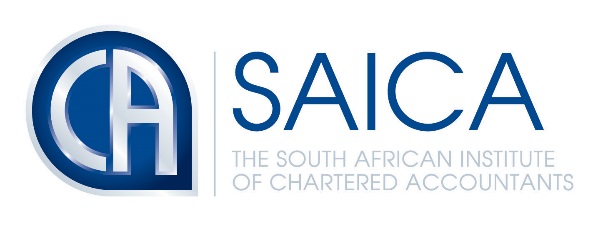 ASSESSMENT NEEDS ANALYSIS (ANA)Version: January 2018Effective: January 2018INSTRUCTIONS FOR USING THIS TEMPLATEThis template includes ALL elective and ALL residual skills of the SAICA training programme. STEP 1In the body of the form delete the Elective skills areas and Residual skills areas that are NOT applicable to the trainee’s training programme. No changes should be made to the Compulsory areas listed.Now you have a TEMPLATE ANA to be used in the office for trainees on this specific training programme – no items are to be deleted for a specific period and the FULL form should be completed every time (so as to also identify areas where the trainee has not had any exposure)STEP 2Delete these instructions, as well as the instructions on the next page when the form is completed and printed (assuming all parties understand the process as indicated)TO BE COMPLETED AT LEAST AT THE END OF EACH SUCCESSIVE SIX-MONTH PERIOD, BASED ON THE TECHNICAL SKILLS REVIEWS AND THE PROFESSIONAL SKILLS REVIEW FOR THE CORRESPONDING PERIODASSESSMENT NEEDS ANALYSIS (ANA)COMPLETION REQUIREMENTSSTEP 1:The trainee must complete the cover page for the document, indicating the relevant period of their training contract, as follows: STEP 2:The trainee must complete SECTIONS 1, 2 and 3 using the previous ANA (if applicable) and the technical and professional skills reviews (TSRs and PSRs) completed in the past six months and based on their experiences during this period. The reviewer ratings (and complexity evaluations for each technical skills task) in the TSRs and PSRs should be transferred directly from the reviews onto this document.  Professional conduct evidence recorded in the PSR that has been found acceptable by the reviewer should be transferred into the ANA.STEP 3:The evaluator must complete SECTION 1 by indicating the overall rating level achieved by the trainee to date, based on carry forward evidence as well as new evidence presented through the current 6 month period being evaluated.  Please note that this is not a mathematical average, but should rather reflect the evaluator’s judgement of the level of competence achieved by the trainee as at the date of this ANA. Demonstrated levels of competence that fall short of expected levels of competence specified by the training office at that point in time should be highlighted as areas of development and should be transferred to SECTION 4, point 2.In tasks where no evidence has been presented by the trainee, the Evaluator should consider, and document, whether this may present a development need or not. The evaluator should also review and complete SECTIONS 2, 3 and 4The evaluator should review the examples of professional conduct submitted by the trainee to date and consider the extent to which they demonstrate an understanding of the principles embodied in these competencies.  Professional conduct competencies where the evaluator believes the trainee is not adequately demonstrating the principles should be highlighted as requiring development and should be transferred to the development plan in section 4.STEP 4:The ANA must be discussed, completed, signed off and dated by both the evaluator and the trainee.STEP 5:This document must then be reviewed, completed, and signed off by an Assessor. Assessors should complete SECTION 1, confirming the integrity of the carry-forward ratings from the previous ANA and indicating whether or not they are satisfied as to whether the trainee has now achieved the final required competence level for each task.  This may need to be done through consultation with the evaluator (if the assessor is not also the evaluator).TIMING:Trainees must initiate at least one ANA form every six months;The trainee and the evaluators must discuss and sign off the ANA form within four weeks from the end of the six-month period under review.The assessor must review and sign off the ANA within two weeks from the date of sign-off by the trainee and evaluator.RATING CRITERIA:1:	Not capable of performing2:	Capable with significant / frequent intervention3:	Capable with limited / periodic intervention4:	Capable with no interventionASSESSMENT NEEDS ANALYSIS (ANA)COVER PAGENote that the SAICA Training Regulations require an average of 1200 hours of core experience to be worked per annum across the period of the training contract.SECTION 1TECHNICAL SKILLS ASSESSMENT
Accounting and External Reporting	Auditing and Assurance Elective	Financial Management Elective	Management Decision-Making and Control Elective	Taxation Elective	Risk Management and Governance Elective	Auditing and Assurance Residual	Financial Management Residual	Management Decision-Making Residual	Taxation Residual	Risk Management and Governance Residual	PROFESSIONAL SKILLS ASSESSMENT
Professional Conduct	Value: PC(C)1 - Being straightforward and honest in all business and professional relationships Current period PSR evidence:This section must be completed by transferring in examples recorded in the current 6 monthly PSRPrevious evidence submitted:This section must be completed by bringing forward evidence from previous ANAs and accumulating the evidence here in the current ANAConclusion by Evaluator of this ANA:If this is the final ANA, the Assessor must complete the section below:SIGN OFF – ASSESSORThis sign off indicates that the assessor reviewed (and is in agreement with) this Assessment Needs Analysis in respect of the conclusions reached by the evaluator regarding the demonstration of competency PC(C)1Value: PC(C)2 - Identifies and adequately responds to potential ethical dilemmasCurrent period PSR evidence:This section must be completed by transferring in examples recorded in the current 6 monthly PSRPrevious evidence submitted:This section must be completed by bringing forward evidence from previous ANAs and accumulating the evidence here in the current ANAConclusion by Evaluator of this ANA:If this is the final ANA, the Assessor must complete the section below:SIGN OFF – ASSESSORThis sign off indicates that the assessor reviewed (and is in agreement with) this Assessment Needs Analysis in respect of the conclusions reached by the evaluator regarding the demonstration of competency PC(C)1Value: PC(C)3 - Carries out work with due careCurrent period PSR evidence:This section must be completed by transferring in examples recorded in the current 6 monthly PSRPrevious evidence submitted:This section must be completed by bringing forward evidence from previous ANAs and accumulating the evidence here in the current ANAConclusion by Evaluator of this ANA:If this is the final ANA, the Assessor must complete the section below:SIGN OFF – ASSESSORThis sign off indicates that the assessor reviewed (and is in agreement with) this Assessment Needs Analysis in respect of the conclusions reached by the evaluator regarding the demonstration of competency PC(C)1Value: PC(C)4 - Not allowing bias, conflict of interest or undue influence of others to override professional or business judgementCurrent period PSR evidence:This section must be completed by transferring in examples recorded in the current 6 monthly PSRPrevious evidence submitted:This section must be completed by bringing forward evidence from previous ANAs and accumulating the evidence here in the current ANAConclusion by Evaluator of this ANA:If this is the final ANA, the Assessor must complete the section below:SIGN OFF – ASSESSORThis sign off indicates that the assessor reviewed (and is in agreement with) this Assessment Needs Analysis in respect of the conclusions reached by the evaluator regarding the demonstration of competency PC(C)1Value: PC(C)5 - Respects and protects the confidentiality of informationCurrent period PSR evidence:This section must be completed by transferring in examples recorded in the current 6 monthly PSRPrevious evidence submitted:This section must be completed by bringing forward evidence from previous ANAs and accumulating the evidence here in the current ANAConclusion by Evaluator of this ANA:If this is the final ANA, the Assessor must complete the section below:SIGN OFF – ASSESSORThis sign off indicates that the assessor reviewed (and is in agreement with) this Assessment Needs Analysis in respect of the conclusions reached by the evaluator regarding the demonstration of competency PC(C)1Value: PC(C)6 - Maintains and enhances the profession’s reputationCurrent period PSR evidence:This section must be completed by transferring in examples recorded in the current 6 monthly PSRPrevious evidence submitted:This section must be completed by bringing forward evidence from previous ANAs and accumulating the evidence here in the current ANAConclusion by Evaluator of this ANA:If this is the final ANA, the Assessor must complete the section below:SIGN OFF – ASSESSORThis sign off indicates that the assessor reviewed (and is in agreement with) this Assessment Needs Analysis in respect of the conclusions reached by the evaluator regarding the demonstration of competency PC(C)1Management and Leadership	Personal Attributes	Information Technology	SECTION 2The trainee must complete this section and the evaluator should review each section, and provide input where necessary Major assignments for the next six monthsDocument major assignments that you have been scheduled to undertake during the next six-month period.  Provide details of expected tasks and responsibilities on these assignments.Note: The evaluator should take care to ensure that repetition of previously demonstrated competencies is avoided as far as possible and that progressive responsibility is achieved. This point should be discussed with the trainee in the context of his level in the training period and in the context of work assignments previously completed (and the degree to which competency has been demonstrated therein).Academic recordIf relevant, document the state of your academic progress during this six-month period. This should include details such as test results to date (where applicable), weekly time spent on studies and the status of your studies (are you on track to pass or not?). In the case of aspects of this record that point to unsatisfactory progress (poor test scores, insufficient time spent on studies or reduced chances of success in exams), you should describe in detail how you plan to address those problem areas.Note: The evaluator should review the status of the trainee’s studies and discuss any required action to ensure exam success. Where appropriate, required action should be transferred to Section 3 (the developmental plan) of this document. The training officer should insist on receiving all test dates at the beginning of each academic year and should ensure that results are obtained from the trainee for every assigned test or examination. SECTION 3The trainee must complete this section and the evaluator should review each section, and provide input where necessary The trainee must summarise all courses (both internal and external) attended during the preceding six-month period.  The trainee should document the learning objectives set for each course and then demonstrate specifically how this learning was applied in the workplace. Where the trainee has not been able to transfer elements of learning into the workplace with success, they should document plans to achieve this. This may need to be discussed with the evaluator prior to finalisation of the developmental plan.Note: The evaluator should review this document, specifically to ensure that learning is being transferred into the workplace.  Where learning has not been transferred into the workplace, this should be discussed with the trainee and a plan of action decided on to transfer the learning.  the plan should be transferred to section 4.Action decided on to transfer the learning.  The plan should be transferred to section 4.Where learning has not yet been transferred into the workplace, indicate below the steps that will be taken to ensure that the trainee has the opportunity to apply the learning in the workplace:SECTION 4This part should be completed by the evaluator with the input of the trainee accountantComment on the effectiveness of the previous period’s developmental planHere the evaluator should review the effectiveness of the developmental plan decided on during the previous appraisal and comment on the extent to which it has been successful in addressing the identified developmental needs
Effectiveness of technical skills developmental plan
Effectiveness of professional skills developmental planDevelopment planHere the evaluator should document developmental needs areas (shortfalls in demonstrated competence) from the technical and professional skill evaluations conducted in Section 1.  The nature and timing of the intervention required to address the developmental need should be described in detail Insert further rows if required.Once the developmental plans have been documented and discussed with the trainee, both the trainee and the evaluator should sign off the document on the following page to indicate that they are both in agreement with the content of this review.SIGN OFF – TRAINEE AND EVALUATORThis sign off indicates that both the trainee and the evaluator, after having met and discussed this ANA, agree with the contents of this document.The trainee should keep a copy of the completed document for their own records and for reference during the upcoming 6 month period, if necessary.SIGN OFF – ASSESSORThis sign off indicates that the assessor reviewed (and is in agreement with) this Assessment Needs Analysis in respect of:the integrity of the carry-forward ratings from the previous ANAthe overall ratings of the trainee’s competence as reflected in Section 1 of the ANA, based on the accumulated evidence presented to date through the relevant technical and professional skills reviewsthe conclusions reached by the evaluator regarding the demonstration of professional competence by the traineethe adequacy of the developmental needs plan in addressing identified shortfalls in the trainee’s demonstrated competence to date.the credibility of the assessment processPERIODRelevant year of training contractPERIOD AFirst year of a three year training contract; orFirst and second years of a four or five year contract.PERIOD BSecond year of a three-year training contract;Third year of a four-year training contract; or Third and fourth year of a five-year training contract.PERIOD CThird year of a three-year training contract or Fourth year of a four-year training contract; or Fifth year of a five-year contract.Date of this ANA:Period of training contract:Period of training contract:Period of training contract:Period of training contract:AABBC6-month period covered by this ANAFromddmmmmyyToddddmmmmyyyyName of trainee:Name of evaluator:Name of assessor:CUMULATIVE RECORD OF CORE EXPERIENCE HOURS FROM THE START OF THE TRAINING CONTRACT UP TO THE DATE OF THIS ANA 
(to be completed by the trainee)CUMULATIVE RECORD OF CORE EXPERIENCE HOURS FROM THE START OF THE TRAINING CONTRACT UP TO THE DATE OF THIS ANA 
(to be completed by the trainee)CUMULATIVE RECORD OF CORE EXPERIENCE HOURS FROM THE START OF THE TRAINING CONTRACT UP TO THE DATE OF THIS ANA 
(to be completed by the trainee)CUMULATIVE RECORD OF CORE EXPERIENCE HOURS FROM THE START OF THE TRAINING CONTRACT UP TO THE DATE OF THIS ANA 
(to be completed by the trainee)CUMULATIVE RECORD OF CORE EXPERIENCE HOURS FROM THE START OF THE TRAINING CONTRACT UP TO THE DATE OF THIS ANA 
(to be completed by the trainee)CUMULATIVE RECORD OF CORE EXPERIENCE HOURS FROM THE START OF THE TRAINING CONTRACT UP TO THE DATE OF THIS ANA 
(to be completed by the trainee)CUMULATIVE RECORD OF CORE EXPERIENCE HOURS FROM THE START OF THE TRAINING CONTRACT UP TO THE DATE OF THIS ANA 
(to be completed by the trainee)CUMULATIVE RECORD OF CORE EXPERIENCE HOURS FROM THE START OF THE TRAINING CONTRACT UP TO THE DATE OF THIS ANA 
(to be completed by the trainee)CUMULATIVE RECORD OF CORE EXPERIENCE HOURS FROM THE START OF THE TRAINING CONTRACT UP TO THE DATE OF THIS ANA 
(to be completed by the trainee)CUMULATIVE RECORD OF CORE EXPERIENCE HOURS FROM THE START OF THE TRAINING CONTRACT UP TO THE DATE OF THIS ANA 
(to be completed by the trainee)CUMULATIVE RECORD OF CORE EXPERIENCE HOURS FROM THE START OF THE TRAINING CONTRACT UP TO THE DATE OF THIS ANA 
(to be completed by the trainee)Note: Record only core experience hours actually worked. Note: Record only core experience hours actually worked. Note: Record only core experience hours actually worked. Note: Record only core experience hours actually worked. Note: Record only core experience hours actually worked. Note: Record only core experience hours actually worked. Note: Record only core experience hours actually worked. Note: Record only core experience hours actually worked. Note: Record only core experience hours actually worked. Note: Record only core experience hours actually worked. Note: Record only core experience hours actually worked. Period APeriod APeriod APeriod BPeriod BPeriod BPeriod CPeriod CPeriod CTOTALSFrom date:DMYDMYDMYTo date:DMYDMYDMYHours of core experienceCOMPETENCY: AE(C)1 - Evaluates appropriate accounting frameworks and policiesCOMPETENCY: AE(C)1 - Evaluates appropriate accounting frameworks and policiesCOMPETENCY: AE(C)1 - Evaluates appropriate accounting frameworks and policiesCOMPETENCY: AE(C)1 - Evaluates appropriate accounting frameworks and policiesCOMPETENCY: AE(C)1 - Evaluates appropriate accounting frameworks and policiesCOMPETENCY: AE(C)1 - Evaluates appropriate accounting frameworks and policiesCOMPETENCY: AE(C)1 - Evaluates appropriate accounting frameworks and policiesCOMPETENCY: AE(C)1 - Evaluates appropriate accounting frameworks and policiesCOMPETENCY: AE(C)1 - Evaluates appropriate accounting frameworks and policiesCOMPETENCY: AE(C)1 - Evaluates appropriate accounting frameworks and policiesCOMPETENCY: AE(C)1 - Evaluates appropriate accounting frameworks and policiesCOMPETENCY: AE(C)1 - Evaluates appropriate accounting frameworks and policiesCOMPETENCY: AE(C)1 - Evaluates appropriate accounting frameworks and policiesCOMPETENCY: AE(C)1 - Evaluates appropriate accounting frameworks and policiesCOMPETENCY: AE(C)1 - Evaluates appropriate accounting frameworks and policiesCOMPETENCY: AE(C)1 - Evaluates appropriate accounting frameworks and policiesCOMPETENCY: AE(C)1 - Evaluates appropriate accounting frameworks and policiesCOMPETENCY: AE(C)1 - Evaluates appropriate accounting frameworks and policiesRating achieved on previous ANARating achieved on previous ANAEVIDENCE PRESENTED -TO BE COMPLETED BY THE TRAINEE FROM TSRs FOR THE PERIODEVIDENCE PRESENTED -TO BE COMPLETED BY THE TRAINEE FROM TSRs FOR THE PERIODEVIDENCE PRESENTED -TO BE COMPLETED BY THE TRAINEE FROM TSRs FOR THE PERIODEVIDENCE PRESENTED -TO BE COMPLETED BY THE TRAINEE FROM TSRs FOR THE PERIODEVIDENCE PRESENTED -TO BE COMPLETED BY THE TRAINEE FROM TSRs FOR THE PERIODEVIDENCE PRESENTED -TO BE COMPLETED BY THE TRAINEE FROM TSRs FOR THE PERIODEVIDENCE PRESENTED -TO BE COMPLETED BY THE TRAINEE FROM TSRs FOR THE PERIODTO BE COMPLETED BY THE EVALUATORTO BE COMPLETED BY THE EVALUATORTO BE COMPLETED BY THE EVALUATORTO BE COMPLETED BY THE EVALUATORTO BE COMPLETED BY THE EVALUATORTO BE COMPLETED BY THE ASSESSORTO BE COMPLETED BY THE ASSESSORRating achieved on previous ANARating achieved on previous ANATSR dateTSR dateTSR dateTSR dateTSR dateTSR dateTSR dateOverall ratingOverall ratingExpected levels of competence specified by the training office at this point in timeExpected levels of competence specified by the training office at this point in timeDevelopment required?Demonstrated the required FINAL competence level?Demonstrated the required FINAL competence level?Rating achieved on previous ANARating achieved on previous ANARatingRatingRatingRatingRatingRatingRatingOverall ratingOverall ratingExpected levels of competence specified by the training office at this point in timeExpected levels of competence specified by the training office at this point in timeY/NY/NInitialsBABasic evidence (B)Basic evidence (B)Basic evidence (B)Basic evidence (B)Advanced evidence (A)Advanced evidence (A)Advanced evidence (A)BABAY/NY/NInitialsTasks to be performed:Tasks to be performed:Tasks to be performed:Tasks to be performed:Tasks to be performed:Tasks to be performed:Tasks to be performed:Tasks to be performed:Tasks to be performed:Tasks to be performed:Tasks to be performed:Tasks to be performed:Tasks to be performed:Tasks to be performed:Tasks to be performed:Tasks to be performed:Tasks to be performed:Tasks to be performed:AE(C)1.1Based on the entity’s financial reporting needs and the stakeholders identified, evaluates the appropriateness of the accounting framework AE(C)1.2Evaluates accounting policies in accordance with the appropriate accounting frameworkEvaluator’s comments on overall rating (where necessary)Evaluator’s comments on overall rating (where necessary)Evaluator’s comments on overall rating (where necessary)Evaluator’s comments on overall rating (where necessary)Evaluator’s comments on overall rating (where necessary)COMPETENCY: AE(C)2 - Evaluates appropriate accounting frameworks and policiesCOMPETENCY: AE(C)2 - Evaluates appropriate accounting frameworks and policiesCOMPETENCY: AE(C)2 - Evaluates appropriate accounting frameworks and policiesCOMPETENCY: AE(C)2 - Evaluates appropriate accounting frameworks and policiesCOMPETENCY: AE(C)2 - Evaluates appropriate accounting frameworks and policiesCOMPETENCY: AE(C)2 - Evaluates appropriate accounting frameworks and policiesCOMPETENCY: AE(C)2 - Evaluates appropriate accounting frameworks and policiesCOMPETENCY: AE(C)2 - Evaluates appropriate accounting frameworks and policiesCOMPETENCY: AE(C)2 - Evaluates appropriate accounting frameworks and policiesCOMPETENCY: AE(C)2 - Evaluates appropriate accounting frameworks and policiesCOMPETENCY: AE(C)2 - Evaluates appropriate accounting frameworks and policiesCOMPETENCY: AE(C)2 - Evaluates appropriate accounting frameworks and policiesCOMPETENCY: AE(C)2 - Evaluates appropriate accounting frameworks and policiesCOMPETENCY: AE(C)2 - Evaluates appropriate accounting frameworks and policiesCOMPETENCY: AE(C)2 - Evaluates appropriate accounting frameworks and policiesCOMPETENCY: AE(C)2 - Evaluates appropriate accounting frameworks and policiesCOMPETENCY: AE(C)2 - Evaluates appropriate accounting frameworks and policiesCOMPETENCY: AE(C)2 - Evaluates appropriate accounting frameworks and policiesRating achieved on previous ANARating achieved on previous ANAEVIDENCE PRESENTED -TO BE COMPLETED BY THE TRAINEE FROM TSRs FOR THE PERIODEVIDENCE PRESENTED -TO BE COMPLETED BY THE TRAINEE FROM TSRs FOR THE PERIODEVIDENCE PRESENTED -TO BE COMPLETED BY THE TRAINEE FROM TSRs FOR THE PERIODEVIDENCE PRESENTED -TO BE COMPLETED BY THE TRAINEE FROM TSRs FOR THE PERIODEVIDENCE PRESENTED -TO BE COMPLETED BY THE TRAINEE FROM TSRs FOR THE PERIODEVIDENCE PRESENTED -TO BE COMPLETED BY THE TRAINEE FROM TSRs FOR THE PERIODEVIDENCE PRESENTED -TO BE COMPLETED BY THE TRAINEE FROM TSRs FOR THE PERIODTO BE COMPLETED BY THE EVALUATORTO BE COMPLETED BY THE EVALUATORTO BE COMPLETED BY THE EVALUATORTO BE COMPLETED BY THE EVALUATORTO BE COMPLETED BY THE EVALUATORTO BE COMPLETED BY THE ASSESSORTO BE COMPLETED BY THE ASSESSORRating achieved on previous ANARating achieved on previous ANATSR dateTSR dateTSR dateTSR dateTSR dateTSR dateTSR dateOverall ratingOverall ratingExpected levels of competence specified by the training office at this point in timeExpected levels of competence specified by the training office at this point in timeDevelopment required?Demonstrated the required FINAL competence level?Demonstrated the required FINAL competence level?Rating achieved on previous ANARating achieved on previous ANARatingRatingRatingRatingRatingRatingRatingOverall ratingOverall ratingExpected levels of competence specified by the training office at this point in timeExpected levels of competence specified by the training office at this point in timeY/NY/NInitialsBABasic evidence (B)Basic evidence (B)Basic evidence (B)Basic evidence (B)Advanced evidence (A)Advanced evidence (A)Advanced evidence (A)BABAY/NY/NInitialsTasks to be performed:Tasks to be performed:Tasks to be performed:Tasks to be performed:Tasks to be performed:Tasks to be performed:Tasks to be performed:Tasks to be performed:Tasks to be performed:Tasks to be performed:Tasks to be performed:Tasks to be performed:Tasks to be performed:Tasks to be performed:Tasks to be performed:Tasks to be performed:Tasks to be performed:Tasks to be performed:AE(C)2.1Evaluates or accounts for routine transactions, for example sales, cost of sales, operating expenses, etc.AE(C)2.2Evaluates or accounts for non-routine transactions, for example accounting estimates, transactions requiring judgement, business acquisitions, disposals of assets or groups of assets, discontinued operations, deferred tax, etc.AE(C)2.3Prepares or evaluates reconciliations of financial information, for example bank reconciliations, accounts payable reconciliation, general ledger control account reconciliations, reconciliations between management accounts and the general ledger, etc.Evaluator’s comments on overall rating (where necessary)Evaluator’s comments on overall rating (where necessary)Evaluator’s comments on overall rating (where necessary)Evaluator’s comments on overall rating (where necessary)Evaluator’s comments on overall rating (where necessary)COMPETENCY: AE(C)3 - Prepares or evaluates financial statements and accompanying notesCOMPETENCY: AE(C)3 - Prepares or evaluates financial statements and accompanying notesCOMPETENCY: AE(C)3 - Prepares or evaluates financial statements and accompanying notesCOMPETENCY: AE(C)3 - Prepares or evaluates financial statements and accompanying notesCOMPETENCY: AE(C)3 - Prepares or evaluates financial statements and accompanying notesCOMPETENCY: AE(C)3 - Prepares or evaluates financial statements and accompanying notesCOMPETENCY: AE(C)3 - Prepares or evaluates financial statements and accompanying notesCOMPETENCY: AE(C)3 - Prepares or evaluates financial statements and accompanying notesCOMPETENCY: AE(C)3 - Prepares or evaluates financial statements and accompanying notesCOMPETENCY: AE(C)3 - Prepares or evaluates financial statements and accompanying notesCOMPETENCY: AE(C)3 - Prepares or evaluates financial statements and accompanying notesCOMPETENCY: AE(C)3 - Prepares or evaluates financial statements and accompanying notesCOMPETENCY: AE(C)3 - Prepares or evaluates financial statements and accompanying notesCOMPETENCY: AE(C)3 - Prepares or evaluates financial statements and accompanying notesCOMPETENCY: AE(C)3 - Prepares or evaluates financial statements and accompanying notesCOMPETENCY: AE(C)3 - Prepares or evaluates financial statements and accompanying notesCOMPETENCY: AE(C)3 - Prepares or evaluates financial statements and accompanying notesCOMPETENCY: AE(C)3 - Prepares or evaluates financial statements and accompanying notesRating achieved on previous ANARating achieved on previous ANAEVIDENCE PRESENTED -TO BE COMPLETED BY THE TRAINEE FROM TSRs FOR THE PERIODEVIDENCE PRESENTED -TO BE COMPLETED BY THE TRAINEE FROM TSRs FOR THE PERIODEVIDENCE PRESENTED -TO BE COMPLETED BY THE TRAINEE FROM TSRs FOR THE PERIODEVIDENCE PRESENTED -TO BE COMPLETED BY THE TRAINEE FROM TSRs FOR THE PERIODEVIDENCE PRESENTED -TO BE COMPLETED BY THE TRAINEE FROM TSRs FOR THE PERIODEVIDENCE PRESENTED -TO BE COMPLETED BY THE TRAINEE FROM TSRs FOR THE PERIODEVIDENCE PRESENTED -TO BE COMPLETED BY THE TRAINEE FROM TSRs FOR THE PERIODTO BE COMPLETED BY THE EVALUATORTO BE COMPLETED BY THE EVALUATORTO BE COMPLETED BY THE EVALUATORTO BE COMPLETED BY THE EVALUATORTO BE COMPLETED BY THE EVALUATORTO BE COMPLETED BY THE ASSESSORTO BE COMPLETED BY THE ASSESSORRating achieved on previous ANARating achieved on previous ANATSR dateTSR dateTSR dateTSR dateTSR dateTSR dateTSR dateOverall ratingOverall ratingExpected levels of competence specified by the training office at this point in timeExpected levels of competence specified by the training office at this point in timeDevelopment required?Demonstrated the required FINAL competence level?Demonstrated the required FINAL competence level?Rating achieved on previous ANARating achieved on previous ANARatingRatingRatingRatingRatingRatingRatingOverall ratingOverall ratingExpected levels of competence specified by the training office at this point in timeExpected levels of competence specified by the training office at this point in timeY/NY/NInitialsBABasic evidence (B)Basic evidence (B)Basic evidence (B)Basic evidence (B)Advanced evidence (A)Advanced evidence (A)Advanced evidence (A)BABAY/NY/NInitialsTasks to be performed:Tasks to be performed:Tasks to be performed:Tasks to be performed:Tasks to be performed:Tasks to be performed:Tasks to be performed:Tasks to be performed:Tasks to be performed:Tasks to be performed:Tasks to be performed:Tasks to be performed:Tasks to be performed:Tasks to be performed:Tasks to be performed:Tasks to be performed:Tasks to be performed:Tasks to be performed:AE(C)3.1Prepares or evaluates financial statements in accordance with the identified accounting frameworkAE(C)3.2Prepares or evaluates notes to the financial statements in accordance with the identified accounting frameworksAE(C)3.3Prepares or evaluates the non-financial information in the annual financial statements, for example Directors’ Report, Corporate Governance Report, Sustainability Report, Integrated Report, etc.Evaluator’s comments on overall rating (where necessary)Evaluator’s comments on overall rating (where necessary)Evaluator’s comments on overall rating (where necessary)Evaluator’s comments on overall rating (where necessary)Evaluator’s comments on overall rating (where necessary)COMPETENCY: AE(C)4 - Interprets financial statementsCOMPETENCY: AE(C)4 - Interprets financial statementsCOMPETENCY: AE(C)4 - Interprets financial statementsCOMPETENCY: AE(C)4 - Interprets financial statementsCOMPETENCY: AE(C)4 - Interprets financial statementsCOMPETENCY: AE(C)4 - Interprets financial statementsCOMPETENCY: AE(C)4 - Interprets financial statementsCOMPETENCY: AE(C)4 - Interprets financial statementsCOMPETENCY: AE(C)4 - Interprets financial statementsCOMPETENCY: AE(C)4 - Interprets financial statementsCOMPETENCY: AE(C)4 - Interprets financial statementsCOMPETENCY: AE(C)4 - Interprets financial statementsCOMPETENCY: AE(C)4 - Interprets financial statementsCOMPETENCY: AE(C)4 - Interprets financial statementsCOMPETENCY: AE(C)4 - Interprets financial statementsCOMPETENCY: AE(C)4 - Interprets financial statementsCOMPETENCY: AE(C)4 - Interprets financial statementsCOMPETENCY: AE(C)4 - Interprets financial statementsRating achieved on previous ANARating achieved on previous ANAEVIDENCE PRESENTED -TO BE COMPLETED BY THE TRAINEE FROM TSRs FOR THE PERIODEVIDENCE PRESENTED -TO BE COMPLETED BY THE TRAINEE FROM TSRs FOR THE PERIODEVIDENCE PRESENTED -TO BE COMPLETED BY THE TRAINEE FROM TSRs FOR THE PERIODEVIDENCE PRESENTED -TO BE COMPLETED BY THE TRAINEE FROM TSRs FOR THE PERIODEVIDENCE PRESENTED -TO BE COMPLETED BY THE TRAINEE FROM TSRs FOR THE PERIODEVIDENCE PRESENTED -TO BE COMPLETED BY THE TRAINEE FROM TSRs FOR THE PERIODEVIDENCE PRESENTED -TO BE COMPLETED BY THE TRAINEE FROM TSRs FOR THE PERIODTO BE COMPLETED BY THE EVALUATORTO BE COMPLETED BY THE EVALUATORTO BE COMPLETED BY THE EVALUATORTO BE COMPLETED BY THE EVALUATORTO BE COMPLETED BY THE EVALUATORTO BE COMPLETED BY THE ASSESSORTO BE COMPLETED BY THE ASSESSORRating achieved on previous ANARating achieved on previous ANATSR dateTSR dateTSR dateTSR dateTSR dateTSR dateTSR dateOverall ratingOverall ratingExpected levels of competence specified by the training office at this point in timeExpected levels of competence specified by the training office at this point in timeDevelopment required?Demonstrated the required FINAL competence level?Demonstrated the required FINAL competence level?Rating achieved on previous ANARating achieved on previous ANARatingRatingRatingRatingRatingRatingRatingOverall ratingOverall ratingExpected levels of competence specified by the training office at this point in timeExpected levels of competence specified by the training office at this point in timeY/NY/NInitialsBABasic evidence (B)Basic evidence (B)Basic evidence (B)Basic evidence (B)Advanced evidence (A)Advanced evidence (A)Advanced evidence (A)BABAY/NY/NInitialsTasks to be performed:Tasks to be performed:Tasks to be performed:Tasks to be performed:Tasks to be performed:Tasks to be performed:Tasks to be performed:Tasks to be performed:Tasks to be performed:Tasks to be performed:Tasks to be performed:Tasks to be performed:Tasks to be performed:Tasks to be performed:Tasks to be performed:Tasks to be performed:Tasks to be performed:Tasks to be performed:AE(C)4.1Calculates performance, efficiency (activity), solvency and liquidity ratios from the financial statements AE(C)4.2Based on the ratios calculated in AE(C)4.1, evaluates the performance, efficiency (activity), solvency and liquidity ratios from the financial statementsEvaluator’s comments on overall rating (where necessary)Evaluator’s comments on overall rating (where necessary)Evaluator’s comments on overall rating (where necessary)Evaluator’s comments on overall rating (where necessary)Evaluator’s comments on overall rating (where necessary)COMPETENCY: AA(E)1 - Performs pre-engagement activitiesCOMPETENCY: AA(E)1 - Performs pre-engagement activitiesCOMPETENCY: AA(E)1 - Performs pre-engagement activitiesCOMPETENCY: AA(E)1 - Performs pre-engagement activitiesCOMPETENCY: AA(E)1 - Performs pre-engagement activitiesCOMPETENCY: AA(E)1 - Performs pre-engagement activitiesCOMPETENCY: AA(E)1 - Performs pre-engagement activitiesCOMPETENCY: AA(E)1 - Performs pre-engagement activitiesCOMPETENCY: AA(E)1 - Performs pre-engagement activitiesCOMPETENCY: AA(E)1 - Performs pre-engagement activitiesCOMPETENCY: AA(E)1 - Performs pre-engagement activitiesCOMPETENCY: AA(E)1 - Performs pre-engagement activitiesCOMPETENCY: AA(E)1 - Performs pre-engagement activitiesCOMPETENCY: AA(E)1 - Performs pre-engagement activitiesCOMPETENCY: AA(E)1 - Performs pre-engagement activitiesCOMPETENCY: AA(E)1 - Performs pre-engagement activitiesCOMPETENCY: AA(E)1 - Performs pre-engagement activitiesCOMPETENCY: AA(E)1 - Performs pre-engagement activitiesRating achieved on previous ANARating achieved on previous ANAEVIDENCE PRESENTED -TO BE COMPLETED BY THE TRAINEE FROM TSRs FOR THE PERIODEVIDENCE PRESENTED -TO BE COMPLETED BY THE TRAINEE FROM TSRs FOR THE PERIODEVIDENCE PRESENTED -TO BE COMPLETED BY THE TRAINEE FROM TSRs FOR THE PERIODEVIDENCE PRESENTED -TO BE COMPLETED BY THE TRAINEE FROM TSRs FOR THE PERIODEVIDENCE PRESENTED -TO BE COMPLETED BY THE TRAINEE FROM TSRs FOR THE PERIODEVIDENCE PRESENTED -TO BE COMPLETED BY THE TRAINEE FROM TSRs FOR THE PERIODEVIDENCE PRESENTED -TO BE COMPLETED BY THE TRAINEE FROM TSRs FOR THE PERIODTO BE COMPLETED BY THE EVALUATORTO BE COMPLETED BY THE EVALUATORTO BE COMPLETED BY THE EVALUATORTO BE COMPLETED BY THE EVALUATORTO BE COMPLETED BY THE EVALUATORTO BE COMPLETED BY THE ASSESSORTO BE COMPLETED BY THE ASSESSORRating achieved on previous ANARating achieved on previous ANATSR dateTSR dateTSR dateTSR dateTSR dateTSR dateTSR dateOverall ratingOverall ratingExpected levels of competence specified by the training office at this point in timeExpected levels of competence specified by the training office at this point in timeDevelopment required?Demonstrated the required FINAL competence level?Demonstrated the required FINAL competence level?Rating achieved on previous ANARating achieved on previous ANARatingRatingRatingRatingRatingRatingRatingOverall ratingOverall ratingExpected levels of competence specified by the training office at this point in timeExpected levels of competence specified by the training office at this point in timeY/NY/NInitialsBABasic evidence (B)Basic evidence (B)Basic evidence (B)Basic evidence (B)Advanced evidence (A)Advanced evidence (A)Advanced evidence (A)BABAY/NY/NInitialsTasks to be performed:Tasks to be performed:Tasks to be performed:Tasks to be performed:Tasks to be performed:Tasks to be performed:Tasks to be performed:Tasks to be performed:Tasks to be performed:Tasks to be performed:Tasks to be performed:Tasks to be performed:Tasks to be performed:Tasks to be performed:Tasks to be performed:Tasks to be performed:Tasks to be performed:Tasks to be performed:AA(E)1.1Evaluates the nature, scope, standards and legislation applicable to a particular engagement AA(E)1.2Identifies the factors to be considered in accepting or continuing with an engagementAA(E)1.3Drafts or evaluates an appropriate engagement letter for an engagement or outlines the appropriate content for such a letterEvaluator’s comments on overall rating (where necessary)Evaluator’s comments on overall rating (where necessary)Evaluator’s comments on overall rating (where necessary)Evaluator’s comments on overall rating (where necessary)Evaluator’s comments on overall rating (where necessary)COMPETENCY: AA(E)2 - Obtains an understanding of the entity and its environment, including internal controlCOMPETENCY: AA(E)2 - Obtains an understanding of the entity and its environment, including internal controlCOMPETENCY: AA(E)2 - Obtains an understanding of the entity and its environment, including internal controlCOMPETENCY: AA(E)2 - Obtains an understanding of the entity and its environment, including internal controlCOMPETENCY: AA(E)2 - Obtains an understanding of the entity and its environment, including internal controlCOMPETENCY: AA(E)2 - Obtains an understanding of the entity and its environment, including internal controlCOMPETENCY: AA(E)2 - Obtains an understanding of the entity and its environment, including internal controlCOMPETENCY: AA(E)2 - Obtains an understanding of the entity and its environment, including internal controlCOMPETENCY: AA(E)2 - Obtains an understanding of the entity and its environment, including internal controlCOMPETENCY: AA(E)2 - Obtains an understanding of the entity and its environment, including internal controlCOMPETENCY: AA(E)2 - Obtains an understanding of the entity and its environment, including internal controlCOMPETENCY: AA(E)2 - Obtains an understanding of the entity and its environment, including internal controlCOMPETENCY: AA(E)2 - Obtains an understanding of the entity and its environment, including internal controlCOMPETENCY: AA(E)2 - Obtains an understanding of the entity and its environment, including internal controlCOMPETENCY: AA(E)2 - Obtains an understanding of the entity and its environment, including internal controlCOMPETENCY: AA(E)2 - Obtains an understanding of the entity and its environment, including internal controlCOMPETENCY: AA(E)2 - Obtains an understanding of the entity and its environment, including internal controlCOMPETENCY: AA(E)2 - Obtains an understanding of the entity and its environment, including internal controlRating achieved on previous ANARating achieved on previous ANAEVIDENCE PRESENTED -TO BE COMPLETED BY THE TRAINEE FROM TSRs FOR THE PERIODEVIDENCE PRESENTED -TO BE COMPLETED BY THE TRAINEE FROM TSRs FOR THE PERIODEVIDENCE PRESENTED -TO BE COMPLETED BY THE TRAINEE FROM TSRs FOR THE PERIODEVIDENCE PRESENTED -TO BE COMPLETED BY THE TRAINEE FROM TSRs FOR THE PERIODEVIDENCE PRESENTED -TO BE COMPLETED BY THE TRAINEE FROM TSRs FOR THE PERIODEVIDENCE PRESENTED -TO BE COMPLETED BY THE TRAINEE FROM TSRs FOR THE PERIODEVIDENCE PRESENTED -TO BE COMPLETED BY THE TRAINEE FROM TSRs FOR THE PERIODTO BE COMPLETED BY THE EVALUATORTO BE COMPLETED BY THE EVALUATORTO BE COMPLETED BY THE EVALUATORTO BE COMPLETED BY THE EVALUATORTO BE COMPLETED BY THE EVALUATORTO BE COMPLETED BY THE ASSESSORTO BE COMPLETED BY THE ASSESSORRating achieved on previous ANARating achieved on previous ANATSR dateTSR dateTSR dateTSR dateTSR dateTSR dateTSR dateOverall ratingOverall ratingExpected levels of competence specified by the training office at this point in timeExpected levels of competence specified by the training office at this point in timeDevelopment required?Demonstrated the required FINAL competence level?Demonstrated the required FINAL competence level?Rating achieved on previous ANARating achieved on previous ANARatingRatingRatingRatingRatingRatingRatingOverall ratingOverall ratingExpected levels of competence specified by the training office at this point in timeExpected levels of competence specified by the training office at this point in timeY/NY/NInitialsBABasic evidence (B)Basic evidence (B)Basic evidence (B)Basic evidence (B)Advanced evidence (A)Advanced evidence (A)Advanced evidence (A)BABAY/NY/NInitialsTasks to be performed:Tasks to be performed:Tasks to be performed:Tasks to be performed:Tasks to be performed:Tasks to be performed:Tasks to be performed:Tasks to be performed:Tasks to be performed:Tasks to be performed:Tasks to be performed:Tasks to be performed:Tasks to be performed:Tasks to be performed:Tasks to be performed:Tasks to be performed:Tasks to be performed:Tasks to be performed:AA(E)2.1Obtains a qualitative understanding of the entity and its environment and documents this information in an appropriate formatAA(E)2.2Identifies and documents the major classes of transactions and balances for an engagement entityAA(E)2.3Obtains an understanding of and documents the entity's internal control Evaluator’s comments on overall rating (where necessary)Evaluator’s comments on overall rating (where necessary)Evaluator’s comments on overall rating (where necessary)Evaluator’s comments on overall rating (where necessary)Evaluator’s comments on overall rating (where necessary)COMPETENCY: AA(E)3 - Evaluates the risk of material misstatementCOMPETENCY: AA(E)3 - Evaluates the risk of material misstatementCOMPETENCY: AA(E)3 - Evaluates the risk of material misstatementCOMPETENCY: AA(E)3 - Evaluates the risk of material misstatementCOMPETENCY: AA(E)3 - Evaluates the risk of material misstatementCOMPETENCY: AA(E)3 - Evaluates the risk of material misstatementCOMPETENCY: AA(E)3 - Evaluates the risk of material misstatementCOMPETENCY: AA(E)3 - Evaluates the risk of material misstatementCOMPETENCY: AA(E)3 - Evaluates the risk of material misstatementCOMPETENCY: AA(E)3 - Evaluates the risk of material misstatementCOMPETENCY: AA(E)3 - Evaluates the risk of material misstatementCOMPETENCY: AA(E)3 - Evaluates the risk of material misstatementCOMPETENCY: AA(E)3 - Evaluates the risk of material misstatementCOMPETENCY: AA(E)3 - Evaluates the risk of material misstatementCOMPETENCY: AA(E)3 - Evaluates the risk of material misstatementCOMPETENCY: AA(E)3 - Evaluates the risk of material misstatementCOMPETENCY: AA(E)3 - Evaluates the risk of material misstatementCOMPETENCY: AA(E)3 - Evaluates the risk of material misstatementRating achieved on previous ANARating achieved on previous ANAEVIDENCE PRESENTED -TO BE COMPLETED BY THE TRAINEE FROM TSRs FOR THE PERIODEVIDENCE PRESENTED -TO BE COMPLETED BY THE TRAINEE FROM TSRs FOR THE PERIODEVIDENCE PRESENTED -TO BE COMPLETED BY THE TRAINEE FROM TSRs FOR THE PERIODEVIDENCE PRESENTED -TO BE COMPLETED BY THE TRAINEE FROM TSRs FOR THE PERIODEVIDENCE PRESENTED -TO BE COMPLETED BY THE TRAINEE FROM TSRs FOR THE PERIODEVIDENCE PRESENTED -TO BE COMPLETED BY THE TRAINEE FROM TSRs FOR THE PERIODEVIDENCE PRESENTED -TO BE COMPLETED BY THE TRAINEE FROM TSRs FOR THE PERIODTO BE COMPLETED BY THE EVALUATORTO BE COMPLETED BY THE EVALUATORTO BE COMPLETED BY THE EVALUATORTO BE COMPLETED BY THE EVALUATORTO BE COMPLETED BY THE EVALUATORTO BE COMPLETED BY THE ASSESSORTO BE COMPLETED BY THE ASSESSORRating achieved on previous ANARating achieved on previous ANATSR dateTSR dateTSR dateTSR dateTSR dateTSR dateTSR dateOverall ratingOverall ratingExpected levels of competence specified by the training office at this point in timeExpected levels of competence specified by the training office at this point in timeDevelopment required?Demonstrated the required FINAL competence level?Demonstrated the required FINAL competence level?Rating achieved on previous ANARating achieved on previous ANARatingRatingRatingRatingRatingRatingRatingOverall ratingOverall ratingExpected levels of competence specified by the training office at this point in timeExpected levels of competence specified by the training office at this point in timeY/NY/NInitialsBABasic evidence (B)Basic evidence (B)Basic evidence (B)Basic evidence (B)Advanced evidence (A)Advanced evidence (A)Advanced evidence (A)BABAY/NY/NInitialsTasks to be performed:Tasks to be performed:Tasks to be performed:Tasks to be performed:Tasks to be performed:Tasks to be performed:Tasks to be performed:Tasks to be performed:Tasks to be performed:Tasks to be performed:Tasks to be performed:Tasks to be performed:Tasks to be performed:Tasks to be performed:Tasks to be performed:Tasks to be performed:Tasks to be performed:Tasks to be performed:AA(E)3.1Evaluates the adequacy of the design of control activities in the prevention or detection of material misstatement, and suggests improvements where appropriateAA(E)3.2Evaluates the risk of material misstatement at an overall financial statement level (including an evaluation of the appropriateness of the going concern assumption)AA(E)3.3Evaluates the risk of material misstatement at the assertion level for classes of transactions, account balances and disclosuresAA(E)3.4Evaluates the risk of material misstatement due to fraud AA(E)3.5Evaluates the risk of material misstatement due to non-compliance with laws and regulationsAA(E)3.6Identifies and evaluates the significant risks that could result in material misstatement Evaluator’s comments on overall rating (where necessary)Evaluator’s comments on overall rating (where necessary)Evaluator’s comments on overall rating (where necessary)Evaluator’s comments on overall rating (where necessary)Evaluator’s comments on overall rating (where necessary)COMPETENCY: AA(E)4 - Calculates and justifies planning materialityCOMPETENCY: AA(E)4 - Calculates and justifies planning materialityCOMPETENCY: AA(E)4 - Calculates and justifies planning materialityCOMPETENCY: AA(E)4 - Calculates and justifies planning materialityCOMPETENCY: AA(E)4 - Calculates and justifies planning materialityCOMPETENCY: AA(E)4 - Calculates and justifies planning materialityCOMPETENCY: AA(E)4 - Calculates and justifies planning materialityCOMPETENCY: AA(E)4 - Calculates and justifies planning materialityCOMPETENCY: AA(E)4 - Calculates and justifies planning materialityCOMPETENCY: AA(E)4 - Calculates and justifies planning materialityCOMPETENCY: AA(E)4 - Calculates and justifies planning materialityCOMPETENCY: AA(E)4 - Calculates and justifies planning materialityCOMPETENCY: AA(E)4 - Calculates and justifies planning materialityCOMPETENCY: AA(E)4 - Calculates and justifies planning materialityCOMPETENCY: AA(E)4 - Calculates and justifies planning materialityCOMPETENCY: AA(E)4 - Calculates and justifies planning materialityCOMPETENCY: AA(E)4 - Calculates and justifies planning materialityCOMPETENCY: AA(E)4 - Calculates and justifies planning materialityRating achieved on previous ANARating achieved on previous ANAEVIDENCE PRESENTED -TO BE COMPLETED BY THE TRAINEE FROM TSRs FOR THE PERIODEVIDENCE PRESENTED -TO BE COMPLETED BY THE TRAINEE FROM TSRs FOR THE PERIODEVIDENCE PRESENTED -TO BE COMPLETED BY THE TRAINEE FROM TSRs FOR THE PERIODEVIDENCE PRESENTED -TO BE COMPLETED BY THE TRAINEE FROM TSRs FOR THE PERIODEVIDENCE PRESENTED -TO BE COMPLETED BY THE TRAINEE FROM TSRs FOR THE PERIODEVIDENCE PRESENTED -TO BE COMPLETED BY THE TRAINEE FROM TSRs FOR THE PERIODEVIDENCE PRESENTED -TO BE COMPLETED BY THE TRAINEE FROM TSRs FOR THE PERIODTO BE COMPLETED BY THE EVALUATORTO BE COMPLETED BY THE EVALUATORTO BE COMPLETED BY THE EVALUATORTO BE COMPLETED BY THE EVALUATORTO BE COMPLETED BY THE EVALUATORTO BE COMPLETED BY THE ASSESSORTO BE COMPLETED BY THE ASSESSORRating achieved on previous ANARating achieved on previous ANATSR dateTSR dateTSR dateTSR dateTSR dateTSR dateTSR dateOverall ratingOverall ratingExpected levels of competence specified by the training office at this point in timeExpected levels of competence specified by the training office at this point in timeDevelopment required?Demonstrated the required FINAL competence level?Demonstrated the required FINAL competence level?Rating achieved on previous ANARating achieved on previous ANARatingRatingRatingRatingRatingRatingRatingOverall ratingOverall ratingExpected levels of competence specified by the training office at this point in timeExpected levels of competence specified by the training office at this point in timeY/NY/NInitialsBABasic evidence (B)Basic evidence (B)Basic evidence (B)Basic evidence (B)Advanced evidence (A)Advanced evidence (A)Advanced evidence (A)BABAY/NY/NInitialsTasks to be performed:Tasks to be performed:Tasks to be performed:Tasks to be performed:Tasks to be performed:Tasks to be performed:Tasks to be performed:Tasks to be performed:Tasks to be performed:Tasks to be performed:Tasks to be performed:Tasks to be performed:Tasks to be performed:Tasks to be performed:Tasks to be performed:Tasks to be performed:Tasks to be performed:Tasks to be performed:AA(E)4.1Identifies and evaluates the factors that affect planning materialityAA(E)4.2Calculates a justifiable level of planning materiality for an engagementEvaluator’s comments on overall rating (where necessary)Evaluator’s comments on overall rating (where necessary)Evaluator’s comments on overall rating (where necessary)Evaluator’s comments on overall rating (where necessary)Evaluator’s comments on overall rating (where necessary)COMPETENCY: AA(E)5 - Designs or selects effective and efficient proceduresCOMPETENCY: AA(E)5 - Designs or selects effective and efficient proceduresCOMPETENCY: AA(E)5 - Designs or selects effective and efficient proceduresCOMPETENCY: AA(E)5 - Designs or selects effective and efficient proceduresCOMPETENCY: AA(E)5 - Designs or selects effective and efficient proceduresCOMPETENCY: AA(E)5 - Designs or selects effective and efficient proceduresCOMPETENCY: AA(E)5 - Designs or selects effective and efficient proceduresCOMPETENCY: AA(E)5 - Designs or selects effective and efficient proceduresCOMPETENCY: AA(E)5 - Designs or selects effective and efficient proceduresCOMPETENCY: AA(E)5 - Designs or selects effective and efficient proceduresCOMPETENCY: AA(E)5 - Designs or selects effective and efficient proceduresCOMPETENCY: AA(E)5 - Designs or selects effective and efficient proceduresCOMPETENCY: AA(E)5 - Designs or selects effective and efficient proceduresCOMPETENCY: AA(E)5 - Designs or selects effective and efficient proceduresCOMPETENCY: AA(E)5 - Designs or selects effective and efficient proceduresCOMPETENCY: AA(E)5 - Designs or selects effective and efficient proceduresCOMPETENCY: AA(E)5 - Designs or selects effective and efficient proceduresCOMPETENCY: AA(E)5 - Designs or selects effective and efficient proceduresRating achieved on previous ANARating achieved on previous ANAEVIDENCE PRESENTED -TO BE COMPLETED BY THE TRAINEE FROM TSRs FOR THE PERIODEVIDENCE PRESENTED -TO BE COMPLETED BY THE TRAINEE FROM TSRs FOR THE PERIODEVIDENCE PRESENTED -TO BE COMPLETED BY THE TRAINEE FROM TSRs FOR THE PERIODEVIDENCE PRESENTED -TO BE COMPLETED BY THE TRAINEE FROM TSRs FOR THE PERIODEVIDENCE PRESENTED -TO BE COMPLETED BY THE TRAINEE FROM TSRs FOR THE PERIODEVIDENCE PRESENTED -TO BE COMPLETED BY THE TRAINEE FROM TSRs FOR THE PERIODEVIDENCE PRESENTED -TO BE COMPLETED BY THE TRAINEE FROM TSRs FOR THE PERIODTO BE COMPLETED BY THE EVALUATORTO BE COMPLETED BY THE EVALUATORTO BE COMPLETED BY THE EVALUATORTO BE COMPLETED BY THE EVALUATORTO BE COMPLETED BY THE EVALUATORTO BE COMPLETED BY THE ASSESSORTO BE COMPLETED BY THE ASSESSORRating achieved on previous ANARating achieved on previous ANATSR dateTSR dateTSR dateTSR dateTSR dateTSR dateTSR dateOverall ratingOverall ratingExpected levels of competence specified by the training office at this point in timeExpected levels of competence specified by the training office at this point in timeDevelopment required?Demonstrated the required FINAL competence level?Demonstrated the required FINAL competence level?Rating achieved on previous ANARating achieved on previous ANARatingRatingRatingRatingRatingRatingRatingOverall ratingOverall ratingExpected levels of competence specified by the training office at this point in timeExpected levels of competence specified by the training office at this point in timeY/NY/NInitialsBABasic evidence (B)Basic evidence (B)Basic evidence (B)Basic evidence (B)Advanced evidence (A)Advanced evidence (A)Advanced evidence (A)BABAY/NY/NInitialsTasks to be performed:Tasks to be performed:Tasks to be performed:Tasks to be performed:Tasks to be performed:Tasks to be performed:Tasks to be performed:Tasks to be performed:Tasks to be performed:Tasks to be performed:Tasks to be performed:Tasks to be performed:Tasks to be performed:Tasks to be performed:Tasks to be performed:Tasks to be performed:Tasks to be performed:Tasks to be performed:AA(E)5.1Designs or selects appropriate tests of internal control (including IT internal controls, where appropriate), including the determination of sample sizes and methods of selectionAA(E)5.2Designs or selects appropriate substantive tests of detail, including the determination of sample sizes and methods of selectionAA(E)5.3Designs or selects appropriate substantive analytical review proceduresAA(E)5.4Evaluates the need for using the work of others in conducting the audit, for example experts, internal auditors or component auditors, etc.AA(E)5.5Evaluates the need to use computer assisted audit techniques to gather suitable audit evidenceEvaluator’s comments on overall rating (where necessary)Evaluator’s comments on overall rating (where necessary)Evaluator’s comments on overall rating (where necessary)Evaluator’s comments on overall rating (where necessary)Evaluator’s comments on overall rating (where necessary)COMPETENCY: AA(E)6 - Executes the audit plan and documents and evaluates resultsCOMPETENCY: AA(E)6 - Executes the audit plan and documents and evaluates resultsCOMPETENCY: AA(E)6 - Executes the audit plan and documents and evaluates resultsCOMPETENCY: AA(E)6 - Executes the audit plan and documents and evaluates resultsCOMPETENCY: AA(E)6 - Executes the audit plan and documents and evaluates resultsCOMPETENCY: AA(E)6 - Executes the audit plan and documents and evaluates resultsCOMPETENCY: AA(E)6 - Executes the audit plan and documents and evaluates resultsCOMPETENCY: AA(E)6 - Executes the audit plan and documents and evaluates resultsCOMPETENCY: AA(E)6 - Executes the audit plan and documents and evaluates resultsCOMPETENCY: AA(E)6 - Executes the audit plan and documents and evaluates resultsCOMPETENCY: AA(E)6 - Executes the audit plan and documents and evaluates resultsCOMPETENCY: AA(E)6 - Executes the audit plan and documents and evaluates resultsCOMPETENCY: AA(E)6 - Executes the audit plan and documents and evaluates resultsCOMPETENCY: AA(E)6 - Executes the audit plan and documents and evaluates resultsCOMPETENCY: AA(E)6 - Executes the audit plan and documents and evaluates resultsCOMPETENCY: AA(E)6 - Executes the audit plan and documents and evaluates resultsCOMPETENCY: AA(E)6 - Executes the audit plan and documents and evaluates resultsCOMPETENCY: AA(E)6 - Executes the audit plan and documents and evaluates resultsRating achieved on previous ANARating achieved on previous ANAEVIDENCE PRESENTED -TO BE COMPLETED BY THE TRAINEE FROM TSRs FOR THE PERIODEVIDENCE PRESENTED -TO BE COMPLETED BY THE TRAINEE FROM TSRs FOR THE PERIODEVIDENCE PRESENTED -TO BE COMPLETED BY THE TRAINEE FROM TSRs FOR THE PERIODEVIDENCE PRESENTED -TO BE COMPLETED BY THE TRAINEE FROM TSRs FOR THE PERIODEVIDENCE PRESENTED -TO BE COMPLETED BY THE TRAINEE FROM TSRs FOR THE PERIODEVIDENCE PRESENTED -TO BE COMPLETED BY THE TRAINEE FROM TSRs FOR THE PERIODEVIDENCE PRESENTED -TO BE COMPLETED BY THE TRAINEE FROM TSRs FOR THE PERIODTO BE COMPLETED BY THE EVALUATORTO BE COMPLETED BY THE EVALUATORTO BE COMPLETED BY THE EVALUATORTO BE COMPLETED BY THE EVALUATORTO BE COMPLETED BY THE EVALUATORTO BE COMPLETED BY THE ASSESSORTO BE COMPLETED BY THE ASSESSORRating achieved on previous ANARating achieved on previous ANATSR dateTSR dateTSR dateTSR dateTSR dateTSR dateTSR dateOverall ratingOverall ratingExpected levels of competence specified by the training office at this point in timeExpected levels of competence specified by the training office at this point in timeDevelopment required?Demonstrated the required FINAL competence level?Demonstrated the required FINAL competence level?Rating achieved on previous ANARating achieved on previous ANARatingRatingRatingRatingRatingRatingRatingOverall ratingOverall ratingExpected levels of competence specified by the training office at this point in timeExpected levels of competence specified by the training office at this point in timeY/NY/NInitialsBABasic evidence (B)Basic evidence (B)Basic evidence (B)Basic evidence (B)Advanced evidence (A)Advanced evidence (A)Advanced evidence (A)BABAY/NY/NInitialsTasks to be performed:Tasks to be performed:Tasks to be performed:Tasks to be performed:Tasks to be performed:Tasks to be performed:Tasks to be performed:Tasks to be performed:Tasks to be performed:Tasks to be performed:Tasks to be performed:Tasks to be performed:Tasks to be performed:Tasks to be performed:Tasks to be performed:Tasks to be performed:Tasks to be performed:Tasks to be performed:AA(E)6.1Performs the planned tests of internal control and identifies situations where follow-up/extended work is requiredAA(E)6.2Performs the planned substantive tests of detail and identifies situations where follow-up/extended work is requiredAA(E)6.3Performs the planned substantive analytical review procedures and identifies situations where follow-up/extended work is required AA(E)6.4Evaluates whether the procedure meets the stated objectiveAA(E)6.5Recommends modifications to the audit plan, where necessary, in response to the results of procedures performedEvaluator’s comments on overall rating (where necessary)Evaluator’s comments on overall rating (where necessary)Evaluator’s comments on overall rating (where necessary)Evaluator’s comments on overall rating (where necessary)Evaluator’s comments on overall rating (where necessary)COMPETENCY: AA(E)7 - Completes the engagementCOMPETENCY: AA(E)7 - Completes the engagementCOMPETENCY: AA(E)7 - Completes the engagementCOMPETENCY: AA(E)7 - Completes the engagementCOMPETENCY: AA(E)7 - Completes the engagementCOMPETENCY: AA(E)7 - Completes the engagementCOMPETENCY: AA(E)7 - Completes the engagementCOMPETENCY: AA(E)7 - Completes the engagementCOMPETENCY: AA(E)7 - Completes the engagementCOMPETENCY: AA(E)7 - Completes the engagementCOMPETENCY: AA(E)7 - Completes the engagementCOMPETENCY: AA(E)7 - Completes the engagementCOMPETENCY: AA(E)7 - Completes the engagementCOMPETENCY: AA(E)7 - Completes the engagementCOMPETENCY: AA(E)7 - Completes the engagementCOMPETENCY: AA(E)7 - Completes the engagementCOMPETENCY: AA(E)7 - Completes the engagementCOMPETENCY: AA(E)7 - Completes the engagementRating achieved on previous ANARating achieved on previous ANAEVIDENCE PRESENTED -TO BE COMPLETED BY THE TRAINEE FROM TSRs FOR THE PERIODEVIDENCE PRESENTED -TO BE COMPLETED BY THE TRAINEE FROM TSRs FOR THE PERIODEVIDENCE PRESENTED -TO BE COMPLETED BY THE TRAINEE FROM TSRs FOR THE PERIODEVIDENCE PRESENTED -TO BE COMPLETED BY THE TRAINEE FROM TSRs FOR THE PERIODEVIDENCE PRESENTED -TO BE COMPLETED BY THE TRAINEE FROM TSRs FOR THE PERIODEVIDENCE PRESENTED -TO BE COMPLETED BY THE TRAINEE FROM TSRs FOR THE PERIODEVIDENCE PRESENTED -TO BE COMPLETED BY THE TRAINEE FROM TSRs FOR THE PERIODTO BE COMPLETED BY THE EVALUATORTO BE COMPLETED BY THE EVALUATORTO BE COMPLETED BY THE EVALUATORTO BE COMPLETED BY THE EVALUATORTO BE COMPLETED BY THE EVALUATORTO BE COMPLETED BY THE ASSESSORTO BE COMPLETED BY THE ASSESSORRating achieved on previous ANARating achieved on previous ANATSR dateTSR dateTSR dateTSR dateTSR dateTSR dateTSR dateOverall ratingOverall ratingExpected levels of competence specified by the training office at this point in timeExpected levels of competence specified by the training office at this point in timeDevelopment required?Demonstrated the required FINAL competence level?Demonstrated the required FINAL competence level?Rating achieved on previous ANARating achieved on previous ANARatingRatingRatingRatingRatingRatingRatingOverall ratingOverall ratingExpected levels of competence specified by the training office at this point in timeExpected levels of competence specified by the training office at this point in timeY/NY/NInitialsBABasic evidence (B)Basic evidence (B)Basic evidence (B)Basic evidence (B)Advanced evidence (A)Advanced evidence (A)Advanced evidence (A)BABAY/NY/NInitialsTasks to be performed:Tasks to be performed:Tasks to be performed:Tasks to be performed:Tasks to be performed:Tasks to be performed:Tasks to be performed:Tasks to be performed:Tasks to be performed:Tasks to be performed:Tasks to be performed:Tasks to be performed:Tasks to be performed:Tasks to be performed:Tasks to be performed:Tasks to be performed:Tasks to be performed:Tasks to be performed:AA(E)7.1Evaluates the impact of identified misstatements against final materiality (quantitative and/or qualitative) and evaluates the need for additional workAA(E)7.2Performs a subsequent events review to identify potential adjusting subsequent eventsAA(E)7.3Evaluates the appropriateness of the going concern assumptionAA(E)7.4Evaluates the management representation letter and recommends modifications, where applicableEvaluator’s comments on overall rating (where necessary)Evaluator’s comments on overall rating (where necessary)Evaluator’s comments on overall rating (where necessary)Evaluator’s comments on overall rating (where necessary)Evaluator’s comments on overall rating (where necessary)COMPETENCY: AA(E)8 - Prepares information for meetings with stakeholdersCOMPETENCY: AA(E)8 - Prepares information for meetings with stakeholdersCOMPETENCY: AA(E)8 - Prepares information for meetings with stakeholdersCOMPETENCY: AA(E)8 - Prepares information for meetings with stakeholdersCOMPETENCY: AA(E)8 - Prepares information for meetings with stakeholdersCOMPETENCY: AA(E)8 - Prepares information for meetings with stakeholdersCOMPETENCY: AA(E)8 - Prepares information for meetings with stakeholdersCOMPETENCY: AA(E)8 - Prepares information for meetings with stakeholdersCOMPETENCY: AA(E)8 - Prepares information for meetings with stakeholdersCOMPETENCY: AA(E)8 - Prepares information for meetings with stakeholdersCOMPETENCY: AA(E)8 - Prepares information for meetings with stakeholdersCOMPETENCY: AA(E)8 - Prepares information for meetings with stakeholdersCOMPETENCY: AA(E)8 - Prepares information for meetings with stakeholdersCOMPETENCY: AA(E)8 - Prepares information for meetings with stakeholdersCOMPETENCY: AA(E)8 - Prepares information for meetings with stakeholdersCOMPETENCY: AA(E)8 - Prepares information for meetings with stakeholdersCOMPETENCY: AA(E)8 - Prepares information for meetings with stakeholdersCOMPETENCY: AA(E)8 - Prepares information for meetings with stakeholdersRating achieved on previous ANARating achieved on previous ANAEVIDENCE PRESENTED -TO BE COMPLETED BY THE TRAINEE FROM TSRs FOR THE PERIODEVIDENCE PRESENTED -TO BE COMPLETED BY THE TRAINEE FROM TSRs FOR THE PERIODEVIDENCE PRESENTED -TO BE COMPLETED BY THE TRAINEE FROM TSRs FOR THE PERIODEVIDENCE PRESENTED -TO BE COMPLETED BY THE TRAINEE FROM TSRs FOR THE PERIODEVIDENCE PRESENTED -TO BE COMPLETED BY THE TRAINEE FROM TSRs FOR THE PERIODEVIDENCE PRESENTED -TO BE COMPLETED BY THE TRAINEE FROM TSRs FOR THE PERIODEVIDENCE PRESENTED -TO BE COMPLETED BY THE TRAINEE FROM TSRs FOR THE PERIODTO BE COMPLETED BY THE EVALUATORTO BE COMPLETED BY THE EVALUATORTO BE COMPLETED BY THE EVALUATORTO BE COMPLETED BY THE EVALUATORTO BE COMPLETED BY THE EVALUATORTO BE COMPLETED BY THE ASSESSORTO BE COMPLETED BY THE ASSESSORRating achieved on previous ANARating achieved on previous ANATSR dateTSR dateTSR dateTSR dateTSR dateTSR dateTSR dateOverall ratingOverall ratingExpected levels of competence specified by the training office at this point in timeExpected levels of competence specified by the training office at this point in timeDevelopment required?Demonstrated the required FINAL competence level?Demonstrated the required FINAL competence level?Rating achieved on previous ANARating achieved on previous ANARatingRatingRatingRatingRatingRatingRatingOverall ratingOverall ratingExpected levels of competence specified by the training office at this point in timeExpected levels of competence specified by the training office at this point in timeY/NY/NInitialsBABasic evidence (B)Basic evidence (B)Basic evidence (B)Basic evidence (B)Advanced evidence (A)Advanced evidence (A)Advanced evidence (A)BABAY/NY/NInitialsTasks to be performed:Tasks to be performed:Tasks to be performed:Tasks to be performed:Tasks to be performed:Tasks to be performed:Tasks to be performed:Tasks to be performed:Tasks to be performed:Tasks to be performed:Tasks to be performed:Tasks to be performed:Tasks to be performed:Tasks to be performed:Tasks to be performed:Tasks to be performed:Tasks to be performed:Tasks to be performed:AA(E)8.1Prepares the report to management on findings arising from the engagementEvaluator’s comments on overall rating (where necessary)Evaluator’s comments on overall rating (where necessary)Evaluator’s comments on overall rating (where necessary)Evaluator’s comments on overall rating (where necessary)Evaluator’s comments on overall rating (where necessary)COMPETENCY: AA(E)9 - Evaluates potential reportable irregularitiesCOMPETENCY: AA(E)9 - Evaluates potential reportable irregularitiesCOMPETENCY: AA(E)9 - Evaluates potential reportable irregularitiesCOMPETENCY: AA(E)9 - Evaluates potential reportable irregularitiesCOMPETENCY: AA(E)9 - Evaluates potential reportable irregularitiesCOMPETENCY: AA(E)9 - Evaluates potential reportable irregularitiesCOMPETENCY: AA(E)9 - Evaluates potential reportable irregularitiesCOMPETENCY: AA(E)9 - Evaluates potential reportable irregularitiesCOMPETENCY: AA(E)9 - Evaluates potential reportable irregularitiesCOMPETENCY: AA(E)9 - Evaluates potential reportable irregularitiesCOMPETENCY: AA(E)9 - Evaluates potential reportable irregularitiesCOMPETENCY: AA(E)9 - Evaluates potential reportable irregularitiesCOMPETENCY: AA(E)9 - Evaluates potential reportable irregularitiesCOMPETENCY: AA(E)9 - Evaluates potential reportable irregularitiesCOMPETENCY: AA(E)9 - Evaluates potential reportable irregularitiesCOMPETENCY: AA(E)9 - Evaluates potential reportable irregularitiesCOMPETENCY: AA(E)9 - Evaluates potential reportable irregularitiesCOMPETENCY: AA(E)9 - Evaluates potential reportable irregularitiesRating achieved on previous ANARating achieved on previous ANAEVIDENCE PRESENTED -TO BE COMPLETED BY THE TRAINEE FROM TSRs FOR THE PERIODEVIDENCE PRESENTED -TO BE COMPLETED BY THE TRAINEE FROM TSRs FOR THE PERIODEVIDENCE PRESENTED -TO BE COMPLETED BY THE TRAINEE FROM TSRs FOR THE PERIODEVIDENCE PRESENTED -TO BE COMPLETED BY THE TRAINEE FROM TSRs FOR THE PERIODEVIDENCE PRESENTED -TO BE COMPLETED BY THE TRAINEE FROM TSRs FOR THE PERIODEVIDENCE PRESENTED -TO BE COMPLETED BY THE TRAINEE FROM TSRs FOR THE PERIODEVIDENCE PRESENTED -TO BE COMPLETED BY THE TRAINEE FROM TSRs FOR THE PERIODTO BE COMPLETED BY THE EVALUATORTO BE COMPLETED BY THE EVALUATORTO BE COMPLETED BY THE EVALUATORTO BE COMPLETED BY THE EVALUATORTO BE COMPLETED BY THE EVALUATORTO BE COMPLETED BY THE ASSESSORTO BE COMPLETED BY THE ASSESSORRating achieved on previous ANARating achieved on previous ANATSR dateTSR dateTSR dateTSR dateTSR dateTSR dateTSR dateOverall ratingOverall ratingExpected levels of competence specified by the training office at this point in timeExpected levels of competence specified by the training office at this point in timeDevelopment required?Demonstrated the required FINAL competence level?Demonstrated the required FINAL competence level?Rating achieved on previous ANARating achieved on previous ANARatingRatingRatingRatingRatingRatingRatingOverall ratingOverall ratingExpected levels of competence specified by the training office at this point in timeExpected levels of competence specified by the training office at this point in timeY/NY/NInitialsBABasic evidence (B)Basic evidence (B)Basic evidence (B)Basic evidence (B)Advanced evidence (A)Advanced evidence (A)Advanced evidence (A)BABAY/NY/NInitialsTasks to be performed:Tasks to be performed:Tasks to be performed:Tasks to be performed:Tasks to be performed:Tasks to be performed:Tasks to be performed:Tasks to be performed:Tasks to be performed:Tasks to be performed:Tasks to be performed:Tasks to be performed:Tasks to be performed:Tasks to be performed:Tasks to be performed:Tasks to be performed:Tasks to be performed:Tasks to be performed:AA(E)9.1Evaluates whether there are potential unlawful acts or omissions and whether or not they may constitute a reportable irregularity and, if appropriate, inform the supervisor of the potential irregularityEvaluator’s comments on overall rating (where necessary)Evaluator’s comments on overall rating (where necessary)Evaluator’s comments on overall rating (where necessary)Evaluator’s comments on overall rating (where necessary)Evaluator’s comments on overall rating (where necessary)COMPETENCY: FM(E)1 - Evaluates the entity's financial situationCOMPETENCY: FM(E)1 - Evaluates the entity's financial situationCOMPETENCY: FM(E)1 - Evaluates the entity's financial situationCOMPETENCY: FM(E)1 - Evaluates the entity's financial situationCOMPETENCY: FM(E)1 - Evaluates the entity's financial situationCOMPETENCY: FM(E)1 - Evaluates the entity's financial situationCOMPETENCY: FM(E)1 - Evaluates the entity's financial situationCOMPETENCY: FM(E)1 - Evaluates the entity's financial situationCOMPETENCY: FM(E)1 - Evaluates the entity's financial situationCOMPETENCY: FM(E)1 - Evaluates the entity's financial situationCOMPETENCY: FM(E)1 - Evaluates the entity's financial situationCOMPETENCY: FM(E)1 - Evaluates the entity's financial situationCOMPETENCY: FM(E)1 - Evaluates the entity's financial situationCOMPETENCY: FM(E)1 - Evaluates the entity's financial situationCOMPETENCY: FM(E)1 - Evaluates the entity's financial situationCOMPETENCY: FM(E)1 - Evaluates the entity's financial situationCOMPETENCY: FM(E)1 - Evaluates the entity's financial situationCOMPETENCY: FM(E)1 - Evaluates the entity's financial situationRating achieved on previous ANARating achieved on previous ANAEVIDENCE PRESENTED -TO BE COMPLETED BY THE TRAINEE FROM TSRs FOR THE PERIODEVIDENCE PRESENTED -TO BE COMPLETED BY THE TRAINEE FROM TSRs FOR THE PERIODEVIDENCE PRESENTED -TO BE COMPLETED BY THE TRAINEE FROM TSRs FOR THE PERIODEVIDENCE PRESENTED -TO BE COMPLETED BY THE TRAINEE FROM TSRs FOR THE PERIODEVIDENCE PRESENTED -TO BE COMPLETED BY THE TRAINEE FROM TSRs FOR THE PERIODEVIDENCE PRESENTED -TO BE COMPLETED BY THE TRAINEE FROM TSRs FOR THE PERIODEVIDENCE PRESENTED -TO BE COMPLETED BY THE TRAINEE FROM TSRs FOR THE PERIODTO BE COMPLETED BY THE EVALUATORTO BE COMPLETED BY THE EVALUATORTO BE COMPLETED BY THE EVALUATORTO BE COMPLETED BY THE EVALUATORTO BE COMPLETED BY THE EVALUATORTO BE COMPLETED BY THE ASSESSORTO BE COMPLETED BY THE ASSESSORRating achieved on previous ANARating achieved on previous ANATSR dateTSR dateTSR dateTSR dateTSR dateTSR dateTSR dateOverall ratingOverall ratingExpected levels of competence specified by the training office at this point in timeExpected levels of competence specified by the training office at this point in timeDevelopment required?Demonstrated the required FINAL competence level?Demonstrated the required FINAL competence level?Rating achieved on previous ANARating achieved on previous ANARatingRatingRatingRatingRatingRatingRatingOverall ratingOverall ratingExpected levels of competence specified by the training office at this point in timeExpected levels of competence specified by the training office at this point in timeY/NY/NInitialsBABasic evidence (B)Basic evidence (B)Basic evidence (B)Basic evidence (B)Advanced evidence (A)Advanced evidence (A)Advanced evidence (A)BABAY/NY/NInitialsTasks to be performed:Tasks to be performed:Tasks to be performed:Tasks to be performed:Tasks to be performed:Tasks to be performed:Tasks to be performed:Tasks to be performed:Tasks to be performed:Tasks to be performed:Tasks to be performed:Tasks to be performed:Tasks to be performed:Tasks to be performed:Tasks to be performed:Tasks to be performed:Tasks to be performed:Tasks to be performed:FM(E)1.1Evaluates the entity’s/business unit’s financial position, for example, using financial analysis, ratio analysis, trend analysis and/or cash flow analysis, etc.FM(E)1.2Recommends improvements to the performance of the entity/business unit, based on the analysis performedEvaluator’s comments on overall rating (where necessary)Evaluator’s comments on overall rating (where necessary)Evaluator’s comments on overall rating (where necessary)Evaluator’s comments on overall rating (where necessary)Evaluator’s comments on overall rating (where necessary)COMPETENCY: FM(E)2 - Monitors cash flowCOMPETENCY: FM(E)2 - Monitors cash flowCOMPETENCY: FM(E)2 - Monitors cash flowCOMPETENCY: FM(E)2 - Monitors cash flowCOMPETENCY: FM(E)2 - Monitors cash flowCOMPETENCY: FM(E)2 - Monitors cash flowCOMPETENCY: FM(E)2 - Monitors cash flowCOMPETENCY: FM(E)2 - Monitors cash flowCOMPETENCY: FM(E)2 - Monitors cash flowCOMPETENCY: FM(E)2 - Monitors cash flowCOMPETENCY: FM(E)2 - Monitors cash flowCOMPETENCY: FM(E)2 - Monitors cash flowCOMPETENCY: FM(E)2 - Monitors cash flowCOMPETENCY: FM(E)2 - Monitors cash flowCOMPETENCY: FM(E)2 - Monitors cash flowCOMPETENCY: FM(E)2 - Monitors cash flowCOMPETENCY: FM(E)2 - Monitors cash flowCOMPETENCY: FM(E)2 - Monitors cash flowRating achieved on previous ANARating achieved on previous ANAEVIDENCE PRESENTED -TO BE COMPLETED BY THE TRAINEE FROM TSRs FOR THE PERIODEVIDENCE PRESENTED -TO BE COMPLETED BY THE TRAINEE FROM TSRs FOR THE PERIODEVIDENCE PRESENTED -TO BE COMPLETED BY THE TRAINEE FROM TSRs FOR THE PERIODEVIDENCE PRESENTED -TO BE COMPLETED BY THE TRAINEE FROM TSRs FOR THE PERIODEVIDENCE PRESENTED -TO BE COMPLETED BY THE TRAINEE FROM TSRs FOR THE PERIODEVIDENCE PRESENTED -TO BE COMPLETED BY THE TRAINEE FROM TSRs FOR THE PERIODEVIDENCE PRESENTED -TO BE COMPLETED BY THE TRAINEE FROM TSRs FOR THE PERIODTO BE COMPLETED BY THE EVALUATORTO BE COMPLETED BY THE EVALUATORTO BE COMPLETED BY THE EVALUATORTO BE COMPLETED BY THE EVALUATORTO BE COMPLETED BY THE EVALUATORTO BE COMPLETED BY THE ASSESSORTO BE COMPLETED BY THE ASSESSORRating achieved on previous ANARating achieved on previous ANATSR dateTSR dateTSR dateTSR dateTSR dateTSR dateTSR dateOverall ratingOverall ratingExpected levels of competence specified by the training office at this point in timeExpected levels of competence specified by the training office at this point in timeDevelopment required?Demonstrated the required FINAL competence level?Demonstrated the required FINAL competence level?Rating achieved on previous ANARating achieved on previous ANARatingRatingRatingRatingRatingRatingRatingOverall ratingOverall ratingExpected levels of competence specified by the training office at this point in timeExpected levels of competence specified by the training office at this point in timeY/NY/NInitialsBABasic evidence (B)Basic evidence (B)Basic evidence (B)Basic evidence (B)Advanced evidence (A)Advanced evidence (A)Advanced evidence (A)BABAY/NY/NInitialsTasks to be performed:Tasks to be performed:Tasks to be performed:Tasks to be performed:Tasks to be performed:Tasks to be performed:Tasks to be performed:Tasks to be performed:Tasks to be performed:Tasks to be performed:Tasks to be performed:Tasks to be performed:Tasks to be performed:Tasks to be performed:Tasks to be performed:Tasks to be performed:Tasks to be performed:Tasks to be performed:FM(E)2.1Prepares or evaluates a cash flow forecast for an entity/business unitFM(E)2.2Identifies when there may be a cash shortfall and recommends possible action plans Evaluator’s comments on overall rating (where necessary)Evaluator’s comments on overall rating (where necessary)Evaluator’s comments on overall rating (where necessary)Evaluator’s comments on overall rating (where necessary)Evaluator’s comments on overall rating (where necessary)COMPETENCY: FM(E)3 - Evaluates the entity's working capitalCOMPETENCY: FM(E)3 - Evaluates the entity's working capitalCOMPETENCY: FM(E)3 - Evaluates the entity's working capitalCOMPETENCY: FM(E)3 - Evaluates the entity's working capitalCOMPETENCY: FM(E)3 - Evaluates the entity's working capitalCOMPETENCY: FM(E)3 - Evaluates the entity's working capitalCOMPETENCY: FM(E)3 - Evaluates the entity's working capitalCOMPETENCY: FM(E)3 - Evaluates the entity's working capitalCOMPETENCY: FM(E)3 - Evaluates the entity's working capitalCOMPETENCY: FM(E)3 - Evaluates the entity's working capitalCOMPETENCY: FM(E)3 - Evaluates the entity's working capitalCOMPETENCY: FM(E)3 - Evaluates the entity's working capitalCOMPETENCY: FM(E)3 - Evaluates the entity's working capitalCOMPETENCY: FM(E)3 - Evaluates the entity's working capitalCOMPETENCY: FM(E)3 - Evaluates the entity's working capitalCOMPETENCY: FM(E)3 - Evaluates the entity's working capitalCOMPETENCY: FM(E)3 - Evaluates the entity's working capitalCOMPETENCY: FM(E)3 - Evaluates the entity's working capitalRating achieved on previous ANARating achieved on previous ANAEVIDENCE PRESENTED -TO BE COMPLETED BY THE TRAINEE FROM TSRs FOR THE PERIODEVIDENCE PRESENTED -TO BE COMPLETED BY THE TRAINEE FROM TSRs FOR THE PERIODEVIDENCE PRESENTED -TO BE COMPLETED BY THE TRAINEE FROM TSRs FOR THE PERIODEVIDENCE PRESENTED -TO BE COMPLETED BY THE TRAINEE FROM TSRs FOR THE PERIODEVIDENCE PRESENTED -TO BE COMPLETED BY THE TRAINEE FROM TSRs FOR THE PERIODEVIDENCE PRESENTED -TO BE COMPLETED BY THE TRAINEE FROM TSRs FOR THE PERIODEVIDENCE PRESENTED -TO BE COMPLETED BY THE TRAINEE FROM TSRs FOR THE PERIODTO BE COMPLETED BY THE EVALUATORTO BE COMPLETED BY THE EVALUATORTO BE COMPLETED BY THE EVALUATORTO BE COMPLETED BY THE EVALUATORTO BE COMPLETED BY THE EVALUATORTO BE COMPLETED BY THE ASSESSORTO BE COMPLETED BY THE ASSESSORRating achieved on previous ANARating achieved on previous ANATSR dateTSR dateTSR dateTSR dateTSR dateTSR dateTSR dateOverall ratingOverall ratingExpected levels of competence specified by the training office at this point in timeExpected levels of competence specified by the training office at this point in timeDevelopment required?Demonstrated the required FINAL competence level?Demonstrated the required FINAL competence level?Rating achieved on previous ANARating achieved on previous ANARatingRatingRatingRatingRatingRatingRatingOverall ratingOverall ratingExpected levels of competence specified by the training office at this point in timeExpected levels of competence specified by the training office at this point in timeY/NY/NInitialsBABasic evidence (B)Basic evidence (B)Basic evidence (B)Basic evidence (B)Advanced evidence (A)Advanced evidence (A)Advanced evidence (A)BABAY/NY/NInitialsTasks to be performed:Tasks to be performed:Tasks to be performed:Tasks to be performed:Tasks to be performed:Tasks to be performed:Tasks to be performed:Tasks to be performed:Tasks to be performed:Tasks to be performed:Tasks to be performed:Tasks to be performed:Tasks to be performed:Tasks to be performed:Tasks to be performed:Tasks to be performed:Tasks to be performed:Tasks to be performed:FM(E)3.1Evaluates the entity's/business unit’s current working capital position or components of it, for example, inventory, accounts receivable or payable management, etc. and, where required, recommends improvementsEvaluator’s comments on overall rating (where necessary)Evaluator’s comments on overall rating (where necessary)Evaluator’s comments on overall rating (where necessary)Evaluator’s comments on overall rating (where necessary)Evaluator’s comments on overall rating (where necessary)COMPETENCY: FM(E)4 - Identifies and evaluates sources of fundsCOMPETENCY: FM(E)4 - Identifies and evaluates sources of fundsCOMPETENCY: FM(E)4 - Identifies and evaluates sources of fundsCOMPETENCY: FM(E)4 - Identifies and evaluates sources of fundsCOMPETENCY: FM(E)4 - Identifies and evaluates sources of fundsCOMPETENCY: FM(E)4 - Identifies and evaluates sources of fundsCOMPETENCY: FM(E)4 - Identifies and evaluates sources of fundsCOMPETENCY: FM(E)4 - Identifies and evaluates sources of fundsCOMPETENCY: FM(E)4 - Identifies and evaluates sources of fundsCOMPETENCY: FM(E)4 - Identifies and evaluates sources of fundsCOMPETENCY: FM(E)4 - Identifies and evaluates sources of fundsCOMPETENCY: FM(E)4 - Identifies and evaluates sources of fundsCOMPETENCY: FM(E)4 - Identifies and evaluates sources of fundsCOMPETENCY: FM(E)4 - Identifies and evaluates sources of fundsCOMPETENCY: FM(E)4 - Identifies and evaluates sources of fundsCOMPETENCY: FM(E)4 - Identifies and evaluates sources of fundsCOMPETENCY: FM(E)4 - Identifies and evaluates sources of fundsCOMPETENCY: FM(E)4 - Identifies and evaluates sources of fundsRating achieved on previous ANARating achieved on previous ANAEVIDENCE PRESENTED -TO BE COMPLETED BY THE TRAINEE FROM TSRs FOR THE PERIODEVIDENCE PRESENTED -TO BE COMPLETED BY THE TRAINEE FROM TSRs FOR THE PERIODEVIDENCE PRESENTED -TO BE COMPLETED BY THE TRAINEE FROM TSRs FOR THE PERIODEVIDENCE PRESENTED -TO BE COMPLETED BY THE TRAINEE FROM TSRs FOR THE PERIODEVIDENCE PRESENTED -TO BE COMPLETED BY THE TRAINEE FROM TSRs FOR THE PERIODEVIDENCE PRESENTED -TO BE COMPLETED BY THE TRAINEE FROM TSRs FOR THE PERIODEVIDENCE PRESENTED -TO BE COMPLETED BY THE TRAINEE FROM TSRs FOR THE PERIODTO BE COMPLETED BY THE EVALUATORTO BE COMPLETED BY THE EVALUATORTO BE COMPLETED BY THE EVALUATORTO BE COMPLETED BY THE EVALUATORTO BE COMPLETED BY THE EVALUATORTO BE COMPLETED BY THE ASSESSORTO BE COMPLETED BY THE ASSESSORRating achieved on previous ANARating achieved on previous ANATSR dateTSR dateTSR dateTSR dateTSR dateTSR dateTSR dateOverall ratingOverall ratingExpected levels of competence specified by the training office at this point in timeExpected levels of competence specified by the training office at this point in timeDevelopment required?Demonstrated the required FINAL competence level?Demonstrated the required FINAL competence level?Rating achieved on previous ANARating achieved on previous ANARatingRatingRatingRatingRatingRatingRatingOverall ratingOverall ratingExpected levels of competence specified by the training office at this point in timeExpected levels of competence specified by the training office at this point in timeY/NY/NInitialsBABasic evidence (B)Basic evidence (B)Basic evidence (B)Basic evidence (B)Advanced evidence (A)Advanced evidence (A)Advanced evidence (A)BABAY/NY/NInitialsTasks to be performed:Tasks to be performed:Tasks to be performed:Tasks to be performed:Tasks to be performed:Tasks to be performed:Tasks to be performed:Tasks to be performed:Tasks to be performed:Tasks to be performed:Tasks to be performed:Tasks to be performed:Tasks to be performed:Tasks to be performed:Tasks to be performed:Tasks to be performed:Tasks to be performed:Tasks to be performed:FM(E)4.1Evaluates an entity’s/business unit’s funding needs FM(E)4.2Evaluates sources of funding to meet the entity’s/business unit’s funding needs FM(E)4.3Evaluates the need for the use of financial instruments in managing an entity’s/business unit’s funding needsEvaluator’s comments on overall rating (where necessary)Evaluator’s comments on overall rating (where necessary)Evaluator’s comments on overall rating (where necessary)Evaluator’s comments on overall rating (where necessary)Evaluator’s comments on overall rating (where necessary)COMPETENCY: FM(E)5 - Evaluates business plans, financial proposals or growth strategiesCOMPETENCY: FM(E)5 - Evaluates business plans, financial proposals or growth strategiesCOMPETENCY: FM(E)5 - Evaluates business plans, financial proposals or growth strategiesCOMPETENCY: FM(E)5 - Evaluates business plans, financial proposals or growth strategiesCOMPETENCY: FM(E)5 - Evaluates business plans, financial proposals or growth strategiesCOMPETENCY: FM(E)5 - Evaluates business plans, financial proposals or growth strategiesCOMPETENCY: FM(E)5 - Evaluates business plans, financial proposals or growth strategiesCOMPETENCY: FM(E)5 - Evaluates business plans, financial proposals or growth strategiesCOMPETENCY: FM(E)5 - Evaluates business plans, financial proposals or growth strategiesCOMPETENCY: FM(E)5 - Evaluates business plans, financial proposals or growth strategiesCOMPETENCY: FM(E)5 - Evaluates business plans, financial proposals or growth strategiesCOMPETENCY: FM(E)5 - Evaluates business plans, financial proposals or growth strategiesCOMPETENCY: FM(E)5 - Evaluates business plans, financial proposals or growth strategiesCOMPETENCY: FM(E)5 - Evaluates business plans, financial proposals or growth strategiesCOMPETENCY: FM(E)5 - Evaluates business plans, financial proposals or growth strategiesCOMPETENCY: FM(E)5 - Evaluates business plans, financial proposals or growth strategiesCOMPETENCY: FM(E)5 - Evaluates business plans, financial proposals or growth strategiesCOMPETENCY: FM(E)5 - Evaluates business plans, financial proposals or growth strategiesRating achieved on previous ANARating achieved on previous ANAEVIDENCE PRESENTED -TO BE COMPLETED BY THE TRAINEE FROM TSRs FOR THE PERIODEVIDENCE PRESENTED -TO BE COMPLETED BY THE TRAINEE FROM TSRs FOR THE PERIODEVIDENCE PRESENTED -TO BE COMPLETED BY THE TRAINEE FROM TSRs FOR THE PERIODEVIDENCE PRESENTED -TO BE COMPLETED BY THE TRAINEE FROM TSRs FOR THE PERIODEVIDENCE PRESENTED -TO BE COMPLETED BY THE TRAINEE FROM TSRs FOR THE PERIODEVIDENCE PRESENTED -TO BE COMPLETED BY THE TRAINEE FROM TSRs FOR THE PERIODEVIDENCE PRESENTED -TO BE COMPLETED BY THE TRAINEE FROM TSRs FOR THE PERIODTO BE COMPLETED BY THE EVALUATORTO BE COMPLETED BY THE EVALUATORTO BE COMPLETED BY THE EVALUATORTO BE COMPLETED BY THE EVALUATORTO BE COMPLETED BY THE EVALUATORTO BE COMPLETED BY THE ASSESSORTO BE COMPLETED BY THE ASSESSORRating achieved on previous ANARating achieved on previous ANATSR dateTSR dateTSR dateTSR dateTSR dateTSR dateTSR dateOverall ratingOverall ratingExpected levels of competence specified by the training office at this point in timeExpected levels of competence specified by the training office at this point in timeDevelopment required?Demonstrated the required FINAL competence level?Demonstrated the required FINAL competence level?Rating achieved on previous ANARating achieved on previous ANARatingRatingRatingRatingRatingRatingRatingOverall ratingOverall ratingExpected levels of competence specified by the training office at this point in timeExpected levels of competence specified by the training office at this point in timeY/NY/NInitialsBABasic evidence (B)Basic evidence (B)Basic evidence (B)Basic evidence (B)Advanced evidence (A)Advanced evidence (A)Advanced evidence (A)BABAY/NY/NInitialsTasks to be performed:Tasks to be performed:Tasks to be performed:Tasks to be performed:Tasks to be performed:Tasks to be performed:Tasks to be performed:Tasks to be performed:Tasks to be performed:Tasks to be performed:Tasks to be performed:Tasks to be performed:Tasks to be performed:Tasks to be performed:Tasks to be performed:Tasks to be performed:Tasks to be performed:Tasks to be performed:FM(E)5.1Evaluates a business plan or financial proposalFM(E)5.2Evaluates the appropriateness and impact of the growth strategies formulated and adopted by the entityEvaluator’s comments on overall rating (where necessary)Evaluator’s comments on overall rating (where necessary)Evaluator’s comments on overall rating (where necessary)Evaluator’s comments on overall rating (where necessary)Evaluator’s comments on overall rating (where necessary)COMPETENCY: FM(E)6 - Evaluates capital investment decisionsCOMPETENCY: FM(E)6 - Evaluates capital investment decisionsCOMPETENCY: FM(E)6 - Evaluates capital investment decisionsCOMPETENCY: FM(E)6 - Evaluates capital investment decisionsCOMPETENCY: FM(E)6 - Evaluates capital investment decisionsCOMPETENCY: FM(E)6 - Evaluates capital investment decisionsCOMPETENCY: FM(E)6 - Evaluates capital investment decisionsCOMPETENCY: FM(E)6 - Evaluates capital investment decisionsCOMPETENCY: FM(E)6 - Evaluates capital investment decisionsCOMPETENCY: FM(E)6 - Evaluates capital investment decisionsCOMPETENCY: FM(E)6 - Evaluates capital investment decisionsCOMPETENCY: FM(E)6 - Evaluates capital investment decisionsCOMPETENCY: FM(E)6 - Evaluates capital investment decisionsCOMPETENCY: FM(E)6 - Evaluates capital investment decisionsCOMPETENCY: FM(E)6 - Evaluates capital investment decisionsCOMPETENCY: FM(E)6 - Evaluates capital investment decisionsCOMPETENCY: FM(E)6 - Evaluates capital investment decisionsCOMPETENCY: FM(E)6 - Evaluates capital investment decisionsRating achieved on previous ANARating achieved on previous ANAEVIDENCE PRESENTED -TO BE COMPLETED BY THE TRAINEE FROM TSRs FOR THE PERIODEVIDENCE PRESENTED -TO BE COMPLETED BY THE TRAINEE FROM TSRs FOR THE PERIODEVIDENCE PRESENTED -TO BE COMPLETED BY THE TRAINEE FROM TSRs FOR THE PERIODEVIDENCE PRESENTED -TO BE COMPLETED BY THE TRAINEE FROM TSRs FOR THE PERIODEVIDENCE PRESENTED -TO BE COMPLETED BY THE TRAINEE FROM TSRs FOR THE PERIODEVIDENCE PRESENTED -TO BE COMPLETED BY THE TRAINEE FROM TSRs FOR THE PERIODEVIDENCE PRESENTED -TO BE COMPLETED BY THE TRAINEE FROM TSRs FOR THE PERIODTO BE COMPLETED BY THE EVALUATORTO BE COMPLETED BY THE EVALUATORTO BE COMPLETED BY THE EVALUATORTO BE COMPLETED BY THE EVALUATORTO BE COMPLETED BY THE EVALUATORTO BE COMPLETED BY THE ASSESSORTO BE COMPLETED BY THE ASSESSORRating achieved on previous ANARating achieved on previous ANATSR dateTSR dateTSR dateTSR dateTSR dateTSR dateTSR dateOverall ratingOverall ratingExpected levels of competence specified by the training office at this point in timeExpected levels of competence specified by the training office at this point in timeDevelopment required?Demonstrated the required FINAL competence level?Demonstrated the required FINAL competence level?Rating achieved on previous ANARating achieved on previous ANARatingRatingRatingRatingRatingRatingRatingOverall ratingOverall ratingExpected levels of competence specified by the training office at this point in timeExpected levels of competence specified by the training office at this point in timeY/NY/NInitialsBABasic evidence (B)Basic evidence (B)Basic evidence (B)Basic evidence (B)Advanced evidence (A)Advanced evidence (A)Advanced evidence (A)BABAY/NY/NInitialsTasks to be performed:Tasks to be performed:Tasks to be performed:Tasks to be performed:Tasks to be performed:Tasks to be performed:Tasks to be performed:Tasks to be performed:Tasks to be performed:Tasks to be performed:Tasks to be performed:Tasks to be performed:Tasks to be performed:Tasks to be performed:Tasks to be performed:Tasks to be performed:Tasks to be performed:Tasks to be performed:FM(E)6.1Evaluates the opportunities, risks and financial implications associated with the replacement or acquisition of a capital assetFM(E)6.2Evaluates financial implications of investment decisions using the appropriate capital budgeting techniques  FM(E)6.3Evaluates or makes recommendations on the replacement or acquisition of a capital assetEvaluator’s comments on overall rating (where necessary)Evaluator’s comments on overall rating (where necessary)Evaluator’s comments on overall rating (where necessary)Evaluator’s comments on overall rating (where necessary)Evaluator’s comments on overall rating (where necessary)COMPETENCY: FM(E)7 - Values a business or business units or components of a businessCOMPETENCY: FM(E)7 - Values a business or business units or components of a businessCOMPETENCY: FM(E)7 - Values a business or business units or components of a businessCOMPETENCY: FM(E)7 - Values a business or business units or components of a businessCOMPETENCY: FM(E)7 - Values a business or business units or components of a businessCOMPETENCY: FM(E)7 - Values a business or business units or components of a businessCOMPETENCY: FM(E)7 - Values a business or business units or components of a businessCOMPETENCY: FM(E)7 - Values a business or business units or components of a businessCOMPETENCY: FM(E)7 - Values a business or business units or components of a businessCOMPETENCY: FM(E)7 - Values a business or business units or components of a businessCOMPETENCY: FM(E)7 - Values a business or business units or components of a businessCOMPETENCY: FM(E)7 - Values a business or business units or components of a businessCOMPETENCY: FM(E)7 - Values a business or business units or components of a businessCOMPETENCY: FM(E)7 - Values a business or business units or components of a businessCOMPETENCY: FM(E)7 - Values a business or business units or components of a businessCOMPETENCY: FM(E)7 - Values a business or business units or components of a businessCOMPETENCY: FM(E)7 - Values a business or business units or components of a businessCOMPETENCY: FM(E)7 - Values a business or business units or components of a businessRating achieved on previous ANARating achieved on previous ANAEVIDENCE PRESENTED -TO BE COMPLETED BY THE TRAINEE FROM TSRs FOR THE PERIODEVIDENCE PRESENTED -TO BE COMPLETED BY THE TRAINEE FROM TSRs FOR THE PERIODEVIDENCE PRESENTED -TO BE COMPLETED BY THE TRAINEE FROM TSRs FOR THE PERIODEVIDENCE PRESENTED -TO BE COMPLETED BY THE TRAINEE FROM TSRs FOR THE PERIODEVIDENCE PRESENTED -TO BE COMPLETED BY THE TRAINEE FROM TSRs FOR THE PERIODEVIDENCE PRESENTED -TO BE COMPLETED BY THE TRAINEE FROM TSRs FOR THE PERIODEVIDENCE PRESENTED -TO BE COMPLETED BY THE TRAINEE FROM TSRs FOR THE PERIODTO BE COMPLETED BY THE EVALUATORTO BE COMPLETED BY THE EVALUATORTO BE COMPLETED BY THE EVALUATORTO BE COMPLETED BY THE EVALUATORTO BE COMPLETED BY THE EVALUATORTO BE COMPLETED BY THE ASSESSORTO BE COMPLETED BY THE ASSESSORRating achieved on previous ANARating achieved on previous ANATSR dateTSR dateTSR dateTSR dateTSR dateTSR dateTSR dateOverall ratingOverall ratingExpected levels of competence specified by the training office at this point in timeExpected levels of competence specified by the training office at this point in timeDevelopment required?Demonstrated the required FINAL competence level?Demonstrated the required FINAL competence level?Rating achieved on previous ANARating achieved on previous ANARatingRatingRatingRatingRatingRatingRatingOverall ratingOverall ratingExpected levels of competence specified by the training office at this point in timeExpected levels of competence specified by the training office at this point in timeY/NY/NInitialsBABasic evidence (B)Basic evidence (B)Basic evidence (B)Basic evidence (B)Advanced evidence (A)Advanced evidence (A)Advanced evidence (A)BABAY/NY/NInitialsTasks to be performed:Tasks to be performed:Tasks to be performed:Tasks to be performed:Tasks to be performed:Tasks to be performed:Tasks to be performed:Tasks to be performed:Tasks to be performed:Tasks to be performed:Tasks to be performed:Tasks to be performed:Tasks to be performed:Tasks to be performed:Tasks to be performed:Tasks to be performed:Tasks to be performed:Tasks to be performed:FM(E)7.1Calculates a reasonable range of values for a business or business units or components of the business, using different valuation techniquesFM(E)7.2Identifies the critical assumptions and facts that underlie the valuation estimate, including factors affecting the accuracy of the valuationFM(E)7.3Performs a sensitivity analysis on the assumptions used in the valuation model in order to obtain a reasonable range of possible valuesEvaluator’s comments on overall rating (where necessary)Evaluator’s comments on overall rating (where necessary)Evaluator’s comments on overall rating (where necessary)Evaluator’s comments on overall rating (where necessary)Evaluator’s comments on overall rating (where necessary)COMPETENCY: MD(E)1 - Identifies and evaluates the entity’s/business unit’s  key performance indicatorsCOMPETENCY: MD(E)1 - Identifies and evaluates the entity’s/business unit’s  key performance indicatorsCOMPETENCY: MD(E)1 - Identifies and evaluates the entity’s/business unit’s  key performance indicatorsCOMPETENCY: MD(E)1 - Identifies and evaluates the entity’s/business unit’s  key performance indicatorsCOMPETENCY: MD(E)1 - Identifies and evaluates the entity’s/business unit’s  key performance indicatorsCOMPETENCY: MD(E)1 - Identifies and evaluates the entity’s/business unit’s  key performance indicatorsCOMPETENCY: MD(E)1 - Identifies and evaluates the entity’s/business unit’s  key performance indicatorsCOMPETENCY: MD(E)1 - Identifies and evaluates the entity’s/business unit’s  key performance indicatorsCOMPETENCY: MD(E)1 - Identifies and evaluates the entity’s/business unit’s  key performance indicatorsCOMPETENCY: MD(E)1 - Identifies and evaluates the entity’s/business unit’s  key performance indicatorsCOMPETENCY: MD(E)1 - Identifies and evaluates the entity’s/business unit’s  key performance indicatorsCOMPETENCY: MD(E)1 - Identifies and evaluates the entity’s/business unit’s  key performance indicatorsCOMPETENCY: MD(E)1 - Identifies and evaluates the entity’s/business unit’s  key performance indicatorsCOMPETENCY: MD(E)1 - Identifies and evaluates the entity’s/business unit’s  key performance indicatorsCOMPETENCY: MD(E)1 - Identifies and evaluates the entity’s/business unit’s  key performance indicatorsCOMPETENCY: MD(E)1 - Identifies and evaluates the entity’s/business unit’s  key performance indicatorsCOMPETENCY: MD(E)1 - Identifies and evaluates the entity’s/business unit’s  key performance indicatorsCOMPETENCY: MD(E)1 - Identifies and evaluates the entity’s/business unit’s  key performance indicatorsRating achieved on previous ANARating achieved on previous ANAEVIDENCE PRESENTED -TO BE COMPLETED BY THE TRAINEE FROM TSRs FOR THE PERIODEVIDENCE PRESENTED -TO BE COMPLETED BY THE TRAINEE FROM TSRs FOR THE PERIODEVIDENCE PRESENTED -TO BE COMPLETED BY THE TRAINEE FROM TSRs FOR THE PERIODEVIDENCE PRESENTED -TO BE COMPLETED BY THE TRAINEE FROM TSRs FOR THE PERIODEVIDENCE PRESENTED -TO BE COMPLETED BY THE TRAINEE FROM TSRs FOR THE PERIODEVIDENCE PRESENTED -TO BE COMPLETED BY THE TRAINEE FROM TSRs FOR THE PERIODEVIDENCE PRESENTED -TO BE COMPLETED BY THE TRAINEE FROM TSRs FOR THE PERIODTO BE COMPLETED BY THE EVALUATORTO BE COMPLETED BY THE EVALUATORTO BE COMPLETED BY THE EVALUATORTO BE COMPLETED BY THE EVALUATORTO BE COMPLETED BY THE EVALUATORTO BE COMPLETED BY THE ASSESSORTO BE COMPLETED BY THE ASSESSORRating achieved on previous ANARating achieved on previous ANATSR dateTSR dateTSR dateTSR dateTSR dateTSR dateTSR dateOverall ratingOverall ratingExpected levels of competence specified by the training office at this point in timeExpected levels of competence specified by the training office at this point in timeDevelopment required?Demonstrated the required FINAL competence level?Demonstrated the required FINAL competence level?Rating achieved on previous ANARating achieved on previous ANARatingRatingRatingRatingRatingRatingRatingOverall ratingOverall ratingExpected levels of competence specified by the training office at this point in timeExpected levels of competence specified by the training office at this point in timeY/NY/NInitialsBABasic evidence (B)Basic evidence (B)Basic evidence (B)Basic evidence (B)Advanced evidence (A)Advanced evidence (A)Advanced evidence (A)BABAY/NY/NInitialsTasks to be performed:Tasks to be performed:Tasks to be performed:Tasks to be performed:Tasks to be performed:Tasks to be performed:Tasks to be performed:Tasks to be performed:Tasks to be performed:Tasks to be performed:Tasks to be performed:Tasks to be performed:Tasks to be performed:Tasks to be performed:Tasks to be performed:Tasks to be performed:Tasks to be performed:Tasks to be performed:MD(E)1.1Identifies the financial and non-financial performance indicators that are key to the entity/business unit, including any industry-specific benchmarks MD(E)1.2Evaluates performance measurement methods for key performance indicators.Evaluator’s comments on overall rating (where necessary)Evaluator’s comments on overall rating (where necessary)Evaluator’s comments on overall rating (where necessary)Evaluator’s comments on overall rating (where necessary)Evaluator’s comments on overall rating (where necessary)COMPETENCY: MD(E)2 - Evaluates the design of the entity’s responsibility accounting systemCOMPETENCY: MD(E)2 - Evaluates the design of the entity’s responsibility accounting systemCOMPETENCY: MD(E)2 - Evaluates the design of the entity’s responsibility accounting systemCOMPETENCY: MD(E)2 - Evaluates the design of the entity’s responsibility accounting systemCOMPETENCY: MD(E)2 - Evaluates the design of the entity’s responsibility accounting systemCOMPETENCY: MD(E)2 - Evaluates the design of the entity’s responsibility accounting systemCOMPETENCY: MD(E)2 - Evaluates the design of the entity’s responsibility accounting systemCOMPETENCY: MD(E)2 - Evaluates the design of the entity’s responsibility accounting systemCOMPETENCY: MD(E)2 - Evaluates the design of the entity’s responsibility accounting systemCOMPETENCY: MD(E)2 - Evaluates the design of the entity’s responsibility accounting systemCOMPETENCY: MD(E)2 - Evaluates the design of the entity’s responsibility accounting systemCOMPETENCY: MD(E)2 - Evaluates the design of the entity’s responsibility accounting systemCOMPETENCY: MD(E)2 - Evaluates the design of the entity’s responsibility accounting systemCOMPETENCY: MD(E)2 - Evaluates the design of the entity’s responsibility accounting systemCOMPETENCY: MD(E)2 - Evaluates the design of the entity’s responsibility accounting systemCOMPETENCY: MD(E)2 - Evaluates the design of the entity’s responsibility accounting systemCOMPETENCY: MD(E)2 - Evaluates the design of the entity’s responsibility accounting systemCOMPETENCY: MD(E)2 - Evaluates the design of the entity’s responsibility accounting systemRating achieved on previous ANARating achieved on previous ANAEVIDENCE PRESENTED -TO BE COMPLETED BY THE TRAINEE FROM TSRs FOR THE PERIODEVIDENCE PRESENTED -TO BE COMPLETED BY THE TRAINEE FROM TSRs FOR THE PERIODEVIDENCE PRESENTED -TO BE COMPLETED BY THE TRAINEE FROM TSRs FOR THE PERIODEVIDENCE PRESENTED -TO BE COMPLETED BY THE TRAINEE FROM TSRs FOR THE PERIODEVIDENCE PRESENTED -TO BE COMPLETED BY THE TRAINEE FROM TSRs FOR THE PERIODEVIDENCE PRESENTED -TO BE COMPLETED BY THE TRAINEE FROM TSRs FOR THE PERIODEVIDENCE PRESENTED -TO BE COMPLETED BY THE TRAINEE FROM TSRs FOR THE PERIODTO BE COMPLETED BY THE EVALUATORTO BE COMPLETED BY THE EVALUATORTO BE COMPLETED BY THE EVALUATORTO BE COMPLETED BY THE EVALUATORTO BE COMPLETED BY THE EVALUATORTO BE COMPLETED BY THE ASSESSORTO BE COMPLETED BY THE ASSESSORRating achieved on previous ANARating achieved on previous ANATSR dateTSR dateTSR dateTSR dateTSR dateTSR dateTSR dateOverall ratingOverall ratingExpected levels of competence specified by the training office at this point in timeExpected levels of competence specified by the training office at this point in timeDevelopment required?Demonstrated the required FINAL competence level?Demonstrated the required FINAL competence level?Rating achieved on previous ANARating achieved on previous ANARatingRatingRatingRatingRatingRatingRatingOverall ratingOverall ratingExpected levels of competence specified by the training office at this point in timeExpected levels of competence specified by the training office at this point in timeY/NY/NInitialsBABasic evidence (B)Basic evidence (B)Basic evidence (B)Basic evidence (B)Advanced evidence (A)Advanced evidence (A)Advanced evidence (A)BABAY/NY/NInitialsTasks to be performed:Tasks to be performed:Tasks to be performed:Tasks to be performed:Tasks to be performed:Tasks to be performed:Tasks to be performed:Tasks to be performed:Tasks to be performed:Tasks to be performed:Tasks to be performed:Tasks to be performed:Tasks to be performed:Tasks to be performed:Tasks to be performed:Tasks to be performed:Tasks to be performed:Tasks to be performed:MD(E)2.1Evaluates the key components of the management accounting system of an entity/business unit, including the financial and non-financial reports produced Evaluator’s comments on overall rating (where necessary)Evaluator’s comments on overall rating (where necessary)Evaluator’s comments on overall rating (where necessary)Evaluator’s comments on overall rating (where necessary)Evaluator’s comments on overall rating (where necessary)COMPETENCY: MD(E)3 - Prepares budgets and performs sensitivity analysesCOMPETENCY: MD(E)3 - Prepares budgets and performs sensitivity analysesCOMPETENCY: MD(E)3 - Prepares budgets and performs sensitivity analysesCOMPETENCY: MD(E)3 - Prepares budgets and performs sensitivity analysesCOMPETENCY: MD(E)3 - Prepares budgets and performs sensitivity analysesCOMPETENCY: MD(E)3 - Prepares budgets and performs sensitivity analysesCOMPETENCY: MD(E)3 - Prepares budgets and performs sensitivity analysesCOMPETENCY: MD(E)3 - Prepares budgets and performs sensitivity analysesCOMPETENCY: MD(E)3 - Prepares budgets and performs sensitivity analysesCOMPETENCY: MD(E)3 - Prepares budgets and performs sensitivity analysesCOMPETENCY: MD(E)3 - Prepares budgets and performs sensitivity analysesCOMPETENCY: MD(E)3 - Prepares budgets and performs sensitivity analysesCOMPETENCY: MD(E)3 - Prepares budgets and performs sensitivity analysesCOMPETENCY: MD(E)3 - Prepares budgets and performs sensitivity analysesCOMPETENCY: MD(E)3 - Prepares budgets and performs sensitivity analysesCOMPETENCY: MD(E)3 - Prepares budgets and performs sensitivity analysesCOMPETENCY: MD(E)3 - Prepares budgets and performs sensitivity analysesCOMPETENCY: MD(E)3 - Prepares budgets and performs sensitivity analysesRating achieved on previous ANARating achieved on previous ANAEVIDENCE PRESENTED -TO BE COMPLETED BY THE TRAINEE FROM TSRs FOR THE PERIODEVIDENCE PRESENTED -TO BE COMPLETED BY THE TRAINEE FROM TSRs FOR THE PERIODEVIDENCE PRESENTED -TO BE COMPLETED BY THE TRAINEE FROM TSRs FOR THE PERIODEVIDENCE PRESENTED -TO BE COMPLETED BY THE TRAINEE FROM TSRs FOR THE PERIODEVIDENCE PRESENTED -TO BE COMPLETED BY THE TRAINEE FROM TSRs FOR THE PERIODEVIDENCE PRESENTED -TO BE COMPLETED BY THE TRAINEE FROM TSRs FOR THE PERIODEVIDENCE PRESENTED -TO BE COMPLETED BY THE TRAINEE FROM TSRs FOR THE PERIODTO BE COMPLETED BY THE EVALUATORTO BE COMPLETED BY THE EVALUATORTO BE COMPLETED BY THE EVALUATORTO BE COMPLETED BY THE EVALUATORTO BE COMPLETED BY THE EVALUATORTO BE COMPLETED BY THE ASSESSORTO BE COMPLETED BY THE ASSESSORRating achieved on previous ANARating achieved on previous ANATSR dateTSR dateTSR dateTSR dateTSR dateTSR dateTSR dateOverall ratingOverall ratingExpected levels of competence specified by the training office at this point in timeExpected levels of competence specified by the training office at this point in timeDevelopment required?Demonstrated the required FINAL competence level?Demonstrated the required FINAL competence level?Rating achieved on previous ANARating achieved on previous ANARatingRatingRatingRatingRatingRatingRatingOverall ratingOverall ratingExpected levels of competence specified by the training office at this point in timeExpected levels of competence specified by the training office at this point in timeY/NY/NInitialsBABasic evidence (B)Basic evidence (B)Basic evidence (B)Basic evidence (B)Advanced evidence (A)Advanced evidence (A)Advanced evidence (A)BABAY/NY/NInitialsTasks to be performed:Tasks to be performed:Tasks to be performed:Tasks to be performed:Tasks to be performed:Tasks to be performed:Tasks to be performed:Tasks to be performed:Tasks to be performed:Tasks to be performed:Tasks to be performed:Tasks to be performed:Tasks to be performed:Tasks to be performed:Tasks to be performed:Tasks to be performed:Tasks to be performed:Tasks to be performed:MD(E)3.1Prepares a budget for an entity/business unit, with clearly documented assumptionsMD(E)3.2Performs sensitivity analysis on prepared budgets, varying key assumptions to document a range of possible outcomesEvaluator’s comments on overall rating (where necessary)Evaluator’s comments on overall rating (where necessary)Evaluator’s comments on overall rating (where necessary)Evaluator’s comments on overall rating (where necessary)Evaluator’s comments on overall rating (where necessary)COMPETENCY: MD(E)4 - Analyses and interprets budget variancesCOMPETENCY: MD(E)4 - Analyses and interprets budget variancesCOMPETENCY: MD(E)4 - Analyses and interprets budget variancesCOMPETENCY: MD(E)4 - Analyses and interprets budget variancesCOMPETENCY: MD(E)4 - Analyses and interprets budget variancesCOMPETENCY: MD(E)4 - Analyses and interprets budget variancesCOMPETENCY: MD(E)4 - Analyses and interprets budget variancesCOMPETENCY: MD(E)4 - Analyses and interprets budget variancesCOMPETENCY: MD(E)4 - Analyses and interprets budget variancesCOMPETENCY: MD(E)4 - Analyses and interprets budget variancesCOMPETENCY: MD(E)4 - Analyses and interprets budget variancesCOMPETENCY: MD(E)4 - Analyses and interprets budget variancesCOMPETENCY: MD(E)4 - Analyses and interprets budget variancesCOMPETENCY: MD(E)4 - Analyses and interprets budget variancesCOMPETENCY: MD(E)4 - Analyses and interprets budget variancesCOMPETENCY: MD(E)4 - Analyses and interprets budget variancesCOMPETENCY: MD(E)4 - Analyses and interprets budget variancesCOMPETENCY: MD(E)4 - Analyses and interprets budget variancesRating achieved on previous ANARating achieved on previous ANAEVIDENCE PRESENTED -TO BE COMPLETED BY THE TRAINEE FROM TSRs FOR THE PERIODEVIDENCE PRESENTED -TO BE COMPLETED BY THE TRAINEE FROM TSRs FOR THE PERIODEVIDENCE PRESENTED -TO BE COMPLETED BY THE TRAINEE FROM TSRs FOR THE PERIODEVIDENCE PRESENTED -TO BE COMPLETED BY THE TRAINEE FROM TSRs FOR THE PERIODEVIDENCE PRESENTED -TO BE COMPLETED BY THE TRAINEE FROM TSRs FOR THE PERIODEVIDENCE PRESENTED -TO BE COMPLETED BY THE TRAINEE FROM TSRs FOR THE PERIODEVIDENCE PRESENTED -TO BE COMPLETED BY THE TRAINEE FROM TSRs FOR THE PERIODTO BE COMPLETED BY THE EVALUATORTO BE COMPLETED BY THE EVALUATORTO BE COMPLETED BY THE EVALUATORTO BE COMPLETED BY THE EVALUATORTO BE COMPLETED BY THE EVALUATORTO BE COMPLETED BY THE ASSESSORTO BE COMPLETED BY THE ASSESSORRating achieved on previous ANARating achieved on previous ANATSR dateTSR dateTSR dateTSR dateTSR dateTSR dateTSR dateOverall ratingOverall ratingExpected levels of competence specified by the training office at this point in timeExpected levels of competence specified by the training office at this point in timeDevelopment required?Demonstrated the required FINAL competence level?Demonstrated the required FINAL competence level?Rating achieved on previous ANARating achieved on previous ANARatingRatingRatingRatingRatingRatingRatingOverall ratingOverall ratingExpected levels of competence specified by the training office at this point in timeExpected levels of competence specified by the training office at this point in timeY/NY/NInitialsBABasic evidence (B)Basic evidence (B)Basic evidence (B)Basic evidence (B)Advanced evidence (A)Advanced evidence (A)Advanced evidence (A)BABAY/NY/NInitialsTasks to be performed:Tasks to be performed:Tasks to be performed:Tasks to be performed:Tasks to be performed:Tasks to be performed:Tasks to be performed:Tasks to be performed:Tasks to be performed:Tasks to be performed:Tasks to be performed:Tasks to be performed:Tasks to be performed:Tasks to be performed:Tasks to be performed:Tasks to be performed:Tasks to be performed:Tasks to be performed:MD(E)4.1Evaluates the actual performance against budget, and investigates and documents reasons for variancesMD(E)4.2Makes recommendations to address variancesEvaluator’s comments on overall rating (where necessary)Evaluator’s comments on overall rating (where necessary)Evaluator’s comments on overall rating (where necessary)Evaluator’s comments on overall rating (where necessary)Evaluator’s comments on overall rating (where necessary)COMPETENCY: MD(E)5 - Evaluates the applicability of cost management techniquesCOMPETENCY: MD(E)5 - Evaluates the applicability of cost management techniquesCOMPETENCY: MD(E)5 - Evaluates the applicability of cost management techniquesCOMPETENCY: MD(E)5 - Evaluates the applicability of cost management techniquesCOMPETENCY: MD(E)5 - Evaluates the applicability of cost management techniquesCOMPETENCY: MD(E)5 - Evaluates the applicability of cost management techniquesCOMPETENCY: MD(E)5 - Evaluates the applicability of cost management techniquesCOMPETENCY: MD(E)5 - Evaluates the applicability of cost management techniquesCOMPETENCY: MD(E)5 - Evaluates the applicability of cost management techniquesCOMPETENCY: MD(E)5 - Evaluates the applicability of cost management techniquesCOMPETENCY: MD(E)5 - Evaluates the applicability of cost management techniquesCOMPETENCY: MD(E)5 - Evaluates the applicability of cost management techniquesCOMPETENCY: MD(E)5 - Evaluates the applicability of cost management techniquesCOMPETENCY: MD(E)5 - Evaluates the applicability of cost management techniquesCOMPETENCY: MD(E)5 - Evaluates the applicability of cost management techniquesCOMPETENCY: MD(E)5 - Evaluates the applicability of cost management techniquesCOMPETENCY: MD(E)5 - Evaluates the applicability of cost management techniquesCOMPETENCY: MD(E)5 - Evaluates the applicability of cost management techniquesRating achieved on previous ANARating achieved on previous ANAEVIDENCE PRESENTED -TO BE COMPLETED BY THE TRAINEE FROM TSRs FOR THE PERIODEVIDENCE PRESENTED -TO BE COMPLETED BY THE TRAINEE FROM TSRs FOR THE PERIODEVIDENCE PRESENTED -TO BE COMPLETED BY THE TRAINEE FROM TSRs FOR THE PERIODEVIDENCE PRESENTED -TO BE COMPLETED BY THE TRAINEE FROM TSRs FOR THE PERIODEVIDENCE PRESENTED -TO BE COMPLETED BY THE TRAINEE FROM TSRs FOR THE PERIODEVIDENCE PRESENTED -TO BE COMPLETED BY THE TRAINEE FROM TSRs FOR THE PERIODEVIDENCE PRESENTED -TO BE COMPLETED BY THE TRAINEE FROM TSRs FOR THE PERIODTO BE COMPLETED BY THE EVALUATORTO BE COMPLETED BY THE EVALUATORTO BE COMPLETED BY THE EVALUATORTO BE COMPLETED BY THE EVALUATORTO BE COMPLETED BY THE EVALUATORTO BE COMPLETED BY THE ASSESSORTO BE COMPLETED BY THE ASSESSORRating achieved on previous ANARating achieved on previous ANATSR dateTSR dateTSR dateTSR dateTSR dateTSR dateTSR dateOverall ratingOverall ratingExpected levels of competence specified by the training office at this point in timeExpected levels of competence specified by the training office at this point in timeDevelopment required?Demonstrated the required FINAL competence level?Demonstrated the required FINAL competence level?Rating achieved on previous ANARating achieved on previous ANARatingRatingRatingRatingRatingRatingRatingOverall ratingOverall ratingExpected levels of competence specified by the training office at this point in timeExpected levels of competence specified by the training office at this point in timeY/NY/NInitialsBABasic evidence (B)Basic evidence (B)Basic evidence (B)Basic evidence (B)Advanced evidence (A)Advanced evidence (A)Advanced evidence (A)BABAY/NY/NInitialsTasks to be performed:Tasks to be performed:Tasks to be performed:Tasks to be performed:Tasks to be performed:Tasks to be performed:Tasks to be performed:Tasks to be performed:Tasks to be performed:Tasks to be performed:Tasks to be performed:Tasks to be performed:Tasks to be performed:Tasks to be performed:Tasks to be performed:Tasks to be performed:Tasks to be performed:Tasks to be performed:MD(E)5.1Evaluates the methods used for allocation of costs in the entity/business unitMD(E)5.2Makes recommendations for improved cost control and cost efficiency MD(E)5.3Evaluates cost allocation options within or across divisions within the entity/business unit, for example the appropriate application of transfer pricing.Evaluator’s comments on overall rating (where necessary)Evaluator’s comments on overall rating (where necessary)Evaluator’s comments on overall rating (where necessary)Evaluator’s comments on overall rating (where necessary)Evaluator’s comments on overall rating (where necessary)COMPETENCY: MD(E)6 - Evaluates relevant information with application to business decisionsCOMPETENCY: MD(E)6 - Evaluates relevant information with application to business decisionsCOMPETENCY: MD(E)6 - Evaluates relevant information with application to business decisionsCOMPETENCY: MD(E)6 - Evaluates relevant information with application to business decisionsCOMPETENCY: MD(E)6 - Evaluates relevant information with application to business decisionsCOMPETENCY: MD(E)6 - Evaluates relevant information with application to business decisionsCOMPETENCY: MD(E)6 - Evaluates relevant information with application to business decisionsCOMPETENCY: MD(E)6 - Evaluates relevant information with application to business decisionsCOMPETENCY: MD(E)6 - Evaluates relevant information with application to business decisionsCOMPETENCY: MD(E)6 - Evaluates relevant information with application to business decisionsCOMPETENCY: MD(E)6 - Evaluates relevant information with application to business decisionsCOMPETENCY: MD(E)6 - Evaluates relevant information with application to business decisionsCOMPETENCY: MD(E)6 - Evaluates relevant information with application to business decisionsCOMPETENCY: MD(E)6 - Evaluates relevant information with application to business decisionsCOMPETENCY: MD(E)6 - Evaluates relevant information with application to business decisionsCOMPETENCY: MD(E)6 - Evaluates relevant information with application to business decisionsCOMPETENCY: MD(E)6 - Evaluates relevant information with application to business decisionsCOMPETENCY: MD(E)6 - Evaluates relevant information with application to business decisionsRating achieved on previous ANARating achieved on previous ANAEVIDENCE PRESENTED -TO BE COMPLETED BY THE TRAINEE FROM TSRs FOR THE PERIODEVIDENCE PRESENTED -TO BE COMPLETED BY THE TRAINEE FROM TSRs FOR THE PERIODEVIDENCE PRESENTED -TO BE COMPLETED BY THE TRAINEE FROM TSRs FOR THE PERIODEVIDENCE PRESENTED -TO BE COMPLETED BY THE TRAINEE FROM TSRs FOR THE PERIODEVIDENCE PRESENTED -TO BE COMPLETED BY THE TRAINEE FROM TSRs FOR THE PERIODEVIDENCE PRESENTED -TO BE COMPLETED BY THE TRAINEE FROM TSRs FOR THE PERIODEVIDENCE PRESENTED -TO BE COMPLETED BY THE TRAINEE FROM TSRs FOR THE PERIODTO BE COMPLETED BY THE EVALUATORTO BE COMPLETED BY THE EVALUATORTO BE COMPLETED BY THE EVALUATORTO BE COMPLETED BY THE EVALUATORTO BE COMPLETED BY THE EVALUATORTO BE COMPLETED BY THE ASSESSORTO BE COMPLETED BY THE ASSESSORRating achieved on previous ANARating achieved on previous ANATSR dateTSR dateTSR dateTSR dateTSR dateTSR dateTSR dateOverall ratingOverall ratingExpected levels of competence specified by the training office at this point in timeExpected levels of competence specified by the training office at this point in timeDevelopment required?Demonstrated the required FINAL competence level?Demonstrated the required FINAL competence level?Rating achieved on previous ANARating achieved on previous ANARatingRatingRatingRatingRatingRatingRatingOverall ratingOverall ratingExpected levels of competence specified by the training office at this point in timeExpected levels of competence specified by the training office at this point in timeY/NY/NInitialsBABasic evidence (B)Basic evidence (B)Basic evidence (B)Basic evidence (B)Advanced evidence (A)Advanced evidence (A)Advanced evidence (A)BABAY/NY/NInitialsTasks to be performed:Tasks to be performed:Tasks to be performed:Tasks to be performed:Tasks to be performed:Tasks to be performed:Tasks to be performed:Tasks to be performed:Tasks to be performed:Tasks to be performed:Tasks to be performed:Tasks to be performed:Tasks to be performed:Tasks to be performed:Tasks to be performed:Tasks to be performed:Tasks to be performed:Tasks to be performed:MD(E)6.1Evaluates and makes practical use of financial information that is relevant to pricing decisions, capacity utilisation and the implications of the existence of constraintsEvaluator’s comments on overall rating (where necessary)Evaluator’s comments on overall rating (where necessary)Evaluator’s comments on overall rating (where necessary)Evaluator’s comments on overall rating (where necessary)Evaluator’s comments on overall rating (where necessary)COMPETENCY: TX(E)1 - Evaluates tax payers’ tax profileCOMPETENCY: TX(E)1 - Evaluates tax payers’ tax profileCOMPETENCY: TX(E)1 - Evaluates tax payers’ tax profileCOMPETENCY: TX(E)1 - Evaluates tax payers’ tax profileCOMPETENCY: TX(E)1 - Evaluates tax payers’ tax profileCOMPETENCY: TX(E)1 - Evaluates tax payers’ tax profileCOMPETENCY: TX(E)1 - Evaluates tax payers’ tax profileCOMPETENCY: TX(E)1 - Evaluates tax payers’ tax profileCOMPETENCY: TX(E)1 - Evaluates tax payers’ tax profileCOMPETENCY: TX(E)1 - Evaluates tax payers’ tax profileCOMPETENCY: TX(E)1 - Evaluates tax payers’ tax profileCOMPETENCY: TX(E)1 - Evaluates tax payers’ tax profileCOMPETENCY: TX(E)1 - Evaluates tax payers’ tax profileCOMPETENCY: TX(E)1 - Evaluates tax payers’ tax profileCOMPETENCY: TX(E)1 - Evaluates tax payers’ tax profileCOMPETENCY: TX(E)1 - Evaluates tax payers’ tax profileCOMPETENCY: TX(E)1 - Evaluates tax payers’ tax profileCOMPETENCY: TX(E)1 - Evaluates tax payers’ tax profileRating achieved on previous ANARating achieved on previous ANAEVIDENCE PRESENTED -TO BE COMPLETED BY THE TRAINEE FROM TSRs FOR THE PERIODEVIDENCE PRESENTED -TO BE COMPLETED BY THE TRAINEE FROM TSRs FOR THE PERIODEVIDENCE PRESENTED -TO BE COMPLETED BY THE TRAINEE FROM TSRs FOR THE PERIODEVIDENCE PRESENTED -TO BE COMPLETED BY THE TRAINEE FROM TSRs FOR THE PERIODEVIDENCE PRESENTED -TO BE COMPLETED BY THE TRAINEE FROM TSRs FOR THE PERIODEVIDENCE PRESENTED -TO BE COMPLETED BY THE TRAINEE FROM TSRs FOR THE PERIODEVIDENCE PRESENTED -TO BE COMPLETED BY THE TRAINEE FROM TSRs FOR THE PERIODTO BE COMPLETED BY THE EVALUATORTO BE COMPLETED BY THE EVALUATORTO BE COMPLETED BY THE EVALUATORTO BE COMPLETED BY THE EVALUATORTO BE COMPLETED BY THE EVALUATORTO BE COMPLETED BY THE ASSESSORTO BE COMPLETED BY THE ASSESSORRating achieved on previous ANARating achieved on previous ANATSR dateTSR dateTSR dateTSR dateTSR dateTSR dateTSR dateOverall ratingOverall ratingExpected levels of competence specified by the training office at this point in timeExpected levels of competence specified by the training office at this point in timeDevelopment required?Demonstrated the required FINAL competence level?Demonstrated the required FINAL competence level?Rating achieved on previous ANARating achieved on previous ANARatingRatingRatingRatingRatingRatingRatingOverall ratingOverall ratingExpected levels of competence specified by the training office at this point in timeExpected levels of competence specified by the training office at this point in timeY/NY/NInitialsBABasic evidence (B)Basic evidence (B)Basic evidence (B)Basic evidence (B)Advanced evidence (A)Advanced evidence (A)Advanced evidence (A)BABAY/NY/NInitialsTasks to be performed:Tasks to be performed:Tasks to be performed:Tasks to be performed:Tasks to be performed:Tasks to be performed:Tasks to be performed:Tasks to be performed:Tasks to be performed:Tasks to be performed:Tasks to be performed:Tasks to be performed:Tasks to be performed:Tasks to be performed:Tasks to be performed:Tasks to be performed:Tasks to be performed:Tasks to be performed:TX(E)1.1Identifies the information required for the analysis of an entity’s tax profile, for example the form of the entity, taxpayer’s residency and liability for tax, exposure to taxation associated with various forms of income and organisational structure, etc. TX(E)1.2Evaluates the tax implications of different taxpayers’ structures for example cash salary vs. fringe benefits, shares, loans or dividends, trusts, partners, companies, etc.Evaluator’s comments on overall rating (where necessary)Evaluator’s comments on overall rating (where necessary)Evaluator’s comments on overall rating (where necessary)Evaluator’s comments on overall rating (where necessary)Evaluator’s comments on overall rating (where necessary)COMPETENCY: TX(E)2 - Calculates or evaluates income tax payable and prepares or evaluates income tax returns for individualsCOMPETENCY: TX(E)2 - Calculates or evaluates income tax payable and prepares or evaluates income tax returns for individualsCOMPETENCY: TX(E)2 - Calculates or evaluates income tax payable and prepares or evaluates income tax returns for individualsCOMPETENCY: TX(E)2 - Calculates or evaluates income tax payable and prepares or evaluates income tax returns for individualsCOMPETENCY: TX(E)2 - Calculates or evaluates income tax payable and prepares or evaluates income tax returns for individualsCOMPETENCY: TX(E)2 - Calculates or evaluates income tax payable and prepares or evaluates income tax returns for individualsCOMPETENCY: TX(E)2 - Calculates or evaluates income tax payable and prepares or evaluates income tax returns for individualsCOMPETENCY: TX(E)2 - Calculates or evaluates income tax payable and prepares or evaluates income tax returns for individualsCOMPETENCY: TX(E)2 - Calculates or evaluates income tax payable and prepares or evaluates income tax returns for individualsCOMPETENCY: TX(E)2 - Calculates or evaluates income tax payable and prepares or evaluates income tax returns for individualsCOMPETENCY: TX(E)2 - Calculates or evaluates income tax payable and prepares or evaluates income tax returns for individualsCOMPETENCY: TX(E)2 - Calculates or evaluates income tax payable and prepares or evaluates income tax returns for individualsCOMPETENCY: TX(E)2 - Calculates or evaluates income tax payable and prepares or evaluates income tax returns for individualsCOMPETENCY: TX(E)2 - Calculates or evaluates income tax payable and prepares or evaluates income tax returns for individualsCOMPETENCY: TX(E)2 - Calculates or evaluates income tax payable and prepares or evaluates income tax returns for individualsCOMPETENCY: TX(E)2 - Calculates or evaluates income tax payable and prepares or evaluates income tax returns for individualsCOMPETENCY: TX(E)2 - Calculates or evaluates income tax payable and prepares or evaluates income tax returns for individualsCOMPETENCY: TX(E)2 - Calculates or evaluates income tax payable and prepares or evaluates income tax returns for individualsRating achieved on previous ANARating achieved on previous ANAEVIDENCE PRESENTED -TO BE COMPLETED BY THE TRAINEE FROM TSRs FOR THE PERIODEVIDENCE PRESENTED -TO BE COMPLETED BY THE TRAINEE FROM TSRs FOR THE PERIODEVIDENCE PRESENTED -TO BE COMPLETED BY THE TRAINEE FROM TSRs FOR THE PERIODEVIDENCE PRESENTED -TO BE COMPLETED BY THE TRAINEE FROM TSRs FOR THE PERIODEVIDENCE PRESENTED -TO BE COMPLETED BY THE TRAINEE FROM TSRs FOR THE PERIODEVIDENCE PRESENTED -TO BE COMPLETED BY THE TRAINEE FROM TSRs FOR THE PERIODEVIDENCE PRESENTED -TO BE COMPLETED BY THE TRAINEE FROM TSRs FOR THE PERIODTO BE COMPLETED BY THE EVALUATORTO BE COMPLETED BY THE EVALUATORTO BE COMPLETED BY THE EVALUATORTO BE COMPLETED BY THE EVALUATORTO BE COMPLETED BY THE EVALUATORTO BE COMPLETED BY THE ASSESSORTO BE COMPLETED BY THE ASSESSORRating achieved on previous ANARating achieved on previous ANATSR dateTSR dateTSR dateTSR dateTSR dateTSR dateTSR dateOverall ratingOverall ratingExpected levels of competence specified by the training office at this point in timeExpected levels of competence specified by the training office at this point in timeDevelopment required?Demonstrated the required FINAL competence level?Demonstrated the required FINAL competence level?Rating achieved on previous ANARating achieved on previous ANARatingRatingRatingRatingRatingRatingRatingOverall ratingOverall ratingExpected levels of competence specified by the training office at this point in timeExpected levels of competence specified by the training office at this point in timeY/NY/NInitialsBABasic evidence (B)Basic evidence (B)Basic evidence (B)Basic evidence (B)Advanced evidence (A)Advanced evidence (A)Advanced evidence (A)BABAY/NY/NInitialsTasks to be performed:Tasks to be performed:Tasks to be performed:Tasks to be performed:Tasks to be performed:Tasks to be performed:Tasks to be performed:Tasks to be performed:Tasks to be performed:Tasks to be performed:Tasks to be performed:Tasks to be performed:Tasks to be performed:Tasks to be performed:Tasks to be performed:Tasks to be performed:Tasks to be performed:Tasks to be performed:TX(E)2.1Calculates or evaluates the income tax payable for an individual, considering:inclusion and classification of income from different sources, for example, employment including fringe benefits and lump sum benefits, property, business, capital gain/loss, other income, etc. exclusion of exempt incomedeductibility of expenses, for example, contributions to pension or retirement funds, income protection policies, assets used for trade purposes, legal fees and study at home, etc.TX(E)2.2Prepares or evaluates income tax returnsTX(E)2.3Identifies when capital gains tax (CGT) is applicable and calculates or reviews the CGT payable on qualifying transactionsEvaluator’s comments on overall rating (where necessary)Evaluator’s comments on overall rating (where necessary)Evaluator’s comments on overall rating (where necessary)Evaluator’s comments on overall rating (where necessary)Evaluator’s comments on overall rating (where necessary)COMPETENCY: TX(E)3 - Calculates or evaluates income tax payable and prepares or evaluates income tax returns for legal entitiesCOMPETENCY: TX(E)3 - Calculates or evaluates income tax payable and prepares or evaluates income tax returns for legal entitiesCOMPETENCY: TX(E)3 - Calculates or evaluates income tax payable and prepares or evaluates income tax returns for legal entitiesCOMPETENCY: TX(E)3 - Calculates or evaluates income tax payable and prepares or evaluates income tax returns for legal entitiesCOMPETENCY: TX(E)3 - Calculates or evaluates income tax payable and prepares or evaluates income tax returns for legal entitiesCOMPETENCY: TX(E)3 - Calculates or evaluates income tax payable and prepares or evaluates income tax returns for legal entitiesCOMPETENCY: TX(E)3 - Calculates or evaluates income tax payable and prepares or evaluates income tax returns for legal entitiesCOMPETENCY: TX(E)3 - Calculates or evaluates income tax payable and prepares or evaluates income tax returns for legal entitiesCOMPETENCY: TX(E)3 - Calculates or evaluates income tax payable and prepares or evaluates income tax returns for legal entitiesCOMPETENCY: TX(E)3 - Calculates or evaluates income tax payable and prepares or evaluates income tax returns for legal entitiesCOMPETENCY: TX(E)3 - Calculates or evaluates income tax payable and prepares or evaluates income tax returns for legal entitiesCOMPETENCY: TX(E)3 - Calculates or evaluates income tax payable and prepares or evaluates income tax returns for legal entitiesCOMPETENCY: TX(E)3 - Calculates or evaluates income tax payable and prepares or evaluates income tax returns for legal entitiesCOMPETENCY: TX(E)3 - Calculates or evaluates income tax payable and prepares or evaluates income tax returns for legal entitiesCOMPETENCY: TX(E)3 - Calculates or evaluates income tax payable and prepares or evaluates income tax returns for legal entitiesCOMPETENCY: TX(E)3 - Calculates or evaluates income tax payable and prepares or evaluates income tax returns for legal entitiesCOMPETENCY: TX(E)3 - Calculates or evaluates income tax payable and prepares or evaluates income tax returns for legal entitiesCOMPETENCY: TX(E)3 - Calculates or evaluates income tax payable and prepares or evaluates income tax returns for legal entitiesRating achieved on previous ANARating achieved on previous ANAEVIDENCE PRESENTED -TO BE COMPLETED BY THE TRAINEE FROM TSRs FOR THE PERIODEVIDENCE PRESENTED -TO BE COMPLETED BY THE TRAINEE FROM TSRs FOR THE PERIODEVIDENCE PRESENTED -TO BE COMPLETED BY THE TRAINEE FROM TSRs FOR THE PERIODEVIDENCE PRESENTED -TO BE COMPLETED BY THE TRAINEE FROM TSRs FOR THE PERIODEVIDENCE PRESENTED -TO BE COMPLETED BY THE TRAINEE FROM TSRs FOR THE PERIODEVIDENCE PRESENTED -TO BE COMPLETED BY THE TRAINEE FROM TSRs FOR THE PERIODEVIDENCE PRESENTED -TO BE COMPLETED BY THE TRAINEE FROM TSRs FOR THE PERIODTO BE COMPLETED BY THE EVALUATORTO BE COMPLETED BY THE EVALUATORTO BE COMPLETED BY THE EVALUATORTO BE COMPLETED BY THE EVALUATORTO BE COMPLETED BY THE EVALUATORTO BE COMPLETED BY THE ASSESSORTO BE COMPLETED BY THE ASSESSORRating achieved on previous ANARating achieved on previous ANATSR dateTSR dateTSR dateTSR dateTSR dateTSR dateTSR dateOverall ratingOverall ratingExpected levels of competence specified by the training office at this point in timeExpected levels of competence specified by the training office at this point in timeDevelopment required?Demonstrated the required FINAL competence level?Demonstrated the required FINAL competence level?Rating achieved on previous ANARating achieved on previous ANARatingRatingRatingRatingRatingRatingRatingOverall ratingOverall ratingExpected levels of competence specified by the training office at this point in timeExpected levels of competence specified by the training office at this point in timeY/NY/NInitialsBABasic evidence (B)Basic evidence (B)Basic evidence (B)Basic evidence (B)Advanced evidence (A)Advanced evidence (A)Advanced evidence (A)BABAY/NY/NInitialsTasks to be performed:Tasks to be performed:Tasks to be performed:Tasks to be performed:Tasks to be performed:Tasks to be performed:Tasks to be performed:Tasks to be performed:Tasks to be performed:Tasks to be performed:Tasks to be performed:Tasks to be performed:Tasks to be performed:Tasks to be performed:Tasks to be performed:Tasks to be performed:Tasks to be performed:Tasks to be performed:TX(E)3.1Calculates or evaluates the income tax payable for a legal entity, considering:type of legal entity, for example,  private,  public, small business corporation, foreign, trusts, etc.inclusion and classification of income, for example,  active business income, income from property, capital gains, exemptions, etc.deductibility of expenses, for example,  capital allowances, assessed losses and special allowances, etc.tax deductions and credits, for example, small business deduction, general tax reduction, etc.TX(E)3.2Prepares or evaluates income tax returnsTX(E)3.3Identifies when capital gains tax (CGT) is applicable and calculates or reviews the CGT payable on qualifying transactionsEvaluator’s comments on overall rating (where necessary)Evaluator’s comments on overall rating (where necessary)Evaluator’s comments on overall rating (where necessary)Evaluator’s comments on overall rating (where necessary)Evaluator’s comments on overall rating (where necessary)COMPETENCY: TX(E)4 - Calculates other taxes payable and prepares  or evaluates appropriate returnsCOMPETENCY: TX(E)4 - Calculates other taxes payable and prepares  or evaluates appropriate returnsCOMPETENCY: TX(E)4 - Calculates other taxes payable and prepares  or evaluates appropriate returnsCOMPETENCY: TX(E)4 - Calculates other taxes payable and prepares  or evaluates appropriate returnsCOMPETENCY: TX(E)4 - Calculates other taxes payable and prepares  or evaluates appropriate returnsCOMPETENCY: TX(E)4 - Calculates other taxes payable and prepares  or evaluates appropriate returnsCOMPETENCY: TX(E)4 - Calculates other taxes payable and prepares  or evaluates appropriate returnsCOMPETENCY: TX(E)4 - Calculates other taxes payable and prepares  or evaluates appropriate returnsCOMPETENCY: TX(E)4 - Calculates other taxes payable and prepares  or evaluates appropriate returnsCOMPETENCY: TX(E)4 - Calculates other taxes payable and prepares  or evaluates appropriate returnsCOMPETENCY: TX(E)4 - Calculates other taxes payable and prepares  or evaluates appropriate returnsCOMPETENCY: TX(E)4 - Calculates other taxes payable and prepares  or evaluates appropriate returnsCOMPETENCY: TX(E)4 - Calculates other taxes payable and prepares  or evaluates appropriate returnsCOMPETENCY: TX(E)4 - Calculates other taxes payable and prepares  or evaluates appropriate returnsCOMPETENCY: TX(E)4 - Calculates other taxes payable and prepares  or evaluates appropriate returnsCOMPETENCY: TX(E)4 - Calculates other taxes payable and prepares  or evaluates appropriate returnsCOMPETENCY: TX(E)4 - Calculates other taxes payable and prepares  or evaluates appropriate returnsCOMPETENCY: TX(E)4 - Calculates other taxes payable and prepares  or evaluates appropriate returnsRating achieved on previous ANARating achieved on previous ANAEVIDENCE PRESENTED -TO BE COMPLETED BY THE TRAINEE FROM TSRs FOR THE PERIODEVIDENCE PRESENTED -TO BE COMPLETED BY THE TRAINEE FROM TSRs FOR THE PERIODEVIDENCE PRESENTED -TO BE COMPLETED BY THE TRAINEE FROM TSRs FOR THE PERIODEVIDENCE PRESENTED -TO BE COMPLETED BY THE TRAINEE FROM TSRs FOR THE PERIODEVIDENCE PRESENTED -TO BE COMPLETED BY THE TRAINEE FROM TSRs FOR THE PERIODEVIDENCE PRESENTED -TO BE COMPLETED BY THE TRAINEE FROM TSRs FOR THE PERIODEVIDENCE PRESENTED -TO BE COMPLETED BY THE TRAINEE FROM TSRs FOR THE PERIODTO BE COMPLETED BY THE EVALUATORTO BE COMPLETED BY THE EVALUATORTO BE COMPLETED BY THE EVALUATORTO BE COMPLETED BY THE EVALUATORTO BE COMPLETED BY THE EVALUATORTO BE COMPLETED BY THE ASSESSORTO BE COMPLETED BY THE ASSESSORRating achieved on previous ANARating achieved on previous ANATSR dateTSR dateTSR dateTSR dateTSR dateTSR dateTSR dateOverall ratingOverall ratingExpected levels of competence specified by the training office at this point in timeExpected levels of competence specified by the training office at this point in timeDevelopment required?Demonstrated the required FINAL competence level?Demonstrated the required FINAL competence level?Rating achieved on previous ANARating achieved on previous ANARatingRatingRatingRatingRatingRatingRatingOverall ratingOverall ratingExpected levels of competence specified by the training office at this point in timeExpected levels of competence specified by the training office at this point in timeY/NY/NInitialsBABasic evidence (B)Basic evidence (B)Basic evidence (B)Basic evidence (B)Advanced evidence (A)Advanced evidence (A)Advanced evidence (A)BABAY/NY/NInitialsTasks to be performed:Tasks to be performed:Tasks to be performed:Tasks to be performed:Tasks to be performed:Tasks to be performed:Tasks to be performed:Tasks to be performed:Tasks to be performed:Tasks to be performed:Tasks to be performed:Tasks to be performed:Tasks to be performed:Tasks to be performed:Tasks to be performed:Tasks to be performed:Tasks to be performed:Tasks to be performed:TX(E)4.1Calculates or evaluates withholding tax  for example interest or dividend withholding taxTX(E)4.2Identifies when indirect taxes, for example VAT or customs duty, are applicable and calculates or evaluates the indirect tax payableTX(E)4.3Prepares or evaluates indirect tax returnsTX(E)4.4Prepares or evaluates provisional tax and employees tax (PAYE, SDL and UIF) returnsEvaluator’s comments on overall rating (where necessary)Evaluator’s comments on overall rating (where necessary)Evaluator’s comments on overall rating (where necessary)Evaluator’s comments on overall rating (where necessary)Evaluator’s comments on overall rating (where necessary)COMPETENCY: TX(E)5 - Calculates other taxes payable and prepares  or evaluates appropriate returnsCOMPETENCY: TX(E)5 - Calculates other taxes payable and prepares  or evaluates appropriate returnsCOMPETENCY: TX(E)5 - Calculates other taxes payable and prepares  or evaluates appropriate returnsCOMPETENCY: TX(E)5 - Calculates other taxes payable and prepares  or evaluates appropriate returnsCOMPETENCY: TX(E)5 - Calculates other taxes payable and prepares  or evaluates appropriate returnsCOMPETENCY: TX(E)5 - Calculates other taxes payable and prepares  or evaluates appropriate returnsCOMPETENCY: TX(E)5 - Calculates other taxes payable and prepares  or evaluates appropriate returnsCOMPETENCY: TX(E)5 - Calculates other taxes payable and prepares  or evaluates appropriate returnsCOMPETENCY: TX(E)5 - Calculates other taxes payable and prepares  or evaluates appropriate returnsCOMPETENCY: TX(E)5 - Calculates other taxes payable and prepares  or evaluates appropriate returnsCOMPETENCY: TX(E)5 - Calculates other taxes payable and prepares  or evaluates appropriate returnsCOMPETENCY: TX(E)5 - Calculates other taxes payable and prepares  or evaluates appropriate returnsCOMPETENCY: TX(E)5 - Calculates other taxes payable and prepares  or evaluates appropriate returnsCOMPETENCY: TX(E)5 - Calculates other taxes payable and prepares  or evaluates appropriate returnsCOMPETENCY: TX(E)5 - Calculates other taxes payable and prepares  or evaluates appropriate returnsCOMPETENCY: TX(E)5 - Calculates other taxes payable and prepares  or evaluates appropriate returnsCOMPETENCY: TX(E)5 - Calculates other taxes payable and prepares  or evaluates appropriate returnsCOMPETENCY: TX(E)5 - Calculates other taxes payable and prepares  or evaluates appropriate returnsRating achieved on previous ANARating achieved on previous ANAEVIDENCE PRESENTED -TO BE COMPLETED BY THE TRAINEE FROM TSRs FOR THE PERIODEVIDENCE PRESENTED -TO BE COMPLETED BY THE TRAINEE FROM TSRs FOR THE PERIODEVIDENCE PRESENTED -TO BE COMPLETED BY THE TRAINEE FROM TSRs FOR THE PERIODEVIDENCE PRESENTED -TO BE COMPLETED BY THE TRAINEE FROM TSRs FOR THE PERIODEVIDENCE PRESENTED -TO BE COMPLETED BY THE TRAINEE FROM TSRs FOR THE PERIODEVIDENCE PRESENTED -TO BE COMPLETED BY THE TRAINEE FROM TSRs FOR THE PERIODEVIDENCE PRESENTED -TO BE COMPLETED BY THE TRAINEE FROM TSRs FOR THE PERIODTO BE COMPLETED BY THE EVALUATORTO BE COMPLETED BY THE EVALUATORTO BE COMPLETED BY THE EVALUATORTO BE COMPLETED BY THE EVALUATORTO BE COMPLETED BY THE EVALUATORTO BE COMPLETED BY THE ASSESSORTO BE COMPLETED BY THE ASSESSORRating achieved on previous ANARating achieved on previous ANATSR dateTSR dateTSR dateTSR dateTSR dateTSR dateTSR dateOverall ratingOverall ratingExpected levels of competence specified by the training office at this point in timeExpected levels of competence specified by the training office at this point in timeDevelopment required?Demonstrated the required FINAL competence level?Demonstrated the required FINAL competence level?Rating achieved on previous ANARating achieved on previous ANARatingRatingRatingRatingRatingRatingRatingOverall ratingOverall ratingExpected levels of competence specified by the training office at this point in timeExpected levels of competence specified by the training office at this point in timeY/NY/NInitialsBABasic evidence (B)Basic evidence (B)Basic evidence (B)Basic evidence (B)Advanced evidence (A)Advanced evidence (A)Advanced evidence (A)BABAY/NY/NInitialsTasks to be performed:Tasks to be performed:Tasks to be performed:Tasks to be performed:Tasks to be performed:Tasks to be performed:Tasks to be performed:Tasks to be performed:Tasks to be performed:Tasks to be performed:Tasks to be performed:Tasks to be performed:Tasks to be performed:Tasks to be performed:Tasks to be performed:Tasks to be performed:Tasks to be performed:Tasks to be performed:TX(E)5.1Makes recommendations concerning tax transactions, taking into consideration applicable legislation, including, but not limited to, anti-avoidance legislationEvaluator’s comments on overall rating (where necessary)Evaluator’s comments on overall rating (where necessary)Evaluator’s comments on overall rating (where necessary)Evaluator’s comments on overall rating (where necessary)Evaluator’s comments on overall rating (where necessary)COMPETENCY: TX(E)6 - Prepares or evaluates information to respond to assessments, file objections and appealsCOMPETENCY: TX(E)6 - Prepares or evaluates information to respond to assessments, file objections and appealsCOMPETENCY: TX(E)6 - Prepares or evaluates information to respond to assessments, file objections and appealsCOMPETENCY: TX(E)6 - Prepares or evaluates information to respond to assessments, file objections and appealsCOMPETENCY: TX(E)6 - Prepares or evaluates information to respond to assessments, file objections and appealsCOMPETENCY: TX(E)6 - Prepares or evaluates information to respond to assessments, file objections and appealsCOMPETENCY: TX(E)6 - Prepares or evaluates information to respond to assessments, file objections and appealsCOMPETENCY: TX(E)6 - Prepares or evaluates information to respond to assessments, file objections and appealsCOMPETENCY: TX(E)6 - Prepares or evaluates information to respond to assessments, file objections and appealsCOMPETENCY: TX(E)6 - Prepares or evaluates information to respond to assessments, file objections and appealsCOMPETENCY: TX(E)6 - Prepares or evaluates information to respond to assessments, file objections and appealsCOMPETENCY: TX(E)6 - Prepares or evaluates information to respond to assessments, file objections and appealsCOMPETENCY: TX(E)6 - Prepares or evaluates information to respond to assessments, file objections and appealsCOMPETENCY: TX(E)6 - Prepares or evaluates information to respond to assessments, file objections and appealsCOMPETENCY: TX(E)6 - Prepares or evaluates information to respond to assessments, file objections and appealsCOMPETENCY: TX(E)6 - Prepares or evaluates information to respond to assessments, file objections and appealsCOMPETENCY: TX(E)6 - Prepares or evaluates information to respond to assessments, file objections and appealsCOMPETENCY: TX(E)6 - Prepares or evaluates information to respond to assessments, file objections and appealsRating achieved on previous ANARating achieved on previous ANAEVIDENCE PRESENTED -TO BE COMPLETED BY THE TRAINEE FROM TSRs FOR THE PERIODEVIDENCE PRESENTED -TO BE COMPLETED BY THE TRAINEE FROM TSRs FOR THE PERIODEVIDENCE PRESENTED -TO BE COMPLETED BY THE TRAINEE FROM TSRs FOR THE PERIODEVIDENCE PRESENTED -TO BE COMPLETED BY THE TRAINEE FROM TSRs FOR THE PERIODEVIDENCE PRESENTED -TO BE COMPLETED BY THE TRAINEE FROM TSRs FOR THE PERIODEVIDENCE PRESENTED -TO BE COMPLETED BY THE TRAINEE FROM TSRs FOR THE PERIODEVIDENCE PRESENTED -TO BE COMPLETED BY THE TRAINEE FROM TSRs FOR THE PERIODTO BE COMPLETED BY THE EVALUATORTO BE COMPLETED BY THE EVALUATORTO BE COMPLETED BY THE EVALUATORTO BE COMPLETED BY THE EVALUATORTO BE COMPLETED BY THE EVALUATORTO BE COMPLETED BY THE ASSESSORTO BE COMPLETED BY THE ASSESSORRating achieved on previous ANARating achieved on previous ANATSR dateTSR dateTSR dateTSR dateTSR dateTSR dateTSR dateOverall ratingOverall ratingExpected levels of competence specified by the training office at this point in timeExpected levels of competence specified by the training office at this point in timeDevelopment required?Demonstrated the required FINAL competence level?Demonstrated the required FINAL competence level?Rating achieved on previous ANARating achieved on previous ANARatingRatingRatingRatingRatingRatingRatingOverall ratingOverall ratingExpected levels of competence specified by the training office at this point in timeExpected levels of competence specified by the training office at this point in timeY/NY/NInitialsBABasic evidence (B)Basic evidence (B)Basic evidence (B)Basic evidence (B)Advanced evidence (A)Advanced evidence (A)Advanced evidence (A)BABAY/NY/NInitialsTasks to be performed:Tasks to be performed:Tasks to be performed:Tasks to be performed:Tasks to be performed:Tasks to be performed:Tasks to be performed:Tasks to be performed:Tasks to be performed:Tasks to be performed:Tasks to be performed:Tasks to be performed:Tasks to be performed:Tasks to be performed:Tasks to be performed:Tasks to be performed:Tasks to be performed:Tasks to be performed:TX(E)6.1Evaluates the content of assessments and reassessments TX(E)6.2Prepares or evaluates supporting documentation required to initiate an appeal or file a notice of objection Evaluator’s comments on overall rating (where necessary)Evaluator’s comments on overall rating (where necessary)Evaluator’s comments on overall rating (where necessary)Evaluator’s comments on overall rating (where necessary)Evaluator’s comments on overall rating (where necessary)COMPETENCY: RM(E)1 - Identifies and evaluates the risks pertaining to the financial information systemCOMPETENCY: RM(E)1 - Identifies and evaluates the risks pertaining to the financial information systemCOMPETENCY: RM(E)1 - Identifies and evaluates the risks pertaining to the financial information systemCOMPETENCY: RM(E)1 - Identifies and evaluates the risks pertaining to the financial information systemCOMPETENCY: RM(E)1 - Identifies and evaluates the risks pertaining to the financial information systemCOMPETENCY: RM(E)1 - Identifies and evaluates the risks pertaining to the financial information systemCOMPETENCY: RM(E)1 - Identifies and evaluates the risks pertaining to the financial information systemCOMPETENCY: RM(E)1 - Identifies and evaluates the risks pertaining to the financial information systemCOMPETENCY: RM(E)1 - Identifies and evaluates the risks pertaining to the financial information systemCOMPETENCY: RM(E)1 - Identifies and evaluates the risks pertaining to the financial information systemCOMPETENCY: RM(E)1 - Identifies and evaluates the risks pertaining to the financial information systemCOMPETENCY: RM(E)1 - Identifies and evaluates the risks pertaining to the financial information systemCOMPETENCY: RM(E)1 - Identifies and evaluates the risks pertaining to the financial information systemCOMPETENCY: RM(E)1 - Identifies and evaluates the risks pertaining to the financial information systemCOMPETENCY: RM(E)1 - Identifies and evaluates the risks pertaining to the financial information systemCOMPETENCY: RM(E)1 - Identifies and evaluates the risks pertaining to the financial information systemCOMPETENCY: RM(E)1 - Identifies and evaluates the risks pertaining to the financial information systemCOMPETENCY: RM(E)1 - Identifies and evaluates the risks pertaining to the financial information systemRating achieved on previous ANARating achieved on previous ANAEVIDENCE PRESENTED -TO BE COMPLETED BY THE TRAINEE FROM TSRs FOR THE PERIODEVIDENCE PRESENTED -TO BE COMPLETED BY THE TRAINEE FROM TSRs FOR THE PERIODEVIDENCE PRESENTED -TO BE COMPLETED BY THE TRAINEE FROM TSRs FOR THE PERIODEVIDENCE PRESENTED -TO BE COMPLETED BY THE TRAINEE FROM TSRs FOR THE PERIODEVIDENCE PRESENTED -TO BE COMPLETED BY THE TRAINEE FROM TSRs FOR THE PERIODEVIDENCE PRESENTED -TO BE COMPLETED BY THE TRAINEE FROM TSRs FOR THE PERIODEVIDENCE PRESENTED -TO BE COMPLETED BY THE TRAINEE FROM TSRs FOR THE PERIODTO BE COMPLETED BY THE EVALUATORTO BE COMPLETED BY THE EVALUATORTO BE COMPLETED BY THE EVALUATORTO BE COMPLETED BY THE EVALUATORTO BE COMPLETED BY THE EVALUATORTO BE COMPLETED BY THE ASSESSORTO BE COMPLETED BY THE ASSESSORRating achieved on previous ANARating achieved on previous ANATSR dateTSR dateTSR dateTSR dateTSR dateTSR dateTSR dateOverall ratingOverall ratingExpected levels of competence specified by the training office at this point in timeExpected levels of competence specified by the training office at this point in timeDevelopment required?Demonstrated the required FINAL competence level?Demonstrated the required FINAL competence level?Rating achieved on previous ANARating achieved on previous ANARatingRatingRatingRatingRatingRatingRatingOverall ratingOverall ratingExpected levels of competence specified by the training office at this point in timeExpected levels of competence specified by the training office at this point in timeY/NY/NInitialsBABasic evidence (B)Basic evidence (B)Basic evidence (B)Basic evidence (B)Advanced evidence (A)Advanced evidence (A)Advanced evidence (A)BABAY/NY/NInitialsTasks to be performed:Tasks to be performed:Tasks to be performed:Tasks to be performed:Tasks to be performed:Tasks to be performed:Tasks to be performed:Tasks to be performed:Tasks to be performed:Tasks to be performed:Tasks to be performed:Tasks to be performed:Tasks to be performed:Tasks to be performed:Tasks to be performed:Tasks to be performed:Tasks to be performed:Tasks to be performed:RM(E)1.1Identifies strategic, operational, financial, regulatory and information system risks, based on an understanding of the environment in which the entity/audit engagement operates, its strategies and management processesRM(E)1.2Evaluates the business processes which are susceptible to fraud and, where necessary, documents the systems introduced by the business to mitigate the riskEvaluator’s comments on overall rating (where necessary)Evaluator’s comments on overall rating (where necessary)Evaluator’s comments on overall rating (where necessary)Evaluator’s comments on overall rating (where necessary)Evaluator’s comments on overall rating (where necessary)COMPETENCY: RM(E)2 - Evaluates the key internal controls (including IT related controls) implemented in an entityCOMPETENCY: RM(E)2 - Evaluates the key internal controls (including IT related controls) implemented in an entityCOMPETENCY: RM(E)2 - Evaluates the key internal controls (including IT related controls) implemented in an entityCOMPETENCY: RM(E)2 - Evaluates the key internal controls (including IT related controls) implemented in an entityCOMPETENCY: RM(E)2 - Evaluates the key internal controls (including IT related controls) implemented in an entityCOMPETENCY: RM(E)2 - Evaluates the key internal controls (including IT related controls) implemented in an entityCOMPETENCY: RM(E)2 - Evaluates the key internal controls (including IT related controls) implemented in an entityCOMPETENCY: RM(E)2 - Evaluates the key internal controls (including IT related controls) implemented in an entityCOMPETENCY: RM(E)2 - Evaluates the key internal controls (including IT related controls) implemented in an entityCOMPETENCY: RM(E)2 - Evaluates the key internal controls (including IT related controls) implemented in an entityCOMPETENCY: RM(E)2 - Evaluates the key internal controls (including IT related controls) implemented in an entityCOMPETENCY: RM(E)2 - Evaluates the key internal controls (including IT related controls) implemented in an entityCOMPETENCY: RM(E)2 - Evaluates the key internal controls (including IT related controls) implemented in an entityCOMPETENCY: RM(E)2 - Evaluates the key internal controls (including IT related controls) implemented in an entityCOMPETENCY: RM(E)2 - Evaluates the key internal controls (including IT related controls) implemented in an entityCOMPETENCY: RM(E)2 - Evaluates the key internal controls (including IT related controls) implemented in an entityCOMPETENCY: RM(E)2 - Evaluates the key internal controls (including IT related controls) implemented in an entityCOMPETENCY: RM(E)2 - Evaluates the key internal controls (including IT related controls) implemented in an entityRating achieved on previous ANARating achieved on previous ANAEVIDENCE PRESENTED -TO BE COMPLETED BY THE TRAINEE FROM TSRs FOR THE PERIODEVIDENCE PRESENTED -TO BE COMPLETED BY THE TRAINEE FROM TSRs FOR THE PERIODEVIDENCE PRESENTED -TO BE COMPLETED BY THE TRAINEE FROM TSRs FOR THE PERIODEVIDENCE PRESENTED -TO BE COMPLETED BY THE TRAINEE FROM TSRs FOR THE PERIODEVIDENCE PRESENTED -TO BE COMPLETED BY THE TRAINEE FROM TSRs FOR THE PERIODEVIDENCE PRESENTED -TO BE COMPLETED BY THE TRAINEE FROM TSRs FOR THE PERIODEVIDENCE PRESENTED -TO BE COMPLETED BY THE TRAINEE FROM TSRs FOR THE PERIODTO BE COMPLETED BY THE EVALUATORTO BE COMPLETED BY THE EVALUATORTO BE COMPLETED BY THE EVALUATORTO BE COMPLETED BY THE EVALUATORTO BE COMPLETED BY THE EVALUATORTO BE COMPLETED BY THE ASSESSORTO BE COMPLETED BY THE ASSESSORRating achieved on previous ANARating achieved on previous ANATSR dateTSR dateTSR dateTSR dateTSR dateTSR dateTSR dateOverall ratingOverall ratingExpected levels of competence specified by the training office at this point in timeExpected levels of competence specified by the training office at this point in timeDevelopment required?Demonstrated the required FINAL competence level?Demonstrated the required FINAL competence level?Rating achieved on previous ANARating achieved on previous ANARatingRatingRatingRatingRatingRatingRatingOverall ratingOverall ratingExpected levels of competence specified by the training office at this point in timeExpected levels of competence specified by the training office at this point in timeY/NY/NInitialsBABasic evidence (B)Basic evidence (B)Basic evidence (B)Basic evidence (B)Advanced evidence (A)Advanced evidence (A)Advanced evidence (A)BABAY/NY/NInitialsTasks to be performed:Tasks to be performed:Tasks to be performed:Tasks to be performed:Tasks to be performed:Tasks to be performed:Tasks to be performed:Tasks to be performed:Tasks to be performed:Tasks to be performed:Tasks to be performed:Tasks to be performed:Tasks to be performed:Tasks to be performed:Tasks to be performed:Tasks to be performed:Tasks to be performed:Tasks to be performed:RM(E)2.1Evaluates the entity's key business processes, including the procurement processes, and identifies general and application controls, both manual and IT, within these  business processesEvaluator’s comments on overall rating (where necessary)Evaluator’s comments on overall rating (where necessary)Evaluator’s comments on overall rating (where necessary)Evaluator’s comments on overall rating (where necessary)Evaluator’s comments on overall rating (where necessary)COMPETENCY: RM(E)3 - Evaluates internal controlCOMPETENCY: RM(E)3 - Evaluates internal controlCOMPETENCY: RM(E)3 - Evaluates internal controlCOMPETENCY: RM(E)3 - Evaluates internal controlCOMPETENCY: RM(E)3 - Evaluates internal controlCOMPETENCY: RM(E)3 - Evaluates internal controlCOMPETENCY: RM(E)3 - Evaluates internal controlCOMPETENCY: RM(E)3 - Evaluates internal controlCOMPETENCY: RM(E)3 - Evaluates internal controlCOMPETENCY: RM(E)3 - Evaluates internal controlCOMPETENCY: RM(E)3 - Evaluates internal controlCOMPETENCY: RM(E)3 - Evaluates internal controlCOMPETENCY: RM(E)3 - Evaluates internal controlCOMPETENCY: RM(E)3 - Evaluates internal controlCOMPETENCY: RM(E)3 - Evaluates internal controlCOMPETENCY: RM(E)3 - Evaluates internal controlCOMPETENCY: RM(E)3 - Evaluates internal controlCOMPETENCY: RM(E)3 - Evaluates internal controlRating achieved on previous ANARating achieved on previous ANAEVIDENCE PRESENTED -TO BE COMPLETED BY THE TRAINEE FROM TSRs FOR THE PERIODEVIDENCE PRESENTED -TO BE COMPLETED BY THE TRAINEE FROM TSRs FOR THE PERIODEVIDENCE PRESENTED -TO BE COMPLETED BY THE TRAINEE FROM TSRs FOR THE PERIODEVIDENCE PRESENTED -TO BE COMPLETED BY THE TRAINEE FROM TSRs FOR THE PERIODEVIDENCE PRESENTED -TO BE COMPLETED BY THE TRAINEE FROM TSRs FOR THE PERIODEVIDENCE PRESENTED -TO BE COMPLETED BY THE TRAINEE FROM TSRs FOR THE PERIODEVIDENCE PRESENTED -TO BE COMPLETED BY THE TRAINEE FROM TSRs FOR THE PERIODTO BE COMPLETED BY THE EVALUATORTO BE COMPLETED BY THE EVALUATORTO BE COMPLETED BY THE EVALUATORTO BE COMPLETED BY THE EVALUATORTO BE COMPLETED BY THE EVALUATORTO BE COMPLETED BY THE ASSESSORTO BE COMPLETED BY THE ASSESSORRating achieved on previous ANARating achieved on previous ANATSR dateTSR dateTSR dateTSR dateTSR dateTSR dateTSR dateOverall ratingOverall ratingExpected levels of competence specified by the training office at this point in timeExpected levels of competence specified by the training office at this point in timeDevelopment required?Demonstrated the required FINAL competence level?Demonstrated the required FINAL competence level?Rating achieved on previous ANARating achieved on previous ANARatingRatingRatingRatingRatingRatingRatingOverall ratingOverall ratingExpected levels of competence specified by the training office at this point in timeExpected levels of competence specified by the training office at this point in timeY/NY/NInitialsBABasic evidence (B)Basic evidence (B)Basic evidence (B)Basic evidence (B)Advanced evidence (A)Advanced evidence (A)Advanced evidence (A)BABAY/NY/NInitialsTasks to be performed:Tasks to be performed:Tasks to be performed:Tasks to be performed:Tasks to be performed:Tasks to be performed:Tasks to be performed:Tasks to be performed:Tasks to be performed:Tasks to be performed:Tasks to be performed:Tasks to be performed:Tasks to be performed:Tasks to be performed:Tasks to be performed:Tasks to be performed:Tasks to be performed:Tasks to be performed:RM(E)3.1Selects suitable criteria or a recognised framework for control evaluationRM(E)3.2Evaluates the design adequacy of internal control, including application and general controls within the IT environment in the context of the criteria/recognised frameworkEvaluator’s comments on overall rating (where necessary)Evaluator’s comments on overall rating (where necessary)Evaluator’s comments on overall rating (where necessary)Evaluator’s comments on overall rating (where necessary)Evaluator’s comments on overall rating (where necessary)COMPETENCY: RM(E)4 - Conducts planning and fieldwork within the scope of internal audit policiesCOMPETENCY: RM(E)4 - Conducts planning and fieldwork within the scope of internal audit policiesCOMPETENCY: RM(E)4 - Conducts planning and fieldwork within the scope of internal audit policiesCOMPETENCY: RM(E)4 - Conducts planning and fieldwork within the scope of internal audit policiesCOMPETENCY: RM(E)4 - Conducts planning and fieldwork within the scope of internal audit policiesCOMPETENCY: RM(E)4 - Conducts planning and fieldwork within the scope of internal audit policiesCOMPETENCY: RM(E)4 - Conducts planning and fieldwork within the scope of internal audit policiesCOMPETENCY: RM(E)4 - Conducts planning and fieldwork within the scope of internal audit policiesCOMPETENCY: RM(E)4 - Conducts planning and fieldwork within the scope of internal audit policiesCOMPETENCY: RM(E)4 - Conducts planning and fieldwork within the scope of internal audit policiesCOMPETENCY: RM(E)4 - Conducts planning and fieldwork within the scope of internal audit policiesCOMPETENCY: RM(E)4 - Conducts planning and fieldwork within the scope of internal audit policiesCOMPETENCY: RM(E)4 - Conducts planning and fieldwork within the scope of internal audit policiesCOMPETENCY: RM(E)4 - Conducts planning and fieldwork within the scope of internal audit policiesCOMPETENCY: RM(E)4 - Conducts planning and fieldwork within the scope of internal audit policiesCOMPETENCY: RM(E)4 - Conducts planning and fieldwork within the scope of internal audit policiesCOMPETENCY: RM(E)4 - Conducts planning and fieldwork within the scope of internal audit policiesCOMPETENCY: RM(E)4 - Conducts planning and fieldwork within the scope of internal audit policiesRating achieved on previous ANARating achieved on previous ANAEVIDENCE PRESENTED -TO BE COMPLETED BY THE TRAINEE FROM TSRs FOR THE PERIODEVIDENCE PRESENTED -TO BE COMPLETED BY THE TRAINEE FROM TSRs FOR THE PERIODEVIDENCE PRESENTED -TO BE COMPLETED BY THE TRAINEE FROM TSRs FOR THE PERIODEVIDENCE PRESENTED -TO BE COMPLETED BY THE TRAINEE FROM TSRs FOR THE PERIODEVIDENCE PRESENTED -TO BE COMPLETED BY THE TRAINEE FROM TSRs FOR THE PERIODEVIDENCE PRESENTED -TO BE COMPLETED BY THE TRAINEE FROM TSRs FOR THE PERIODEVIDENCE PRESENTED -TO BE COMPLETED BY THE TRAINEE FROM TSRs FOR THE PERIODTO BE COMPLETED BY THE EVALUATORTO BE COMPLETED BY THE EVALUATORTO BE COMPLETED BY THE EVALUATORTO BE COMPLETED BY THE EVALUATORTO BE COMPLETED BY THE EVALUATORTO BE COMPLETED BY THE ASSESSORTO BE COMPLETED BY THE ASSESSORRating achieved on previous ANARating achieved on previous ANATSR dateTSR dateTSR dateTSR dateTSR dateTSR dateTSR dateOverall ratingOverall ratingExpected levels of competence specified by the training office at this point in timeExpected levels of competence specified by the training office at this point in timeDevelopment required?Demonstrated the required FINAL competence level?Demonstrated the required FINAL competence level?Rating achieved on previous ANARating achieved on previous ANARatingRatingRatingRatingRatingRatingRatingOverall ratingOverall ratingExpected levels of competence specified by the training office at this point in timeExpected levels of competence specified by the training office at this point in timeY/NY/NInitialsBABasic evidence (B)Basic evidence (B)Basic evidence (B)Basic evidence (B)Advanced evidence (A)Advanced evidence (A)Advanced evidence (A)BABAY/NY/NInitialsTasks to be performed:Tasks to be performed:Tasks to be performed:Tasks to be performed:Tasks to be performed:Tasks to be performed:Tasks to be performed:Tasks to be performed:Tasks to be performed:Tasks to be performed:Tasks to be performed:Tasks to be performed:Tasks to be performed:Tasks to be performed:Tasks to be performed:Tasks to be performed:Tasks to be performed:Tasks to be performed:RM(E)4.1Designs an appropriate audit programmeRM(E)4.2Performs appropriate fieldwork in accordance with the audit programmeRM(E)4.3Applies sampling techniques in accordance with the audit programmeRM(E)4.4Analyses test results to determine if additional work is required, or if no further testing is necessary, to conclude on the effectiveness of the control environment Evaluator’s comments on overall rating (where necessary)Evaluator’s comments on overall rating (where necessary)Evaluator’s comments on overall rating (where necessary)Evaluator’s comments on overall rating (where necessary)Evaluator’s comments on overall rating (where necessary)COMPETENCY: RM(E)5 - Documents the results of internal audit procedures performedCOMPETENCY: RM(E)5 - Documents the results of internal audit procedures performedCOMPETENCY: RM(E)5 - Documents the results of internal audit procedures performedCOMPETENCY: RM(E)5 - Documents the results of internal audit procedures performedCOMPETENCY: RM(E)5 - Documents the results of internal audit procedures performedCOMPETENCY: RM(E)5 - Documents the results of internal audit procedures performedCOMPETENCY: RM(E)5 - Documents the results of internal audit procedures performedCOMPETENCY: RM(E)5 - Documents the results of internal audit procedures performedCOMPETENCY: RM(E)5 - Documents the results of internal audit procedures performedCOMPETENCY: RM(E)5 - Documents the results of internal audit procedures performedCOMPETENCY: RM(E)5 - Documents the results of internal audit procedures performedCOMPETENCY: RM(E)5 - Documents the results of internal audit procedures performedCOMPETENCY: RM(E)5 - Documents the results of internal audit procedures performedCOMPETENCY: RM(E)5 - Documents the results of internal audit procedures performedCOMPETENCY: RM(E)5 - Documents the results of internal audit procedures performedCOMPETENCY: RM(E)5 - Documents the results of internal audit procedures performedCOMPETENCY: RM(E)5 - Documents the results of internal audit procedures performedCOMPETENCY: RM(E)5 - Documents the results of internal audit procedures performedRating achieved on previous ANARating achieved on previous ANAEVIDENCE PRESENTED -TO BE COMPLETED BY THE TRAINEE FROM TSRs FOR THE PERIODEVIDENCE PRESENTED -TO BE COMPLETED BY THE TRAINEE FROM TSRs FOR THE PERIODEVIDENCE PRESENTED -TO BE COMPLETED BY THE TRAINEE FROM TSRs FOR THE PERIODEVIDENCE PRESENTED -TO BE COMPLETED BY THE TRAINEE FROM TSRs FOR THE PERIODEVIDENCE PRESENTED -TO BE COMPLETED BY THE TRAINEE FROM TSRs FOR THE PERIODEVIDENCE PRESENTED -TO BE COMPLETED BY THE TRAINEE FROM TSRs FOR THE PERIODEVIDENCE PRESENTED -TO BE COMPLETED BY THE TRAINEE FROM TSRs FOR THE PERIODTO BE COMPLETED BY THE EVALUATORTO BE COMPLETED BY THE EVALUATORTO BE COMPLETED BY THE EVALUATORTO BE COMPLETED BY THE EVALUATORTO BE COMPLETED BY THE EVALUATORTO BE COMPLETED BY THE ASSESSORTO BE COMPLETED BY THE ASSESSORRating achieved on previous ANARating achieved on previous ANATSR dateTSR dateTSR dateTSR dateTSR dateTSR dateTSR dateOverall ratingOverall ratingExpected levels of competence specified by the training office at this point in timeExpected levels of competence specified by the training office at this point in timeDevelopment required?Demonstrated the required FINAL competence level?Demonstrated the required FINAL competence level?Rating achieved on previous ANARating achieved on previous ANARatingRatingRatingRatingRatingRatingRatingOverall ratingOverall ratingExpected levels of competence specified by the training office at this point in timeExpected levels of competence specified by the training office at this point in timeY/NY/NInitialsBABasic evidence (B)Basic evidence (B)Basic evidence (B)Basic evidence (B)Advanced evidence (A)Advanced evidence (A)Advanced evidence (A)BABAY/NY/NInitialsTasks to be performed:Tasks to be performed:Tasks to be performed:Tasks to be performed:Tasks to be performed:Tasks to be performed:Tasks to be performed:Tasks to be performed:Tasks to be performed:Tasks to be performed:Tasks to be performed:Tasks to be performed:Tasks to be performed:Tasks to be performed:Tasks to be performed:Tasks to be performed:Tasks to be performed:Tasks to be performed:RM(E)5.1Creates internal audit documentation that provides a clear link to significant findings or issues that arose during the engagement, and that contains sufficient information to support the nature, timing and extent of procedures performed and the results of those proceduresEvaluator’s comments on overall rating (where necessary)Evaluator’s comments on overall rating (where necessary)Evaluator’s comments on overall rating (where necessary)Evaluator’s comments on overall rating (where necessary)Evaluator’s comments on overall rating (where necessary)COMPETENCY: RM(E)6 - Evaluates evidence, draws conclusions and issues appropriate reportsCOMPETENCY: RM(E)6 - Evaluates evidence, draws conclusions and issues appropriate reportsCOMPETENCY: RM(E)6 - Evaluates evidence, draws conclusions and issues appropriate reportsCOMPETENCY: RM(E)6 - Evaluates evidence, draws conclusions and issues appropriate reportsCOMPETENCY: RM(E)6 - Evaluates evidence, draws conclusions and issues appropriate reportsCOMPETENCY: RM(E)6 - Evaluates evidence, draws conclusions and issues appropriate reportsCOMPETENCY: RM(E)6 - Evaluates evidence, draws conclusions and issues appropriate reportsCOMPETENCY: RM(E)6 - Evaluates evidence, draws conclusions and issues appropriate reportsCOMPETENCY: RM(E)6 - Evaluates evidence, draws conclusions and issues appropriate reportsCOMPETENCY: RM(E)6 - Evaluates evidence, draws conclusions and issues appropriate reportsCOMPETENCY: RM(E)6 - Evaluates evidence, draws conclusions and issues appropriate reportsCOMPETENCY: RM(E)6 - Evaluates evidence, draws conclusions and issues appropriate reportsCOMPETENCY: RM(E)6 - Evaluates evidence, draws conclusions and issues appropriate reportsCOMPETENCY: RM(E)6 - Evaluates evidence, draws conclusions and issues appropriate reportsCOMPETENCY: RM(E)6 - Evaluates evidence, draws conclusions and issues appropriate reportsCOMPETENCY: RM(E)6 - Evaluates evidence, draws conclusions and issues appropriate reportsCOMPETENCY: RM(E)6 - Evaluates evidence, draws conclusions and issues appropriate reportsCOMPETENCY: RM(E)6 - Evaluates evidence, draws conclusions and issues appropriate reportsRating achieved on previous ANARating achieved on previous ANAEVIDENCE PRESENTED -TO BE COMPLETED BY THE TRAINEE FROM TSRs FOR THE PERIODEVIDENCE PRESENTED -TO BE COMPLETED BY THE TRAINEE FROM TSRs FOR THE PERIODEVIDENCE PRESENTED -TO BE COMPLETED BY THE TRAINEE FROM TSRs FOR THE PERIODEVIDENCE PRESENTED -TO BE COMPLETED BY THE TRAINEE FROM TSRs FOR THE PERIODEVIDENCE PRESENTED -TO BE COMPLETED BY THE TRAINEE FROM TSRs FOR THE PERIODEVIDENCE PRESENTED -TO BE COMPLETED BY THE TRAINEE FROM TSRs FOR THE PERIODEVIDENCE PRESENTED -TO BE COMPLETED BY THE TRAINEE FROM TSRs FOR THE PERIODTO BE COMPLETED BY THE EVALUATORTO BE COMPLETED BY THE EVALUATORTO BE COMPLETED BY THE EVALUATORTO BE COMPLETED BY THE EVALUATORTO BE COMPLETED BY THE EVALUATORTO BE COMPLETED BY THE ASSESSORTO BE COMPLETED BY THE ASSESSORRating achieved on previous ANARating achieved on previous ANATSR dateTSR dateTSR dateTSR dateTSR dateTSR dateTSR dateOverall ratingOverall ratingExpected levels of competence specified by the training office at this point in timeExpected levels of competence specified by the training office at this point in timeDevelopment required?Demonstrated the required FINAL competence level?Demonstrated the required FINAL competence level?Rating achieved on previous ANARating achieved on previous ANARatingRatingRatingRatingRatingRatingRatingOverall ratingOverall ratingExpected levels of competence specified by the training office at this point in timeExpected levels of competence specified by the training office at this point in timeY/NY/NInitialsBABasic evidence (B)Basic evidence (B)Basic evidence (B)Basic evidence (B)Advanced evidence (A)Advanced evidence (A)Advanced evidence (A)BABAY/NY/NInitialsTasks to be performed:Tasks to be performed:Tasks to be performed:Tasks to be performed:Tasks to be performed:Tasks to be performed:Tasks to be performed:Tasks to be performed:Tasks to be performed:Tasks to be performed:Tasks to be performed:Tasks to be performed:Tasks to be performed:Tasks to be performed:Tasks to be performed:Tasks to be performed:Tasks to be performed:Tasks to be performed:RM(E)6.1Evaluates the sufficiency and significance of the evidence and/or results of analysisRM(E)6.2Identifies and evaluates inconsistencies, unexpected circumstances or findings, or findings that indicate possible fraud, error or illegal actsRM(E)6.3Evaluates the reasonableness of the conclusions on the subject matter, based on the outcome of internal audit proceduresRM(E)6.4Assists in the preparation of the final report with recommendations, management responses and an action plan Evaluator’s comments on overall rating (where necessary)Evaluator’s comments on overall rating (where necessary)Evaluator’s comments on overall rating (where necessary)Evaluator’s comments on overall rating (where necessary)Evaluator’s comments on overall rating (where necessary)COMPETENCY: RM(E)7 - Assists in the evaluation of an entity’s plans for risk managementCOMPETENCY: RM(E)7 - Assists in the evaluation of an entity’s plans for risk managementCOMPETENCY: RM(E)7 - Assists in the evaluation of an entity’s plans for risk managementCOMPETENCY: RM(E)7 - Assists in the evaluation of an entity’s plans for risk managementCOMPETENCY: RM(E)7 - Assists in the evaluation of an entity’s plans for risk managementCOMPETENCY: RM(E)7 - Assists in the evaluation of an entity’s plans for risk managementCOMPETENCY: RM(E)7 - Assists in the evaluation of an entity’s plans for risk managementCOMPETENCY: RM(E)7 - Assists in the evaluation of an entity’s plans for risk managementCOMPETENCY: RM(E)7 - Assists in the evaluation of an entity’s plans for risk managementCOMPETENCY: RM(E)7 - Assists in the evaluation of an entity’s plans for risk managementCOMPETENCY: RM(E)7 - Assists in the evaluation of an entity’s plans for risk managementCOMPETENCY: RM(E)7 - Assists in the evaluation of an entity’s plans for risk managementCOMPETENCY: RM(E)7 - Assists in the evaluation of an entity’s plans for risk managementCOMPETENCY: RM(E)7 - Assists in the evaluation of an entity’s plans for risk managementCOMPETENCY: RM(E)7 - Assists in the evaluation of an entity’s plans for risk managementCOMPETENCY: RM(E)7 - Assists in the evaluation of an entity’s plans for risk managementCOMPETENCY: RM(E)7 - Assists in the evaluation of an entity’s plans for risk managementCOMPETENCY: RM(E)7 - Assists in the evaluation of an entity’s plans for risk managementRating achieved on previous ANARating achieved on previous ANAEVIDENCE PRESENTED -TO BE COMPLETED BY THE TRAINEE FROM TSRs FOR THE PERIODEVIDENCE PRESENTED -TO BE COMPLETED BY THE TRAINEE FROM TSRs FOR THE PERIODEVIDENCE PRESENTED -TO BE COMPLETED BY THE TRAINEE FROM TSRs FOR THE PERIODEVIDENCE PRESENTED -TO BE COMPLETED BY THE TRAINEE FROM TSRs FOR THE PERIODEVIDENCE PRESENTED -TO BE COMPLETED BY THE TRAINEE FROM TSRs FOR THE PERIODEVIDENCE PRESENTED -TO BE COMPLETED BY THE TRAINEE FROM TSRs FOR THE PERIODEVIDENCE PRESENTED -TO BE COMPLETED BY THE TRAINEE FROM TSRs FOR THE PERIODTO BE COMPLETED BY THE EVALUATORTO BE COMPLETED BY THE EVALUATORTO BE COMPLETED BY THE EVALUATORTO BE COMPLETED BY THE EVALUATORTO BE COMPLETED BY THE EVALUATORTO BE COMPLETED BY THE ASSESSORTO BE COMPLETED BY THE ASSESSORRating achieved on previous ANARating achieved on previous ANATSR dateTSR dateTSR dateTSR dateTSR dateTSR dateTSR dateOverall ratingOverall ratingExpected levels of competence specified by the training office at this point in timeExpected levels of competence specified by the training office at this point in timeDevelopment required?Demonstrated the required FINAL competence level?Demonstrated the required FINAL competence level?Rating achieved on previous ANARating achieved on previous ANARatingRatingRatingRatingRatingRatingRatingOverall ratingOverall ratingExpected levels of competence specified by the training office at this point in timeExpected levels of competence specified by the training office at this point in timeY/NY/NInitialsBABasic evidence (B)Basic evidence (B)Basic evidence (B)Basic evidence (B)Advanced evidence (A)Advanced evidence (A)Advanced evidence (A)BABAY/NY/NInitialsTasks to be performed:Tasks to be performed:Tasks to be performed:Tasks to be performed:Tasks to be performed:Tasks to be performed:Tasks to be performed:Tasks to be performed:Tasks to be performed:Tasks to be performed:Tasks to be performed:Tasks to be performed:Tasks to be performed:Tasks to be performed:Tasks to be performed:Tasks to be performed:Tasks to be performed:Tasks to be performed:RM(E)7.1Recommends methods to manage risk, for example choosing not to undertake certain types of activities or transferring risk to third parties through insurance, hedging, outsourcing, etc. or mitigating risks through preventative and detective control proceduresEvaluator’s comments on overall rating (where necessary)Evaluator’s comments on overall rating (where necessary)Evaluator’s comments on overall rating (where necessary)Evaluator’s comments on overall rating (where necessary)Evaluator’s comments on overall rating (where necessary)COMPETENCY: RM(E)8 - Conducts governance reviews in accordance with appropriate governance standardsCOMPETENCY: RM(E)8 - Conducts governance reviews in accordance with appropriate governance standardsCOMPETENCY: RM(E)8 - Conducts governance reviews in accordance with appropriate governance standardsCOMPETENCY: RM(E)8 - Conducts governance reviews in accordance with appropriate governance standardsCOMPETENCY: RM(E)8 - Conducts governance reviews in accordance with appropriate governance standardsCOMPETENCY: RM(E)8 - Conducts governance reviews in accordance with appropriate governance standardsCOMPETENCY: RM(E)8 - Conducts governance reviews in accordance with appropriate governance standardsCOMPETENCY: RM(E)8 - Conducts governance reviews in accordance with appropriate governance standardsCOMPETENCY: RM(E)8 - Conducts governance reviews in accordance with appropriate governance standardsCOMPETENCY: RM(E)8 - Conducts governance reviews in accordance with appropriate governance standardsCOMPETENCY: RM(E)8 - Conducts governance reviews in accordance with appropriate governance standardsCOMPETENCY: RM(E)8 - Conducts governance reviews in accordance with appropriate governance standardsCOMPETENCY: RM(E)8 - Conducts governance reviews in accordance with appropriate governance standardsCOMPETENCY: RM(E)8 - Conducts governance reviews in accordance with appropriate governance standardsCOMPETENCY: RM(E)8 - Conducts governance reviews in accordance with appropriate governance standardsCOMPETENCY: RM(E)8 - Conducts governance reviews in accordance with appropriate governance standardsCOMPETENCY: RM(E)8 - Conducts governance reviews in accordance with appropriate governance standardsCOMPETENCY: RM(E)8 - Conducts governance reviews in accordance with appropriate governance standardsRating achieved on previous ANARating achieved on previous ANAEVIDENCE PRESENTED -TO BE COMPLETED BY THE TRAINEE FROM TSRs FOR THE PERIODEVIDENCE PRESENTED -TO BE COMPLETED BY THE TRAINEE FROM TSRs FOR THE PERIODEVIDENCE PRESENTED -TO BE COMPLETED BY THE TRAINEE FROM TSRs FOR THE PERIODEVIDENCE PRESENTED -TO BE COMPLETED BY THE TRAINEE FROM TSRs FOR THE PERIODEVIDENCE PRESENTED -TO BE COMPLETED BY THE TRAINEE FROM TSRs FOR THE PERIODEVIDENCE PRESENTED -TO BE COMPLETED BY THE TRAINEE FROM TSRs FOR THE PERIODEVIDENCE PRESENTED -TO BE COMPLETED BY THE TRAINEE FROM TSRs FOR THE PERIODTO BE COMPLETED BY THE EVALUATORTO BE COMPLETED BY THE EVALUATORTO BE COMPLETED BY THE EVALUATORTO BE COMPLETED BY THE EVALUATORTO BE COMPLETED BY THE EVALUATORTO BE COMPLETED BY THE ASSESSORTO BE COMPLETED BY THE ASSESSORRating achieved on previous ANARating achieved on previous ANATSR dateTSR dateTSR dateTSR dateTSR dateTSR dateTSR dateOverall ratingOverall ratingExpected levels of competence specified by the training office at this point in timeExpected levels of competence specified by the training office at this point in timeDevelopment required?Demonstrated the required FINAL competence level?Demonstrated the required FINAL competence level?Rating achieved on previous ANARating achieved on previous ANARatingRatingRatingRatingRatingRatingRatingOverall ratingOverall ratingExpected levels of competence specified by the training office at this point in timeExpected levels of competence specified by the training office at this point in timeY/NY/NInitialsBABasic evidence (B)Basic evidence (B)Basic evidence (B)Basic evidence (B)Advanced evidence (A)Advanced evidence (A)Advanced evidence (A)BABAY/NY/NInitialsTasks to be performed:Tasks to be performed:Tasks to be performed:Tasks to be performed:Tasks to be performed:Tasks to be performed:Tasks to be performed:Tasks to be performed:Tasks to be performed:Tasks to be performed:Tasks to be performed:Tasks to be performed:Tasks to be performed:Tasks to be performed:Tasks to be performed:Tasks to be performed:Tasks to be performed:Tasks to be performed:RM(E)8.1Evaluates the components of the entity’s/audit engagement’s governance structure and its role, for example board of directors, audit committee, etc.RM(E)8.2Evaluates the corporate governance practices of an entity/audit engagement in relation to relevant legislation and practices, documenting recommendations for improvementRM(E)8.3Evaluates the disclosure of corporate governance for an entity/audit engagementEvaluator’s comments on overall rating (where necessary)Evaluator’s comments on overall rating (where necessary)Evaluator’s comments on overall rating (where necessary)Evaluator’s comments on overall rating (where necessary)Evaluator’s comments on overall rating (where necessary)COMPETENCY: AA(R)1 - Demonstrates a basic appreciation and awareness of the practical considerations of the external audit functionCOMPETENCY: AA(R)1 - Demonstrates a basic appreciation and awareness of the practical considerations of the external audit functionCOMPETENCY: AA(R)1 - Demonstrates a basic appreciation and awareness of the practical considerations of the external audit functionCOMPETENCY: AA(R)1 - Demonstrates a basic appreciation and awareness of the practical considerations of the external audit functionCOMPETENCY: AA(R)1 - Demonstrates a basic appreciation and awareness of the practical considerations of the external audit functionCOMPETENCY: AA(R)1 - Demonstrates a basic appreciation and awareness of the practical considerations of the external audit functionCOMPETENCY: AA(R)1 - Demonstrates a basic appreciation and awareness of the practical considerations of the external audit functionCOMPETENCY: AA(R)1 - Demonstrates a basic appreciation and awareness of the practical considerations of the external audit functionCOMPETENCY: AA(R)1 - Demonstrates a basic appreciation and awareness of the practical considerations of the external audit functionCOMPETENCY: AA(R)1 - Demonstrates a basic appreciation and awareness of the practical considerations of the external audit functionCOMPETENCY: AA(R)1 - Demonstrates a basic appreciation and awareness of the practical considerations of the external audit functionCOMPETENCY: AA(R)1 - Demonstrates a basic appreciation and awareness of the practical considerations of the external audit functionCOMPETENCY: AA(R)1 - Demonstrates a basic appreciation and awareness of the practical considerations of the external audit functionCOMPETENCY: AA(R)1 - Demonstrates a basic appreciation and awareness of the practical considerations of the external audit functionCOMPETENCY: AA(R)1 - Demonstrates a basic appreciation and awareness of the practical considerations of the external audit functionCOMPETENCY: AA(R)1 - Demonstrates a basic appreciation and awareness of the practical considerations of the external audit functionCOMPETENCY: AA(R)1 - Demonstrates a basic appreciation and awareness of the practical considerations of the external audit functionCOMPETENCY: AA(R)1 - Demonstrates a basic appreciation and awareness of the practical considerations of the external audit functionRating achieved on previous ANARating achieved on previous ANAEVIDENCE PRESENTED -TO BE COMPLETED BY THE TRAINEE FROM TSRs FOR THE PERIODEVIDENCE PRESENTED -TO BE COMPLETED BY THE TRAINEE FROM TSRs FOR THE PERIODEVIDENCE PRESENTED -TO BE COMPLETED BY THE TRAINEE FROM TSRs FOR THE PERIODEVIDENCE PRESENTED -TO BE COMPLETED BY THE TRAINEE FROM TSRs FOR THE PERIODEVIDENCE PRESENTED -TO BE COMPLETED BY THE TRAINEE FROM TSRs FOR THE PERIODEVIDENCE PRESENTED -TO BE COMPLETED BY THE TRAINEE FROM TSRs FOR THE PERIODEVIDENCE PRESENTED -TO BE COMPLETED BY THE TRAINEE FROM TSRs FOR THE PERIODTO BE COMPLETED BY THE EVALUATORTO BE COMPLETED BY THE EVALUATORTO BE COMPLETED BY THE EVALUATORTO BE COMPLETED BY THE EVALUATORTO BE COMPLETED BY THE EVALUATORTO BE COMPLETED BY THE ASSESSORTO BE COMPLETED BY THE ASSESSORRating achieved on previous ANARating achieved on previous ANATSR dateTSR dateTSR dateTSR dateTSR dateTSR dateTSR dateOverall ratingOverall ratingExpected levels of competence specified by the training office at this point in timeExpected levels of competence specified by the training office at this point in timeDevelopment required?Demonstrated the required FINAL competence level?Demonstrated the required FINAL competence level?Rating achieved on previous ANARating achieved on previous ANARatingRatingRatingRatingRatingRatingRatingOverall ratingOverall ratingExpected levels of competence specified by the training office at this point in timeExpected levels of competence specified by the training office at this point in timeY/NY/NInitialsBABasic evidence (B)Basic evidence (B)Basic evidence (B)Basic evidence (B)Advanced evidence (A)Advanced evidence (A)Advanced evidence (A)BABAY/NY/NInitialsTasks to be performed:Tasks to be performed:Tasks to be performed:Tasks to be performed:Tasks to be performed:Tasks to be performed:Tasks to be performed:Tasks to be performed:Tasks to be performed:Tasks to be performed:Tasks to be performed:Tasks to be performed:Tasks to be performed:Tasks to be performed:Tasks to be performed:Tasks to be performed:Tasks to be performed:Tasks to be performed:AA(R)1.1Evaluates the scope and the appropriateness of the terms of engagement, including the responsibilities of management and the responsibilities of the auditorsAA(R)1.2Evaluates the impact of identified misstatements on the financial statements in the context of materialityAA(R)1.3Evaluates the appropriateness of the management representation letterEvaluator’s comments on overall rating (where necessary)Evaluator’s comments on overall rating (where necessary)Evaluator’s comments on overall rating (where necessary)Evaluator’s comments on overall rating (where necessary)Evaluator’s comments on overall rating (where necessary)COMPETENCY: AA(R)2 - Prepares information requested by the external auditorsCOMPETENCY: AA(R)2 - Prepares information requested by the external auditorsCOMPETENCY: AA(R)2 - Prepares information requested by the external auditorsCOMPETENCY: AA(R)2 - Prepares information requested by the external auditorsCOMPETENCY: AA(R)2 - Prepares information requested by the external auditorsCOMPETENCY: AA(R)2 - Prepares information requested by the external auditorsCOMPETENCY: AA(R)2 - Prepares information requested by the external auditorsCOMPETENCY: AA(R)2 - Prepares information requested by the external auditorsCOMPETENCY: AA(R)2 - Prepares information requested by the external auditorsCOMPETENCY: AA(R)2 - Prepares information requested by the external auditorsCOMPETENCY: AA(R)2 - Prepares information requested by the external auditorsCOMPETENCY: AA(R)2 - Prepares information requested by the external auditorsCOMPETENCY: AA(R)2 - Prepares information requested by the external auditorsCOMPETENCY: AA(R)2 - Prepares information requested by the external auditorsCOMPETENCY: AA(R)2 - Prepares information requested by the external auditorsCOMPETENCY: AA(R)2 - Prepares information requested by the external auditorsCOMPETENCY: AA(R)2 - Prepares information requested by the external auditorsCOMPETENCY: AA(R)2 - Prepares information requested by the external auditorsRating achieved on previous ANARating achieved on previous ANAEVIDENCE PRESENTED -TO BE COMPLETED BY THE TRAINEE FROM TSRs FOR THE PERIODEVIDENCE PRESENTED -TO BE COMPLETED BY THE TRAINEE FROM TSRs FOR THE PERIODEVIDENCE PRESENTED -TO BE COMPLETED BY THE TRAINEE FROM TSRs FOR THE PERIODEVIDENCE PRESENTED -TO BE COMPLETED BY THE TRAINEE FROM TSRs FOR THE PERIODEVIDENCE PRESENTED -TO BE COMPLETED BY THE TRAINEE FROM TSRs FOR THE PERIODEVIDENCE PRESENTED -TO BE COMPLETED BY THE TRAINEE FROM TSRs FOR THE PERIODEVIDENCE PRESENTED -TO BE COMPLETED BY THE TRAINEE FROM TSRs FOR THE PERIODTO BE COMPLETED BY THE EVALUATORTO BE COMPLETED BY THE EVALUATORTO BE COMPLETED BY THE EVALUATORTO BE COMPLETED BY THE EVALUATORTO BE COMPLETED BY THE ASSESSORTO BE COMPLETED BY THE ASSESSORTO BE COMPLETED BY THE ASSESSORRating achieved on previous ANARating achieved on previous ANATSR dateTSR dateTSR dateTSR dateTSR dateTSR dateTSR dateOverall ratingOverall ratingExpected levels of competence specified by the training office at this point in timeExpected levels of competence specified by the training office at this point in timeDevelopment required?Demonstrated the required FINAL competence level?Demonstrated the required FINAL competence level?Rating achieved on previous ANARating achieved on previous ANARatingRatingRatingRatingRatingRatingRatingOverall ratingOverall ratingExpected levels of competence specified by the training office at this point in timeExpected levels of competence specified by the training office at this point in timeY/NY/NInitialsBABasic evidence (B)Basic evidence (B)Basic evidence (B)Basic evidence (B)Advanced evidence (A)Advanced evidence (A)Advanced evidence (A)BABAY/NY/NInitialsTasks to be performed:Tasks to be performed:Tasks to be performed:Tasks to be performed:Tasks to be performed:Tasks to be performed:Tasks to be performed:Tasks to be performed:Tasks to be performed:Tasks to be performed:Tasks to be performed:Tasks to be performed:Tasks to be performed:Tasks to be performed:Tasks to be performed:Tasks to be performed:Tasks to be performed:Tasks to be performed:AA(R)2.1Prepares information for, or responds to requests by, the external auditorsEvaluator’s comments on overall rating (where necessary)Evaluator’s comments on overall rating (where necessary)Evaluator’s comments on overall rating (where necessary)Evaluator’s comments on overall rating (where necessary)Evaluator’s comments on overall rating (where necessary)COMPETENCY: AA(R)3 - Communicates with external auditCOMPETENCY: AA(R)3 - Communicates with external auditCOMPETENCY: AA(R)3 - Communicates with external auditCOMPETENCY: AA(R)3 - Communicates with external auditCOMPETENCY: AA(R)3 - Communicates with external auditCOMPETENCY: AA(R)3 - Communicates with external auditCOMPETENCY: AA(R)3 - Communicates with external auditCOMPETENCY: AA(R)3 - Communicates with external auditCOMPETENCY: AA(R)3 - Communicates with external auditCOMPETENCY: AA(R)3 - Communicates with external auditCOMPETENCY: AA(R)3 - Communicates with external auditCOMPETENCY: AA(R)3 - Communicates with external auditCOMPETENCY: AA(R)3 - Communicates with external auditCOMPETENCY: AA(R)3 - Communicates with external auditCOMPETENCY: AA(R)3 - Communicates with external auditCOMPETENCY: AA(R)3 - Communicates with external auditCOMPETENCY: AA(R)3 - Communicates with external auditCOMPETENCY: AA(R)3 - Communicates with external auditRating achieved on previous ANARating achieved on previous ANAEVIDENCE PRESENTED -TO BE COMPLETED BY THE TRAINEE FROM TSRs FOR THE PERIODEVIDENCE PRESENTED -TO BE COMPLETED BY THE TRAINEE FROM TSRs FOR THE PERIODEVIDENCE PRESENTED -TO BE COMPLETED BY THE TRAINEE FROM TSRs FOR THE PERIODEVIDENCE PRESENTED -TO BE COMPLETED BY THE TRAINEE FROM TSRs FOR THE PERIODEVIDENCE PRESENTED -TO BE COMPLETED BY THE TRAINEE FROM TSRs FOR THE PERIODEVIDENCE PRESENTED -TO BE COMPLETED BY THE TRAINEE FROM TSRs FOR THE PERIODEVIDENCE PRESENTED -TO BE COMPLETED BY THE TRAINEE FROM TSRs FOR THE PERIODTO BE COMPLETED BY THE EVALUATORTO BE COMPLETED BY THE EVALUATORTO BE COMPLETED BY THE EVALUATORTO BE COMPLETED BY THE EVALUATORTO BE COMPLETED BY THE EVALUATORTO BE COMPLETED BY THE ASSESSORTO BE COMPLETED BY THE ASSESSORRating achieved on previous ANARating achieved on previous ANATSR dateTSR dateTSR dateTSR dateTSR dateTSR dateTSR dateOverall ratingOverall ratingExpected levels of competence specified by the training office at this point in timeExpected levels of competence specified by the training office at this point in timeDevelopment required?Demonstrated the required FINAL competence level?Demonstrated the required FINAL competence level?Rating achieved on previous ANARating achieved on previous ANARatingRatingRatingRatingRatingRatingRatingOverall ratingOverall ratingExpected levels of competence specified by the training office at this point in timeExpected levels of competence specified by the training office at this point in timeY/NY/NInitialsBABasic evidence (B)Basic evidence (B)Basic evidence (B)Basic evidence (B)Advanced evidence (A)Advanced evidence (A)Advanced evidence (A)BABAY/NY/NInitialsTasks to be performed:Tasks to be performed:Tasks to be performed:Tasks to be performed:Tasks to be performed:Tasks to be performed:Tasks to be performed:Tasks to be performed:Tasks to be performed:Tasks to be performed:Tasks to be performed:Tasks to be performed:Tasks to be performed:Tasks to be performed:Tasks to be performed:Tasks to be performed:Tasks to be performed:Tasks to be performed:AA(R)3.1Communicates effectively with external audit stakeholders, for example identifying issues regarding the audit strategy, describing internal controls and financial systems used, any material issues identified during the course of the audit, etc.Evaluator’s comments on overall rating (where necessary)Evaluator’s comments on overall rating (where necessary)Evaluator’s comments on overall rating (where necessary)Evaluator’s comments on overall rating (where necessary)Evaluator’s comments on overall rating (where necessary)COMPETENCY: FM(R)1 - Evaluates the entity's financial situationCOMPETENCY: FM(R)1 - Evaluates the entity's financial situationCOMPETENCY: FM(R)1 - Evaluates the entity's financial situationCOMPETENCY: FM(R)1 - Evaluates the entity's financial situationCOMPETENCY: FM(R)1 - Evaluates the entity's financial situationCOMPETENCY: FM(R)1 - Evaluates the entity's financial situationCOMPETENCY: FM(R)1 - Evaluates the entity's financial situationCOMPETENCY: FM(R)1 - Evaluates the entity's financial situationCOMPETENCY: FM(R)1 - Evaluates the entity's financial situationCOMPETENCY: FM(R)1 - Evaluates the entity's financial situationCOMPETENCY: FM(R)1 - Evaluates the entity's financial situationCOMPETENCY: FM(R)1 - Evaluates the entity's financial situationCOMPETENCY: FM(R)1 - Evaluates the entity's financial situationCOMPETENCY: FM(R)1 - Evaluates the entity's financial situationCOMPETENCY: FM(R)1 - Evaluates the entity's financial situationCOMPETENCY: FM(R)1 - Evaluates the entity's financial situationCOMPETENCY: FM(R)1 - Evaluates the entity's financial situationCOMPETENCY: FM(R)1 - Evaluates the entity's financial situationRating achieved on previous ANARating achieved on previous ANAEVIDENCE PRESENTED -TO BE COMPLETED BY THE TRAINEE FROM TSRs FOR THE PERIODEVIDENCE PRESENTED -TO BE COMPLETED BY THE TRAINEE FROM TSRs FOR THE PERIODEVIDENCE PRESENTED -TO BE COMPLETED BY THE TRAINEE FROM TSRs FOR THE PERIODEVIDENCE PRESENTED -TO BE COMPLETED BY THE TRAINEE FROM TSRs FOR THE PERIODEVIDENCE PRESENTED -TO BE COMPLETED BY THE TRAINEE FROM TSRs FOR THE PERIODEVIDENCE PRESENTED -TO BE COMPLETED BY THE TRAINEE FROM TSRs FOR THE PERIODEVIDENCE PRESENTED -TO BE COMPLETED BY THE TRAINEE FROM TSRs FOR THE PERIODTO BE COMPLETED BY THE EVALUATORTO BE COMPLETED BY THE EVALUATORTO BE COMPLETED BY THE EVALUATORTO BE COMPLETED BY THE EVALUATORTO BE COMPLETED BY THE EVALUATORTO BE COMPLETED BY THE ASSESSORTO BE COMPLETED BY THE ASSESSORRating achieved on previous ANARating achieved on previous ANATSR dateTSR dateTSR dateTSR dateTSR dateTSR dateTSR dateOverall ratingOverall ratingExpected levels of competence specified by the training office at this point in timeExpected levels of competence specified by the training office at this point in timeDevelopment required?Demonstrated the required FINAL competence level?Demonstrated the required FINAL competence level?Rating achieved on previous ANARating achieved on previous ANARatingRatingRatingRatingRatingRatingRatingOverall ratingOverall ratingExpected levels of competence specified by the training office at this point in timeExpected levels of competence specified by the training office at this point in timeY/NY/NInitialsBABasic evidence (B)Basic evidence (B)Basic evidence (B)Basic evidence (B)Advanced evidence (A)Advanced evidence (A)Advanced evidence (A)BABAY/NY/NInitialsTasks to be performed:Tasks to be performed:Tasks to be performed:Tasks to be performed:Tasks to be performed:Tasks to be performed:Tasks to be performed:Tasks to be performed:Tasks to be performed:Tasks to be performed:Tasks to be performed:Tasks to be performed:Tasks to be performed:Tasks to be performed:Tasks to be performed:Tasks to be performed:Tasks to be performed:Tasks to be performed:FM(R)1.1Evaluates the entity’s/business unit’s/engagement client’s financial position, for example using financial analysis, ratio analysis, trend analysis and/or cash flow analysis, etc.Evaluator’s comments on overall rating (where necessary)Evaluator’s comments on overall rating (where necessary)Evaluator’s comments on overall rating (where necessary)Evaluator’s comments on overall rating (where necessary)Evaluator’s comments on overall rating (where necessary)COMPETENCY: FM(R)2 - Monitors cash flowCOMPETENCY: FM(R)2 - Monitors cash flowCOMPETENCY: FM(R)2 - Monitors cash flowCOMPETENCY: FM(R)2 - Monitors cash flowCOMPETENCY: FM(R)2 - Monitors cash flowCOMPETENCY: FM(R)2 - Monitors cash flowCOMPETENCY: FM(R)2 - Monitors cash flowCOMPETENCY: FM(R)2 - Monitors cash flowCOMPETENCY: FM(R)2 - Monitors cash flowCOMPETENCY: FM(R)2 - Monitors cash flowCOMPETENCY: FM(R)2 - Monitors cash flowCOMPETENCY: FM(R)2 - Monitors cash flowCOMPETENCY: FM(R)2 - Monitors cash flowCOMPETENCY: FM(R)2 - Monitors cash flowCOMPETENCY: FM(R)2 - Monitors cash flowCOMPETENCY: FM(R)2 - Monitors cash flowCOMPETENCY: FM(R)2 - Monitors cash flowCOMPETENCY: FM(R)2 - Monitors cash flowRating achieved on previous ANARating achieved on previous ANAEVIDENCE PRESENTED -TO BE COMPLETED BY THE TRAINEE FROM TSRs FOR THE PERIODEVIDENCE PRESENTED -TO BE COMPLETED BY THE TRAINEE FROM TSRs FOR THE PERIODEVIDENCE PRESENTED -TO BE COMPLETED BY THE TRAINEE FROM TSRs FOR THE PERIODEVIDENCE PRESENTED -TO BE COMPLETED BY THE TRAINEE FROM TSRs FOR THE PERIODEVIDENCE PRESENTED -TO BE COMPLETED BY THE TRAINEE FROM TSRs FOR THE PERIODEVIDENCE PRESENTED -TO BE COMPLETED BY THE TRAINEE FROM TSRs FOR THE PERIODEVIDENCE PRESENTED -TO BE COMPLETED BY THE TRAINEE FROM TSRs FOR THE PERIODTO BE COMPLETED BY THE EVALUATORTO BE COMPLETED BY THE EVALUATORTO BE COMPLETED BY THE EVALUATORTO BE COMPLETED BY THE EVALUATORTO BE COMPLETED BY THE EVALUATORTO BE COMPLETED BY THE ASSESSORTO BE COMPLETED BY THE ASSESSORRating achieved on previous ANARating achieved on previous ANATSR dateTSR dateTSR dateTSR dateTSR dateTSR dateTSR dateOverall ratingOverall ratingExpected levels of competence specified by the training office at this point in timeExpected levels of competence specified by the training office at this point in timeDevelopment required?Demonstrated the required FINAL competence level?Demonstrated the required FINAL competence level?Rating achieved on previous ANARating achieved on previous ANARatingRatingRatingRatingRatingRatingRatingOverall ratingOverall ratingExpected levels of competence specified by the training office at this point in timeExpected levels of competence specified by the training office at this point in timeY/NY/NInitialsBABasic evidence (B)Basic evidence (B)Basic evidence (B)Basic evidence (B)Advanced evidence (A)Advanced evidence (A)Advanced evidence (A)BABAY/NY/NInitialsTasks to be performed:Tasks to be performed:Tasks to be performed:Tasks to be performed:Tasks to be performed:Tasks to be performed:Tasks to be performed:Tasks to be performed:Tasks to be performed:Tasks to be performed:Tasks to be performed:Tasks to be performed:Tasks to be performed:Tasks to be performed:Tasks to be performed:Tasks to be performed:Tasks to be performed:Tasks to be performed:FM(R)2.1Prepares or evaluates a cash flow forecast for an entity/business unit/engagement clientFM(R)2.2Identifies when there may be a cash shortfall and recommends possible action plans Evaluator’s comments on overall rating (where necessary)Evaluator’s comments on overall rating (where necessary)Evaluator’s comments on overall rating (where necessary)Evaluator’s comments on overall rating (where necessary)Evaluator’s comments on overall rating (where necessary)COMPETENCY: FM(R)3 - Evaluates the entity's working capitalCOMPETENCY: FM(R)3 - Evaluates the entity's working capitalCOMPETENCY: FM(R)3 - Evaluates the entity's working capitalCOMPETENCY: FM(R)3 - Evaluates the entity's working capitalCOMPETENCY: FM(R)3 - Evaluates the entity's working capitalCOMPETENCY: FM(R)3 - Evaluates the entity's working capitalCOMPETENCY: FM(R)3 - Evaluates the entity's working capitalCOMPETENCY: FM(R)3 - Evaluates the entity's working capitalCOMPETENCY: FM(R)3 - Evaluates the entity's working capitalCOMPETENCY: FM(R)3 - Evaluates the entity's working capitalCOMPETENCY: FM(R)3 - Evaluates the entity's working capitalCOMPETENCY: FM(R)3 - Evaluates the entity's working capitalCOMPETENCY: FM(R)3 - Evaluates the entity's working capitalCOMPETENCY: FM(R)3 - Evaluates the entity's working capitalCOMPETENCY: FM(R)3 - Evaluates the entity's working capitalCOMPETENCY: FM(R)3 - Evaluates the entity's working capitalCOMPETENCY: FM(R)3 - Evaluates the entity's working capitalCOMPETENCY: FM(R)3 - Evaluates the entity's working capitalRating achieved on previous ANARating achieved on previous ANAEVIDENCE PRESENTED -TO BE COMPLETED BY THE TRAINEE FROM TSRs FOR THE PERIODEVIDENCE PRESENTED -TO BE COMPLETED BY THE TRAINEE FROM TSRs FOR THE PERIODEVIDENCE PRESENTED -TO BE COMPLETED BY THE TRAINEE FROM TSRs FOR THE PERIODEVIDENCE PRESENTED -TO BE COMPLETED BY THE TRAINEE FROM TSRs FOR THE PERIODEVIDENCE PRESENTED -TO BE COMPLETED BY THE TRAINEE FROM TSRs FOR THE PERIODEVIDENCE PRESENTED -TO BE COMPLETED BY THE TRAINEE FROM TSRs FOR THE PERIODEVIDENCE PRESENTED -TO BE COMPLETED BY THE TRAINEE FROM TSRs FOR THE PERIODTO BE COMPLETED BY THE EVALUATORTO BE COMPLETED BY THE EVALUATORTO BE COMPLETED BY THE EVALUATORTO BE COMPLETED BY THE EVALUATORTO BE COMPLETED BY THE EVALUATORTO BE COMPLETED BY THE ASSESSORTO BE COMPLETED BY THE ASSESSORRating achieved on previous ANARating achieved on previous ANATSR dateTSR dateTSR dateTSR dateTSR dateTSR dateTSR dateOverall ratingOverall ratingExpected levels of competence specified by the training office at this point in timeExpected levels of competence specified by the training office at this point in timeDevelopment required?Demonstrated the required FINAL competence level?Demonstrated the required FINAL competence level?Rating achieved on previous ANARating achieved on previous ANARatingRatingRatingRatingRatingRatingRatingOverall ratingOverall ratingExpected levels of competence specified by the training office at this point in timeExpected levels of competence specified by the training office at this point in timeY/NY/NInitialsBABasic evidence (B)Basic evidence (B)Basic evidence (B)Basic evidence (B)Advanced evidence (A)Advanced evidence (A)Advanced evidence (A)BABAY/NY/NInitialsTasks to be performed:Tasks to be performed:Tasks to be performed:Tasks to be performed:Tasks to be performed:Tasks to be performed:Tasks to be performed:Tasks to be performed:Tasks to be performed:Tasks to be performed:Tasks to be performed:Tasks to be performed:Tasks to be performed:Tasks to be performed:Tasks to be performed:Tasks to be performed:Tasks to be performed:Tasks to be performed:FM(R)3.1Evaluates the entity's/business unit’s current working capital position or components of it, for example, inventory, accounts receivable or payable management, etc. and, where required, recommends improvementsEvaluator’s comments on overall rating (where necessary)Evaluator’s comments on overall rating (where necessary)Evaluator’s comments on overall rating (where necessary)Evaluator’s comments on overall rating (where necessary)Evaluator’s comments on overall rating (where necessary)COMPETENCY: FM(R)4 - Evaluates capital investment decisionsCOMPETENCY: FM(R)4 - Evaluates capital investment decisionsCOMPETENCY: FM(R)4 - Evaluates capital investment decisionsCOMPETENCY: FM(R)4 - Evaluates capital investment decisionsCOMPETENCY: FM(R)4 - Evaluates capital investment decisionsCOMPETENCY: FM(R)4 - Evaluates capital investment decisionsCOMPETENCY: FM(R)4 - Evaluates capital investment decisionsCOMPETENCY: FM(R)4 - Evaluates capital investment decisionsCOMPETENCY: FM(R)4 - Evaluates capital investment decisionsCOMPETENCY: FM(R)4 - Evaluates capital investment decisionsCOMPETENCY: FM(R)4 - Evaluates capital investment decisionsCOMPETENCY: FM(R)4 - Evaluates capital investment decisionsCOMPETENCY: FM(R)4 - Evaluates capital investment decisionsCOMPETENCY: FM(R)4 - Evaluates capital investment decisionsCOMPETENCY: FM(R)4 - Evaluates capital investment decisionsCOMPETENCY: FM(R)4 - Evaluates capital investment decisionsCOMPETENCY: FM(R)4 - Evaluates capital investment decisionsCOMPETENCY: FM(R)4 - Evaluates capital investment decisionsRating achieved on previous ANARating achieved on previous ANAEVIDENCE PRESENTED -TO BE COMPLETED BY THE TRAINEE FROM TSRs FOR THE PERIODEVIDENCE PRESENTED -TO BE COMPLETED BY THE TRAINEE FROM TSRs FOR THE PERIODEVIDENCE PRESENTED -TO BE COMPLETED BY THE TRAINEE FROM TSRs FOR THE PERIODEVIDENCE PRESENTED -TO BE COMPLETED BY THE TRAINEE FROM TSRs FOR THE PERIODEVIDENCE PRESENTED -TO BE COMPLETED BY THE TRAINEE FROM TSRs FOR THE PERIODEVIDENCE PRESENTED -TO BE COMPLETED BY THE TRAINEE FROM TSRs FOR THE PERIODEVIDENCE PRESENTED -TO BE COMPLETED BY THE TRAINEE FROM TSRs FOR THE PERIODTO BE COMPLETED BY THE EVALUATORTO BE COMPLETED BY THE EVALUATORTO BE COMPLETED BY THE EVALUATORTO BE COMPLETED BY THE EVALUATORTO BE COMPLETED BY THE EVALUATORTO BE COMPLETED BY THE ASSESSORTO BE COMPLETED BY THE ASSESSORRating achieved on previous ANARating achieved on previous ANATSR dateTSR dateTSR dateTSR dateTSR dateTSR dateTSR dateOverall ratingOverall ratingExpected levels of competence specified by the training office at this point in timeExpected levels of competence specified by the training office at this point in timeDevelopment required?Demonstrated the required FINAL competence level?Demonstrated the required FINAL competence level?Rating achieved on previous ANARating achieved on previous ANARatingRatingRatingRatingRatingRatingRatingOverall ratingOverall ratingExpected levels of competence specified by the training office at this point in timeExpected levels of competence specified by the training office at this point in timeY/NY/NInitialsBABasic evidence (B)Basic evidence (B)Basic evidence (B)Basic evidence (B)Advanced evidence (A)Advanced evidence (A)Advanced evidence (A)BABAY/NY/NInitialsTasks to be performed:Tasks to be performed:Tasks to be performed:Tasks to be performed:Tasks to be performed:Tasks to be performed:Tasks to be performed:Tasks to be performed:Tasks to be performed:Tasks to be performed:Tasks to be performed:Tasks to be performed:Tasks to be performed:Tasks to be performed:Tasks to be performed:Tasks to be performed:Tasks to be performed:Tasks to be performed:FM(R)4.1Evaluates the financial implications of investment decisions using the appropriate capital budgeting techniquesEvaluator’s comments on overall rating (where necessary)Evaluator’s comments on overall rating (where necessary)Evaluator’s comments on overall rating (where necessary)Evaluator’s comments on overall rating (where necessary)Evaluator’s comments on overall rating (where necessary)COMPETENCY: FM(R)5 - Values a business or business units or components of a businessCOMPETENCY: FM(R)5 - Values a business or business units or components of a businessCOMPETENCY: FM(R)5 - Values a business or business units or components of a businessCOMPETENCY: FM(R)5 - Values a business or business units or components of a businessCOMPETENCY: FM(R)5 - Values a business or business units or components of a businessCOMPETENCY: FM(R)5 - Values a business or business units or components of a businessCOMPETENCY: FM(R)5 - Values a business or business units or components of a businessCOMPETENCY: FM(R)5 - Values a business or business units or components of a businessCOMPETENCY: FM(R)5 - Values a business or business units or components of a businessCOMPETENCY: FM(R)5 - Values a business or business units or components of a businessCOMPETENCY: FM(R)5 - Values a business or business units or components of a businessCOMPETENCY: FM(R)5 - Values a business or business units or components of a businessCOMPETENCY: FM(R)5 - Values a business or business units or components of a businessCOMPETENCY: FM(R)5 - Values a business or business units or components of a businessCOMPETENCY: FM(R)5 - Values a business or business units or components of a businessCOMPETENCY: FM(R)5 - Values a business or business units or components of a businessCOMPETENCY: FM(R)5 - Values a business or business units or components of a businessCOMPETENCY: FM(R)5 - Values a business or business units or components of a businessRating achieved on previous ANARating achieved on previous ANAEVIDENCE PRESENTED -TO BE COMPLETED BY THE TRAINEE FROM TSRs FOR THE PERIODEVIDENCE PRESENTED -TO BE COMPLETED BY THE TRAINEE FROM TSRs FOR THE PERIODEVIDENCE PRESENTED -TO BE COMPLETED BY THE TRAINEE FROM TSRs FOR THE PERIODEVIDENCE PRESENTED -TO BE COMPLETED BY THE TRAINEE FROM TSRs FOR THE PERIODEVIDENCE PRESENTED -TO BE COMPLETED BY THE TRAINEE FROM TSRs FOR THE PERIODEVIDENCE PRESENTED -TO BE COMPLETED BY THE TRAINEE FROM TSRs FOR THE PERIODEVIDENCE PRESENTED -TO BE COMPLETED BY THE TRAINEE FROM TSRs FOR THE PERIODTO BE COMPLETED BY THE EVALUATORTO BE COMPLETED BY THE EVALUATORTO BE COMPLETED BY THE EVALUATORTO BE COMPLETED BY THE EVALUATORTO BE COMPLETED BY THE EVALUATORTO BE COMPLETED BY THE ASSESSORTO BE COMPLETED BY THE ASSESSORRating achieved on previous ANARating achieved on previous ANATSR dateTSR dateTSR dateTSR dateTSR dateTSR dateTSR dateOverall ratingOverall ratingExpected levels of competence specified by the training office at this point in timeExpected levels of competence specified by the training office at this point in timeDevelopment required?Demonstrated the required FINAL competence level?Demonstrated the required FINAL competence level?Rating achieved on previous ANARating achieved on previous ANARatingRatingRatingRatingRatingRatingRatingOverall ratingOverall ratingExpected levels of competence specified by the training office at this point in timeExpected levels of competence specified by the training office at this point in timeY/NY/NInitialsBABasic evidence (B)Basic evidence (B)Basic evidence (B)Basic evidence (B)Advanced evidence (A)Advanced evidence (A)Advanced evidence (A)BABAY/NY/NInitialsTasks to be performed:Tasks to be performed:Tasks to be performed:Tasks to be performed:Tasks to be performed:Tasks to be performed:Tasks to be performed:Tasks to be performed:Tasks to be performed:Tasks to be performed:Tasks to be performed:Tasks to be performed:Tasks to be performed:Tasks to be performed:Tasks to be performed:Tasks to be performed:Tasks to be performed:Tasks to be performed:FM(R)5.1Calculates or evaluates a reasonable range of values for a business or business units or components of a business, using different valuation techniques, and identifies the factors and external influences that will impact on the calculated value of the businessEvaluator’s comments on overall rating (where necessary)Evaluator’s comments on overall rating (where necessary)Evaluator’s comments on overall rating (where necessary)Evaluator’s comments on overall rating (where necessary)Evaluator’s comments on overall rating (where necessary)COMPETENCY: MD(R)1 - Identifies and evaluates an entity’s/business unit’s  key performance indicatorsCOMPETENCY: MD(R)1 - Identifies and evaluates an entity’s/business unit’s  key performance indicatorsCOMPETENCY: MD(R)1 - Identifies and evaluates an entity’s/business unit’s  key performance indicatorsCOMPETENCY: MD(R)1 - Identifies and evaluates an entity’s/business unit’s  key performance indicatorsCOMPETENCY: MD(R)1 - Identifies and evaluates an entity’s/business unit’s  key performance indicatorsCOMPETENCY: MD(R)1 - Identifies and evaluates an entity’s/business unit’s  key performance indicatorsCOMPETENCY: MD(R)1 - Identifies and evaluates an entity’s/business unit’s  key performance indicatorsCOMPETENCY: MD(R)1 - Identifies and evaluates an entity’s/business unit’s  key performance indicatorsCOMPETENCY: MD(R)1 - Identifies and evaluates an entity’s/business unit’s  key performance indicatorsCOMPETENCY: MD(R)1 - Identifies and evaluates an entity’s/business unit’s  key performance indicatorsCOMPETENCY: MD(R)1 - Identifies and evaluates an entity’s/business unit’s  key performance indicatorsCOMPETENCY: MD(R)1 - Identifies and evaluates an entity’s/business unit’s  key performance indicatorsCOMPETENCY: MD(R)1 - Identifies and evaluates an entity’s/business unit’s  key performance indicatorsCOMPETENCY: MD(R)1 - Identifies and evaluates an entity’s/business unit’s  key performance indicatorsCOMPETENCY: MD(R)1 - Identifies and evaluates an entity’s/business unit’s  key performance indicatorsCOMPETENCY: MD(R)1 - Identifies and evaluates an entity’s/business unit’s  key performance indicatorsCOMPETENCY: MD(R)1 - Identifies and evaluates an entity’s/business unit’s  key performance indicatorsCOMPETENCY: MD(R)1 - Identifies and evaluates an entity’s/business unit’s  key performance indicatorsRating achieved on previous ANARating achieved on previous ANAEVIDENCE PRESENTED -TO BE COMPLETED BY THE TRAINEE FROM TSRs FOR THE PERIODEVIDENCE PRESENTED -TO BE COMPLETED BY THE TRAINEE FROM TSRs FOR THE PERIODEVIDENCE PRESENTED -TO BE COMPLETED BY THE TRAINEE FROM TSRs FOR THE PERIODEVIDENCE PRESENTED -TO BE COMPLETED BY THE TRAINEE FROM TSRs FOR THE PERIODEVIDENCE PRESENTED -TO BE COMPLETED BY THE TRAINEE FROM TSRs FOR THE PERIODEVIDENCE PRESENTED -TO BE COMPLETED BY THE TRAINEE FROM TSRs FOR THE PERIODEVIDENCE PRESENTED -TO BE COMPLETED BY THE TRAINEE FROM TSRs FOR THE PERIODTO BE COMPLETED BY THE EVALUATORTO BE COMPLETED BY THE EVALUATORTO BE COMPLETED BY THE EVALUATORTO BE COMPLETED BY THE EVALUATORTO BE COMPLETED BY THE EVALUATORTO BE COMPLETED BY THE ASSESSORTO BE COMPLETED BY THE ASSESSORRating achieved on previous ANARating achieved on previous ANATSR dateTSR dateTSR dateTSR dateTSR dateTSR dateTSR dateOverall ratingOverall ratingExpected levels of competence specified by the training office at this point in timeExpected levels of competence specified by the training office at this point in timeDevelopment required?Demonstrated the required FINAL competence level?Demonstrated the required FINAL competence level?Rating achieved on previous ANARating achieved on previous ANARatingRatingRatingRatingRatingRatingRatingOverall ratingOverall ratingExpected levels of competence specified by the training office at this point in timeExpected levels of competence specified by the training office at this point in timeY/NY/NInitialsBABasic evidence (B)Basic evidence (B)Basic evidence (B)Basic evidence (B)Advanced evidence (A)Advanced evidence (A)Advanced evidence (A)BABAY/NY/NInitialsTasks to be performed:Tasks to be performed:Tasks to be performed:Tasks to be performed:Tasks to be performed:Tasks to be performed:Tasks to be performed:Tasks to be performed:Tasks to be performed:Tasks to be performed:Tasks to be performed:Tasks to be performed:Tasks to be performed:Tasks to be performed:Tasks to be performed:Tasks to be performed:Tasks to be performed:Tasks to be performed:MD(R)1.1Identifies financial and non-financial performance indicators that are key to the entity/business unit/audit engagement, including any industry-specific benchmarksMD(R)1.2Evaluates performance measurement methods for key performance indicatorsEvaluator’s comments on overall rating (where necessary)Evaluator’s comments on overall rating (where necessary)Evaluator’s comments on overall rating (where necessary)Evaluator’s comments on overall rating (where necessary)Evaluator’s comments on overall rating (where necessary)COMPETENCY: MD(R)2 - Prepares budgets and performs sensitivity analysesCOMPETENCY: MD(R)2 - Prepares budgets and performs sensitivity analysesCOMPETENCY: MD(R)2 - Prepares budgets and performs sensitivity analysesCOMPETENCY: MD(R)2 - Prepares budgets and performs sensitivity analysesCOMPETENCY: MD(R)2 - Prepares budgets and performs sensitivity analysesCOMPETENCY: MD(R)2 - Prepares budgets and performs sensitivity analysesCOMPETENCY: MD(R)2 - Prepares budgets and performs sensitivity analysesCOMPETENCY: MD(R)2 - Prepares budgets and performs sensitivity analysesCOMPETENCY: MD(R)2 - Prepares budgets and performs sensitivity analysesCOMPETENCY: MD(R)2 - Prepares budgets and performs sensitivity analysesCOMPETENCY: MD(R)2 - Prepares budgets and performs sensitivity analysesCOMPETENCY: MD(R)2 - Prepares budgets and performs sensitivity analysesCOMPETENCY: MD(R)2 - Prepares budgets and performs sensitivity analysesCOMPETENCY: MD(R)2 - Prepares budgets and performs sensitivity analysesCOMPETENCY: MD(R)2 - Prepares budgets and performs sensitivity analysesCOMPETENCY: MD(R)2 - Prepares budgets and performs sensitivity analysesCOMPETENCY: MD(R)2 - Prepares budgets and performs sensitivity analysesCOMPETENCY: MD(R)2 - Prepares budgets and performs sensitivity analysesRating achieved on previous ANARating achieved on previous ANAEVIDENCE PRESENTED -TO BE COMPLETED BY THE TRAINEE FROM TSRs FOR THE PERIODEVIDENCE PRESENTED -TO BE COMPLETED BY THE TRAINEE FROM TSRs FOR THE PERIODEVIDENCE PRESENTED -TO BE COMPLETED BY THE TRAINEE FROM TSRs FOR THE PERIODEVIDENCE PRESENTED -TO BE COMPLETED BY THE TRAINEE FROM TSRs FOR THE PERIODEVIDENCE PRESENTED -TO BE COMPLETED BY THE TRAINEE FROM TSRs FOR THE PERIODEVIDENCE PRESENTED -TO BE COMPLETED BY THE TRAINEE FROM TSRs FOR THE PERIODEVIDENCE PRESENTED -TO BE COMPLETED BY THE TRAINEE FROM TSRs FOR THE PERIODTO BE COMPLETED BY THE EVALUATORTO BE COMPLETED BY THE EVALUATORTO BE COMPLETED BY THE EVALUATORTO BE COMPLETED BY THE EVALUATORTO BE COMPLETED BY THE EVALUATORTO BE COMPLETED BY THE ASSESSORTO BE COMPLETED BY THE ASSESSORRating achieved on previous ANARating achieved on previous ANATSR dateTSR dateTSR dateTSR dateTSR dateTSR dateTSR dateOverall ratingOverall ratingExpected levels of competence specified by the training office at this point in timeExpected levels of competence specified by the training office at this point in timeDevelopment required?Demonstrated the required FINAL competence level?Demonstrated the required FINAL competence level?Rating achieved on previous ANARating achieved on previous ANARatingRatingRatingRatingRatingRatingRatingOverall ratingOverall ratingExpected levels of competence specified by the training office at this point in timeExpected levels of competence specified by the training office at this point in timeY/NY/NInitialsBABasic evidence (B)Basic evidence (B)Basic evidence (B)Basic evidence (B)Advanced evidence (A)Advanced evidence (A)Advanced evidence (A)BABAY/NY/NInitialsTasks to be performed:Tasks to be performed:Tasks to be performed:Tasks to be performed:Tasks to be performed:Tasks to be performed:Tasks to be performed:Tasks to be performed:Tasks to be performed:Tasks to be performed:Tasks to be performed:Tasks to be performed:Tasks to be performed:Tasks to be performed:Tasks to be performed:Tasks to be performed:Tasks to be performed:Tasks to be performed:MD(R)2.1Prepares a budget for an entity/business unit/audit engagement, with clearly documented assumptionsMD(R)2.2Performs sensitivity analysis on prepared budgets, varying key assumptions to document  a range of possible outcomesEvaluator’s comments on overall rating (where necessary)Evaluator’s comments on overall rating (where necessary)Evaluator’s comments on overall rating (where necessary)Evaluator’s comments on overall rating (where necessary)Evaluator’s comments on overall rating (where necessary)COMPETENCY: MD(R)3 - Analyses and interprets budget variancesCOMPETENCY: MD(R)3 - Analyses and interprets budget variancesCOMPETENCY: MD(R)3 - Analyses and interprets budget variancesCOMPETENCY: MD(R)3 - Analyses and interprets budget variancesCOMPETENCY: MD(R)3 - Analyses and interprets budget variancesCOMPETENCY: MD(R)3 - Analyses and interprets budget variancesCOMPETENCY: MD(R)3 - Analyses and interprets budget variancesCOMPETENCY: MD(R)3 - Analyses and interprets budget variancesCOMPETENCY: MD(R)3 - Analyses and interprets budget variancesCOMPETENCY: MD(R)3 - Analyses and interprets budget variancesCOMPETENCY: MD(R)3 - Analyses and interprets budget variancesCOMPETENCY: MD(R)3 - Analyses and interprets budget variancesCOMPETENCY: MD(R)3 - Analyses and interprets budget variancesCOMPETENCY: MD(R)3 - Analyses and interprets budget variancesCOMPETENCY: MD(R)3 - Analyses and interprets budget variancesCOMPETENCY: MD(R)3 - Analyses and interprets budget variancesCOMPETENCY: MD(R)3 - Analyses and interprets budget variancesCOMPETENCY: MD(R)3 - Analyses and interprets budget variancesRating achieved on previous ANARating achieved on previous ANAEVIDENCE PRESENTED -TO BE COMPLETED BY THE TRAINEE FROM TSRs FOR THE PERIODEVIDENCE PRESENTED -TO BE COMPLETED BY THE TRAINEE FROM TSRs FOR THE PERIODEVIDENCE PRESENTED -TO BE COMPLETED BY THE TRAINEE FROM TSRs FOR THE PERIODEVIDENCE PRESENTED -TO BE COMPLETED BY THE TRAINEE FROM TSRs FOR THE PERIODEVIDENCE PRESENTED -TO BE COMPLETED BY THE TRAINEE FROM TSRs FOR THE PERIODEVIDENCE PRESENTED -TO BE COMPLETED BY THE TRAINEE FROM TSRs FOR THE PERIODEVIDENCE PRESENTED -TO BE COMPLETED BY THE TRAINEE FROM TSRs FOR THE PERIODTO BE COMPLETED BY THE EVALUATORTO BE COMPLETED BY THE EVALUATORTO BE COMPLETED BY THE EVALUATORTO BE COMPLETED BY THE EVALUATORTO BE COMPLETED BY THE EVALUATORTO BE COMPLETED BY THE ASSESSORTO BE COMPLETED BY THE ASSESSORRating achieved on previous ANARating achieved on previous ANATSR dateTSR dateTSR dateTSR dateTSR dateTSR dateTSR dateOverall ratingOverall ratingExpected levels of competence specified by the training office at this point in timeExpected levels of competence specified by the training office at this point in timeDevelopment required?Demonstrated the required FINAL competence level?Demonstrated the required FINAL competence level?Rating achieved on previous ANARating achieved on previous ANARatingRatingRatingRatingRatingRatingRatingOverall ratingOverall ratingExpected levels of competence specified by the training office at this point in timeExpected levels of competence specified by the training office at this point in timeY/NY/NInitialsBABasic evidence (B)Basic evidence (B)Basic evidence (B)Basic evidence (B)Advanced evidence (A)Advanced evidence (A)Advanced evidence (A)BABAY/NY/NInitialsTasks to be performed:Tasks to be performed:Tasks to be performed:Tasks to be performed:Tasks to be performed:Tasks to be performed:Tasks to be performed:Tasks to be performed:Tasks to be performed:Tasks to be performed:Tasks to be performed:Tasks to be performed:Tasks to be performed:Tasks to be performed:Tasks to be performed:Tasks to be performed:Tasks to be performed:Tasks to be performed:MD(R)3.1Documents actual performance against budget, and investigates and documents reasons for variances MD(R)3.2Makes recommendations to address variancesEvaluator’s comments on overall rating (where necessary)Evaluator’s comments on overall rating (where necessary)Evaluator’s comments on overall rating (where necessary)Evaluator’s comments on overall rating (where necessary)Evaluator’s comments on overall rating (where necessary)COMPETENCY: TX(R)1 - Calculates or evaluates income tax payable and prepares or evaluates income tax returns for individualsCOMPETENCY: TX(R)1 - Calculates or evaluates income tax payable and prepares or evaluates income tax returns for individualsCOMPETENCY: TX(R)1 - Calculates or evaluates income tax payable and prepares or evaluates income tax returns for individualsCOMPETENCY: TX(R)1 - Calculates or evaluates income tax payable and prepares or evaluates income tax returns for individualsCOMPETENCY: TX(R)1 - Calculates or evaluates income tax payable and prepares or evaluates income tax returns for individualsCOMPETENCY: TX(R)1 - Calculates or evaluates income tax payable and prepares or evaluates income tax returns for individualsCOMPETENCY: TX(R)1 - Calculates or evaluates income tax payable and prepares or evaluates income tax returns for individualsCOMPETENCY: TX(R)1 - Calculates or evaluates income tax payable and prepares or evaluates income tax returns for individualsCOMPETENCY: TX(R)1 - Calculates or evaluates income tax payable and prepares or evaluates income tax returns for individualsCOMPETENCY: TX(R)1 - Calculates or evaluates income tax payable and prepares or evaluates income tax returns for individualsCOMPETENCY: TX(R)1 - Calculates or evaluates income tax payable and prepares or evaluates income tax returns for individualsCOMPETENCY: TX(R)1 - Calculates or evaluates income tax payable and prepares or evaluates income tax returns for individualsCOMPETENCY: TX(R)1 - Calculates or evaluates income tax payable and prepares or evaluates income tax returns for individualsCOMPETENCY: TX(R)1 - Calculates or evaluates income tax payable and prepares or evaluates income tax returns for individualsCOMPETENCY: TX(R)1 - Calculates or evaluates income tax payable and prepares or evaluates income tax returns for individualsCOMPETENCY: TX(R)1 - Calculates or evaluates income tax payable and prepares or evaluates income tax returns for individualsCOMPETENCY: TX(R)1 - Calculates or evaluates income tax payable and prepares or evaluates income tax returns for individualsCOMPETENCY: TX(R)1 - Calculates or evaluates income tax payable and prepares or evaluates income tax returns for individualsRating achieved on previous ANARating achieved on previous ANAEVIDENCE PRESENTED -TO BE COMPLETED BY THE TRAINEE FROM TSRs FOR THE PERIODEVIDENCE PRESENTED -TO BE COMPLETED BY THE TRAINEE FROM TSRs FOR THE PERIODEVIDENCE PRESENTED -TO BE COMPLETED BY THE TRAINEE FROM TSRs FOR THE PERIODEVIDENCE PRESENTED -TO BE COMPLETED BY THE TRAINEE FROM TSRs FOR THE PERIODEVIDENCE PRESENTED -TO BE COMPLETED BY THE TRAINEE FROM TSRs FOR THE PERIODEVIDENCE PRESENTED -TO BE COMPLETED BY THE TRAINEE FROM TSRs FOR THE PERIODEVIDENCE PRESENTED -TO BE COMPLETED BY THE TRAINEE FROM TSRs FOR THE PERIODTO BE COMPLETED BY THE EVALUATORTO BE COMPLETED BY THE EVALUATORTO BE COMPLETED BY THE EVALUATORTO BE COMPLETED BY THE EVALUATORTO BE COMPLETED BY THE EVALUATORTO BE COMPLETED BY THE ASSESSORTO BE COMPLETED BY THE ASSESSORRating achieved on previous ANARating achieved on previous ANATSR dateTSR dateTSR dateTSR dateTSR dateTSR dateTSR dateOverall ratingOverall ratingExpected levels of competence specified by the training office at this point in timeExpected levels of competence specified by the training office at this point in timeDevelopment required?Demonstrated the required FINAL competence level?Demonstrated the required FINAL competence level?Rating achieved on previous ANARating achieved on previous ANARatingRatingRatingRatingRatingRatingRatingOverall ratingOverall ratingExpected levels of competence specified by the training office at this point in timeExpected levels of competence specified by the training office at this point in timeY/NY/NInitialsBABasic evidence (B)Basic evidence (B)Basic evidence (B)Basic evidence (B)Advanced evidence (A)Advanced evidence (A)Advanced evidence (A)BABAY/NY/NInitialsTasks to be performed:Tasks to be performed:Tasks to be performed:Tasks to be performed:Tasks to be performed:Tasks to be performed:Tasks to be performed:Tasks to be performed:Tasks to be performed:Tasks to be performed:Tasks to be performed:Tasks to be performed:Tasks to be performed:Tasks to be performed:Tasks to be performed:Tasks to be performed:Tasks to be performed:Tasks to be performed:TX(R)1.1Calculates or evaluates the income tax payable for an individual, considering:inclusion and classification of income from different sources, for example, employment including fringe benefits and lump sum benefits, property, business, capital gain/loss, other income, etc. exclusion of exempt incomedeductibility of expenses, for example, contributions to pension or retirement funds or medical expenses, income protection policies, assets used for trade purposes, legal fees and study at home, etc.TX(R)1.2Prepares or evaluates income tax returnsEvaluator’s comments on overall rating (where necessary)Evaluator’s comments on overall rating (where necessary)Evaluator’s comments on overall rating (where necessary)Evaluator’s comments on overall rating (where necessary)Evaluator’s comments on overall rating (where necessary)COMPETENCY: TX(R)2 - Calculates or evaluates income tax payable and prepares or evaluates income tax returns for legal entitiesCOMPETENCY: TX(R)2 - Calculates or evaluates income tax payable and prepares or evaluates income tax returns for legal entitiesCOMPETENCY: TX(R)2 - Calculates or evaluates income tax payable and prepares or evaluates income tax returns for legal entitiesCOMPETENCY: TX(R)2 - Calculates or evaluates income tax payable and prepares or evaluates income tax returns for legal entitiesCOMPETENCY: TX(R)2 - Calculates or evaluates income tax payable and prepares or evaluates income tax returns for legal entitiesCOMPETENCY: TX(R)2 - Calculates or evaluates income tax payable and prepares or evaluates income tax returns for legal entitiesCOMPETENCY: TX(R)2 - Calculates or evaluates income tax payable and prepares or evaluates income tax returns for legal entitiesCOMPETENCY: TX(R)2 - Calculates or evaluates income tax payable and prepares or evaluates income tax returns for legal entitiesCOMPETENCY: TX(R)2 - Calculates or evaluates income tax payable and prepares or evaluates income tax returns for legal entitiesCOMPETENCY: TX(R)2 - Calculates or evaluates income tax payable and prepares or evaluates income tax returns for legal entitiesCOMPETENCY: TX(R)2 - Calculates or evaluates income tax payable and prepares or evaluates income tax returns for legal entitiesCOMPETENCY: TX(R)2 - Calculates or evaluates income tax payable and prepares or evaluates income tax returns for legal entitiesCOMPETENCY: TX(R)2 - Calculates or evaluates income tax payable and prepares or evaluates income tax returns for legal entitiesCOMPETENCY: TX(R)2 - Calculates or evaluates income tax payable and prepares or evaluates income tax returns for legal entitiesCOMPETENCY: TX(R)2 - Calculates or evaluates income tax payable and prepares or evaluates income tax returns for legal entitiesCOMPETENCY: TX(R)2 - Calculates or evaluates income tax payable and prepares or evaluates income tax returns for legal entitiesCOMPETENCY: TX(R)2 - Calculates or evaluates income tax payable and prepares or evaluates income tax returns for legal entitiesCOMPETENCY: TX(R)2 - Calculates or evaluates income tax payable and prepares or evaluates income tax returns for legal entitiesRating achieved on previous ANARating achieved on previous ANAEVIDENCE PRESENTED -TO BE COMPLETED BY THE TRAINEE FROM TSRs FOR THE PERIODEVIDENCE PRESENTED -TO BE COMPLETED BY THE TRAINEE FROM TSRs FOR THE PERIODEVIDENCE PRESENTED -TO BE COMPLETED BY THE TRAINEE FROM TSRs FOR THE PERIODEVIDENCE PRESENTED -TO BE COMPLETED BY THE TRAINEE FROM TSRs FOR THE PERIODEVIDENCE PRESENTED -TO BE COMPLETED BY THE TRAINEE FROM TSRs FOR THE PERIODEVIDENCE PRESENTED -TO BE COMPLETED BY THE TRAINEE FROM TSRs FOR THE PERIODEVIDENCE PRESENTED -TO BE COMPLETED BY THE TRAINEE FROM TSRs FOR THE PERIODTO BE COMPLETED BY THE EVALUATORTO BE COMPLETED BY THE EVALUATORTO BE COMPLETED BY THE EVALUATORTO BE COMPLETED BY THE EVALUATORTO BE COMPLETED BY THE EVALUATORTO BE COMPLETED BY THE ASSESSORTO BE COMPLETED BY THE ASSESSORRating achieved on previous ANARating achieved on previous ANATSR dateTSR dateTSR dateTSR dateTSR dateTSR dateTSR dateOverall ratingOverall ratingExpected levels of competence specified by the training office at this point in timeExpected levels of competence specified by the training office at this point in timeDevelopment required?Demonstrated the required FINAL competence level?Demonstrated the required FINAL competence level?Rating achieved on previous ANARating achieved on previous ANARatingRatingRatingRatingRatingRatingRatingOverall ratingOverall ratingExpected levels of competence specified by the training office at this point in timeExpected levels of competence specified by the training office at this point in timeY/NY/NInitialsBABasic evidence (B)Basic evidence (B)Basic evidence (B)Basic evidence (B)Advanced evidence (A)Advanced evidence (A)Advanced evidence (A)BABAY/NY/NInitialsTasks to be performed:Tasks to be performed:Tasks to be performed:Tasks to be performed:Tasks to be performed:Tasks to be performed:Tasks to be performed:Tasks to be performed:Tasks to be performed:Tasks to be performed:Tasks to be performed:Tasks to be performed:Tasks to be performed:Tasks to be performed:Tasks to be performed:Tasks to be performed:Tasks to be performed:Tasks to be performed:TX(R)2.1Calculates or evaluates the income tax payable for a legal entity, considering:type of legal entity, for example,  private,  public, small business corporation, foreign, trusts, etc.inclusion and classification of income, for example,  active business income, income from property, capital gains, exemptions, etc.deductibility of expenses, for example,  capital allowances, assessed losses and special allowances, etc.tax deductions and credits, for example, small business deduction, general tax reduction, etc.TX(R)2.2Prepares or evaluates income tax returnsEvaluator’s comments on overall rating (where necessary)Evaluator’s comments on overall rating (where necessary)Evaluator’s comments on overall rating (where necessary)Evaluator’s comments on overall rating (where necessary)Evaluator’s comments on overall rating (where necessary)COMPETENCY: TX(R)3 - Calculates other taxes payable and prepares or evaluates appropriate returnsCOMPETENCY: TX(R)3 - Calculates other taxes payable and prepares or evaluates appropriate returnsCOMPETENCY: TX(R)3 - Calculates other taxes payable and prepares or evaluates appropriate returnsCOMPETENCY: TX(R)3 - Calculates other taxes payable and prepares or evaluates appropriate returnsCOMPETENCY: TX(R)3 - Calculates other taxes payable and prepares or evaluates appropriate returnsCOMPETENCY: TX(R)3 - Calculates other taxes payable and prepares or evaluates appropriate returnsCOMPETENCY: TX(R)3 - Calculates other taxes payable and prepares or evaluates appropriate returnsCOMPETENCY: TX(R)3 - Calculates other taxes payable and prepares or evaluates appropriate returnsCOMPETENCY: TX(R)3 - Calculates other taxes payable and prepares or evaluates appropriate returnsCOMPETENCY: TX(R)3 - Calculates other taxes payable and prepares or evaluates appropriate returnsCOMPETENCY: TX(R)3 - Calculates other taxes payable and prepares or evaluates appropriate returnsCOMPETENCY: TX(R)3 - Calculates other taxes payable and prepares or evaluates appropriate returnsCOMPETENCY: TX(R)3 - Calculates other taxes payable and prepares or evaluates appropriate returnsCOMPETENCY: TX(R)3 - Calculates other taxes payable and prepares or evaluates appropriate returnsCOMPETENCY: TX(R)3 - Calculates other taxes payable and prepares or evaluates appropriate returnsCOMPETENCY: TX(R)3 - Calculates other taxes payable and prepares or evaluates appropriate returnsCOMPETENCY: TX(R)3 - Calculates other taxes payable and prepares or evaluates appropriate returnsCOMPETENCY: TX(R)3 - Calculates other taxes payable and prepares or evaluates appropriate returnsRating achieved on previous ANARating achieved on previous ANAEVIDENCE PRESENTED -TO BE COMPLETED BY THE TRAINEE FROM TSRs FOR THE PERIODEVIDENCE PRESENTED -TO BE COMPLETED BY THE TRAINEE FROM TSRs FOR THE PERIODEVIDENCE PRESENTED -TO BE COMPLETED BY THE TRAINEE FROM TSRs FOR THE PERIODEVIDENCE PRESENTED -TO BE COMPLETED BY THE TRAINEE FROM TSRs FOR THE PERIODEVIDENCE PRESENTED -TO BE COMPLETED BY THE TRAINEE FROM TSRs FOR THE PERIODEVIDENCE PRESENTED -TO BE COMPLETED BY THE TRAINEE FROM TSRs FOR THE PERIODEVIDENCE PRESENTED -TO BE COMPLETED BY THE TRAINEE FROM TSRs FOR THE PERIODTO BE COMPLETED BY THE EVALUATORTO BE COMPLETED BY THE EVALUATORTO BE COMPLETED BY THE EVALUATORTO BE COMPLETED BY THE EVALUATORTO BE COMPLETED BY THE EVALUATORTO BE COMPLETED BY THE ASSESSORTO BE COMPLETED BY THE ASSESSORRating achieved on previous ANARating achieved on previous ANATSR dateTSR dateTSR dateTSR dateTSR dateTSR dateTSR dateOverall ratingOverall ratingExpected levels of competence specified by the training office at this point in timeExpected levels of competence specified by the training office at this point in timeDevelopment required?Demonstrated the required FINAL competence level?Demonstrated the required FINAL competence level?Rating achieved on previous ANARating achieved on previous ANARatingRatingRatingRatingRatingRatingRatingOverall ratingOverall ratingExpected levels of competence specified by the training office at this point in timeExpected levels of competence specified by the training office at this point in timeY/NY/NInitialsBABasic evidence (B)Basic evidence (B)Basic evidence (B)Basic evidence (B)Advanced evidence (A)Advanced evidence (A)Advanced evidence (A)BABAY/NY/NInitialsTasks to be performed:Tasks to be performed:Tasks to be performed:Tasks to be performed:Tasks to be performed:Tasks to be performed:Tasks to be performed:Tasks to be performed:Tasks to be performed:Tasks to be performed:Tasks to be performed:Tasks to be performed:Tasks to be performed:Tasks to be performed:Tasks to be performed:Tasks to be performed:Tasks to be performed:Tasks to be performed:TX(R)3.1Calculates or evaluates withholding tax , for example interest or dividend withholding tax, etc.TX(R)3.2Identifies when indirect taxes, for example VAT or customs duty, are applicable and calculates or evaluates the indirect tax payableTX(R)3.3Prepares or evaluates indirect tax returnsTX(R)3.4Prepares or evaluates employees tax (PAYE, SDL and UIF) returnsEvaluator’s comments on overall rating (where necessary)Evaluator’s comments on overall rating (where necessary)Evaluator’s comments on overall rating (where necessary)Evaluator’s comments on overall rating (where necessary)Evaluator’s comments on overall rating (where necessary)COMPETENCY: RM(R)1 - Identifies and evaluates the risks pertaining to the financial information systemCOMPETENCY: RM(R)1 - Identifies and evaluates the risks pertaining to the financial information systemCOMPETENCY: RM(R)1 - Identifies and evaluates the risks pertaining to the financial information systemCOMPETENCY: RM(R)1 - Identifies and evaluates the risks pertaining to the financial information systemCOMPETENCY: RM(R)1 - Identifies and evaluates the risks pertaining to the financial information systemCOMPETENCY: RM(R)1 - Identifies and evaluates the risks pertaining to the financial information systemCOMPETENCY: RM(R)1 - Identifies and evaluates the risks pertaining to the financial information systemCOMPETENCY: RM(R)1 - Identifies and evaluates the risks pertaining to the financial information systemCOMPETENCY: RM(R)1 - Identifies and evaluates the risks pertaining to the financial information systemCOMPETENCY: RM(R)1 - Identifies and evaluates the risks pertaining to the financial information systemCOMPETENCY: RM(R)1 - Identifies and evaluates the risks pertaining to the financial information systemCOMPETENCY: RM(R)1 - Identifies and evaluates the risks pertaining to the financial information systemCOMPETENCY: RM(R)1 - Identifies and evaluates the risks pertaining to the financial information systemCOMPETENCY: RM(R)1 - Identifies and evaluates the risks pertaining to the financial information systemCOMPETENCY: RM(R)1 - Identifies and evaluates the risks pertaining to the financial information systemCOMPETENCY: RM(R)1 - Identifies and evaluates the risks pertaining to the financial information systemCOMPETENCY: RM(R)1 - Identifies and evaluates the risks pertaining to the financial information systemCOMPETENCY: RM(R)1 - Identifies and evaluates the risks pertaining to the financial information systemRating achieved on previous ANARating achieved on previous ANAEVIDENCE PRESENTED -TO BE COMPLETED BY THE TRAINEE FROM TSRs FOR THE PERIODEVIDENCE PRESENTED -TO BE COMPLETED BY THE TRAINEE FROM TSRs FOR THE PERIODEVIDENCE PRESENTED -TO BE COMPLETED BY THE TRAINEE FROM TSRs FOR THE PERIODEVIDENCE PRESENTED -TO BE COMPLETED BY THE TRAINEE FROM TSRs FOR THE PERIODEVIDENCE PRESENTED -TO BE COMPLETED BY THE TRAINEE FROM TSRs FOR THE PERIODEVIDENCE PRESENTED -TO BE COMPLETED BY THE TRAINEE FROM TSRs FOR THE PERIODEVIDENCE PRESENTED -TO BE COMPLETED BY THE TRAINEE FROM TSRs FOR THE PERIODTO BE COMPLETED BY THE EVALUATORTO BE COMPLETED BY THE EVALUATORTO BE COMPLETED BY THE EVALUATORTO BE COMPLETED BY THE EVALUATORTO BE COMPLETED BY THE EVALUATORTO BE COMPLETED BY THE ASSESSORTO BE COMPLETED BY THE ASSESSORRating achieved on previous ANARating achieved on previous ANATSR dateTSR dateTSR dateTSR dateTSR dateTSR dateTSR dateOverall ratingOverall ratingExpected levels of competence specified by the training office at this point in timeExpected levels of competence specified by the training office at this point in timeDevelopment required?Demonstrated the required FINAL competence level?Demonstrated the required FINAL competence level?Rating achieved on previous ANARating achieved on previous ANARatingRatingRatingRatingRatingRatingRatingOverall ratingOverall ratingExpected levels of competence specified by the training office at this point in timeExpected levels of competence specified by the training office at this point in timeY/NY/NInitialsBABasic evidence (B)Basic evidence (B)Basic evidence (B)Basic evidence (B)Advanced evidence (A)Advanced evidence (A)Advanced evidence (A)BABAY/NY/NInitialsTasks to be performed:Tasks to be performed:Tasks to be performed:Tasks to be performed:Tasks to be performed:Tasks to be performed:Tasks to be performed:Tasks to be performed:Tasks to be performed:Tasks to be performed:Tasks to be performed:Tasks to be performed:Tasks to be performed:Tasks to be performed:Tasks to be performed:Tasks to be performed:Tasks to be performed:Tasks to be performed:RM(R)1.1Evaluates strategic, operational, financial, regulatory and information system risks, based on an understanding of the environment in which the entity/audit engagement operates, its strategies and management processesRM(R)1.2Identifies the business processes which are susceptible to fraud and, where applicable, documents the systems introduced by the business to mitigate the riskEvaluator’s comments on overall rating (where necessary)Evaluator’s comments on overall rating (where necessary)Evaluator’s comments on overall rating (where necessary)Evaluator’s comments on overall rating (where necessary)Evaluator’s comments on overall rating (where necessary)COMPETENCY: RM(R)2 - Identifies the key internal controls (including IT related controls) implemented in an entityCOMPETENCY: RM(R)2 - Identifies the key internal controls (including IT related controls) implemented in an entityCOMPETENCY: RM(R)2 - Identifies the key internal controls (including IT related controls) implemented in an entityCOMPETENCY: RM(R)2 - Identifies the key internal controls (including IT related controls) implemented in an entityCOMPETENCY: RM(R)2 - Identifies the key internal controls (including IT related controls) implemented in an entityCOMPETENCY: RM(R)2 - Identifies the key internal controls (including IT related controls) implemented in an entityCOMPETENCY: RM(R)2 - Identifies the key internal controls (including IT related controls) implemented in an entityCOMPETENCY: RM(R)2 - Identifies the key internal controls (including IT related controls) implemented in an entityCOMPETENCY: RM(R)2 - Identifies the key internal controls (including IT related controls) implemented in an entityCOMPETENCY: RM(R)2 - Identifies the key internal controls (including IT related controls) implemented in an entityCOMPETENCY: RM(R)2 - Identifies the key internal controls (including IT related controls) implemented in an entityCOMPETENCY: RM(R)2 - Identifies the key internal controls (including IT related controls) implemented in an entityCOMPETENCY: RM(R)2 - Identifies the key internal controls (including IT related controls) implemented in an entityCOMPETENCY: RM(R)2 - Identifies the key internal controls (including IT related controls) implemented in an entityCOMPETENCY: RM(R)2 - Identifies the key internal controls (including IT related controls) implemented in an entityCOMPETENCY: RM(R)2 - Identifies the key internal controls (including IT related controls) implemented in an entityCOMPETENCY: RM(R)2 - Identifies the key internal controls (including IT related controls) implemented in an entityCOMPETENCY: RM(R)2 - Identifies the key internal controls (including IT related controls) implemented in an entityRating achieved on previous ANARating achieved on previous ANAEVIDENCE PRESENTED -TO BE COMPLETED BY THE TRAINEE FROM TSRs FOR THE PERIODEVIDENCE PRESENTED -TO BE COMPLETED BY THE TRAINEE FROM TSRs FOR THE PERIODEVIDENCE PRESENTED -TO BE COMPLETED BY THE TRAINEE FROM TSRs FOR THE PERIODEVIDENCE PRESENTED -TO BE COMPLETED BY THE TRAINEE FROM TSRs FOR THE PERIODEVIDENCE PRESENTED -TO BE COMPLETED BY THE TRAINEE FROM TSRs FOR THE PERIODEVIDENCE PRESENTED -TO BE COMPLETED BY THE TRAINEE FROM TSRs FOR THE PERIODEVIDENCE PRESENTED -TO BE COMPLETED BY THE TRAINEE FROM TSRs FOR THE PERIODTO BE COMPLETED BY THE EVALUATORTO BE COMPLETED BY THE EVALUATORTO BE COMPLETED BY THE EVALUATORTO BE COMPLETED BY THE EVALUATORTO BE COMPLETED BY THE EVALUATORTO BE COMPLETED BY THE ASSESSORTO BE COMPLETED BY THE ASSESSORRating achieved on previous ANARating achieved on previous ANATSR dateTSR dateTSR dateTSR dateTSR dateTSR dateTSR dateOverall ratingOverall ratingExpected levels of competence specified by the training office at this point in timeExpected levels of competence specified by the training office at this point in timeDevelopment required?Demonstrated the required FINAL competence level?Demonstrated the required FINAL competence level?Rating achieved on previous ANARating achieved on previous ANARatingRatingRatingRatingRatingRatingRatingOverall ratingOverall ratingExpected levels of competence specified by the training office at this point in timeExpected levels of competence specified by the training office at this point in timeY/NY/NInitialsBABasic evidence (B)Basic evidence (B)Basic evidence (B)Basic evidence (B)Advanced evidence (A)Advanced evidence (A)Advanced evidence (A)BABAY/NY/NInitialsTasks to be performed:Tasks to be performed:Tasks to be performed:Tasks to be performed:Tasks to be performed:Tasks to be performed:Tasks to be performed:Tasks to be performed:Tasks to be performed:Tasks to be performed:Tasks to be performed:Tasks to be performed:Tasks to be performed:Tasks to be performed:Tasks to be performed:Tasks to be performed:Tasks to be performed:Tasks to be performed:RM(R)2.1Identifies the entity's key business processes, including the procurement processes, and identifies general and application controls, both manual and IT, within these  business processesEvaluator’s comments on overall rating (where necessary)Evaluator’s comments on overall rating (where necessary)Evaluator’s comments on overall rating (where necessary)Evaluator’s comments on overall rating (where necessary)Evaluator’s comments on overall rating (where necessary)COMPETENCY: RM(R)3 - Evaluates internal controlCOMPETENCY: RM(R)3 - Evaluates internal controlCOMPETENCY: RM(R)3 - Evaluates internal controlCOMPETENCY: RM(R)3 - Evaluates internal controlCOMPETENCY: RM(R)3 - Evaluates internal controlCOMPETENCY: RM(R)3 - Evaluates internal controlCOMPETENCY: RM(R)3 - Evaluates internal controlCOMPETENCY: RM(R)3 - Evaluates internal controlCOMPETENCY: RM(R)3 - Evaluates internal controlCOMPETENCY: RM(R)3 - Evaluates internal controlCOMPETENCY: RM(R)3 - Evaluates internal controlCOMPETENCY: RM(R)3 - Evaluates internal controlCOMPETENCY: RM(R)3 - Evaluates internal controlCOMPETENCY: RM(R)3 - Evaluates internal controlCOMPETENCY: RM(R)3 - Evaluates internal controlCOMPETENCY: RM(R)3 - Evaluates internal controlCOMPETENCY: RM(R)3 - Evaluates internal controlCOMPETENCY: RM(R)3 - Evaluates internal controlRating achieved on previous ANARating achieved on previous ANAEVIDENCE PRESENTED -TO BE COMPLETED BY THE TRAINEE FROM TSRs FOR THE PERIODEVIDENCE PRESENTED -TO BE COMPLETED BY THE TRAINEE FROM TSRs FOR THE PERIODEVIDENCE PRESENTED -TO BE COMPLETED BY THE TRAINEE FROM TSRs FOR THE PERIODEVIDENCE PRESENTED -TO BE COMPLETED BY THE TRAINEE FROM TSRs FOR THE PERIODEVIDENCE PRESENTED -TO BE COMPLETED BY THE TRAINEE FROM TSRs FOR THE PERIODEVIDENCE PRESENTED -TO BE COMPLETED BY THE TRAINEE FROM TSRs FOR THE PERIODEVIDENCE PRESENTED -TO BE COMPLETED BY THE TRAINEE FROM TSRs FOR THE PERIODTO BE COMPLETED BY THE EVALUATORTO BE COMPLETED BY THE EVALUATORTO BE COMPLETED BY THE EVALUATORTO BE COMPLETED BY THE EVALUATORTO BE COMPLETED BY THE EVALUATORTO BE COMPLETED BY THE ASSESSORTO BE COMPLETED BY THE ASSESSORRating achieved on previous ANARating achieved on previous ANATSR dateTSR dateTSR dateTSR dateTSR dateTSR dateTSR dateOverall ratingOverall ratingExpected levels of competence specified by the training office at this point in timeExpected levels of competence specified by the training office at this point in timeDevelopment required?Demonstrated the required FINAL competence level?Demonstrated the required FINAL competence level?Rating achieved on previous ANARating achieved on previous ANARatingRatingRatingRatingRatingRatingRatingOverall ratingOverall ratingExpected levels of competence specified by the training office at this point in timeExpected levels of competence specified by the training office at this point in timeY/NY/NInitialsBABasic evidence (B)Basic evidence (B)Basic evidence (B)Basic evidence (B)Advanced evidence (A)Advanced evidence (A)Advanced evidence (A)BABAY/NY/NInitialsTasks to be performed:Tasks to be performed:Tasks to be performed:Tasks to be performed:Tasks to be performed:Tasks to be performed:Tasks to be performed:Tasks to be performed:Tasks to be performed:Tasks to be performed:Tasks to be performed:Tasks to be performed:Tasks to be performed:Tasks to be performed:Tasks to be performed:Tasks to be performed:Tasks to be performed:Tasks to be performed:RM(R)3.1Evaluates the design adequacy of internal control, including application and general controls within the IT environment in the context of the criteria/recognised frameworkEvaluator’s comments on overall rating (where necessary)Evaluator’s comments on overall rating (where necessary)Evaluator’s comments on overall rating (where necessary)Evaluator’s comments on overall rating (where necessary)Evaluator’s comments on overall rating (where necessary)COMPETENCY: RM(R)4 - Conducts governance reviews in accordance with appropriate governance standardsCOMPETENCY: RM(R)4 - Conducts governance reviews in accordance with appropriate governance standardsCOMPETENCY: RM(R)4 - Conducts governance reviews in accordance with appropriate governance standardsCOMPETENCY: RM(R)4 - Conducts governance reviews in accordance with appropriate governance standardsCOMPETENCY: RM(R)4 - Conducts governance reviews in accordance with appropriate governance standardsCOMPETENCY: RM(R)4 - Conducts governance reviews in accordance with appropriate governance standardsCOMPETENCY: RM(R)4 - Conducts governance reviews in accordance with appropriate governance standardsCOMPETENCY: RM(R)4 - Conducts governance reviews in accordance with appropriate governance standardsCOMPETENCY: RM(R)4 - Conducts governance reviews in accordance with appropriate governance standardsCOMPETENCY: RM(R)4 - Conducts governance reviews in accordance with appropriate governance standardsCOMPETENCY: RM(R)4 - Conducts governance reviews in accordance with appropriate governance standardsCOMPETENCY: RM(R)4 - Conducts governance reviews in accordance with appropriate governance standardsCOMPETENCY: RM(R)4 - Conducts governance reviews in accordance with appropriate governance standardsCOMPETENCY: RM(R)4 - Conducts governance reviews in accordance with appropriate governance standardsCOMPETENCY: RM(R)4 - Conducts governance reviews in accordance with appropriate governance standardsCOMPETENCY: RM(R)4 - Conducts governance reviews in accordance with appropriate governance standardsCOMPETENCY: RM(R)4 - Conducts governance reviews in accordance with appropriate governance standardsCOMPETENCY: RM(R)4 - Conducts governance reviews in accordance with appropriate governance standardsRating achieved on previous ANARating achieved on previous ANAEVIDENCE PRESENTED -TO BE COMPLETED BY THE TRAINEE FROM TSRs FOR THE PERIODEVIDENCE PRESENTED -TO BE COMPLETED BY THE TRAINEE FROM TSRs FOR THE PERIODEVIDENCE PRESENTED -TO BE COMPLETED BY THE TRAINEE FROM TSRs FOR THE PERIODEVIDENCE PRESENTED -TO BE COMPLETED BY THE TRAINEE FROM TSRs FOR THE PERIODEVIDENCE PRESENTED -TO BE COMPLETED BY THE TRAINEE FROM TSRs FOR THE PERIODEVIDENCE PRESENTED -TO BE COMPLETED BY THE TRAINEE FROM TSRs FOR THE PERIODEVIDENCE PRESENTED -TO BE COMPLETED BY THE TRAINEE FROM TSRs FOR THE PERIODTO BE COMPLETED BY THE EVALUATORTO BE COMPLETED BY THE EVALUATORTO BE COMPLETED BY THE EVALUATORTO BE COMPLETED BY THE EVALUATORTO BE COMPLETED BY THE EVALUATORTO BE COMPLETED BY THE ASSESSORTO BE COMPLETED BY THE ASSESSORRating achieved on previous ANARating achieved on previous ANATSR dateTSR dateTSR dateTSR dateTSR dateTSR dateTSR dateOverall ratingOverall ratingExpected levels of competence specified by the training office at this point in timeExpected levels of competence specified by the training office at this point in timeDevelopment required?Demonstrated the required FINAL competence level?Demonstrated the required FINAL competence level?Rating achieved on previous ANARating achieved on previous ANARatingRatingRatingRatingRatingRatingRatingOverall ratingOverall ratingExpected levels of competence specified by the training office at this point in timeExpected levels of competence specified by the training office at this point in timeY/NY/NInitialsBABasic evidence (B)Basic evidence (B)Basic evidence (B)Basic evidence (B)Advanced evidence (A)Advanced evidence (A)Advanced evidence (A)BABAY/NY/NInitialsTasks to be performed:Tasks to be performed:Tasks to be performed:Tasks to be performed:Tasks to be performed:Tasks to be performed:Tasks to be performed:Tasks to be performed:Tasks to be performed:Tasks to be performed:Tasks to be performed:Tasks to be performed:Tasks to be performed:Tasks to be performed:Tasks to be performed:Tasks to be performed:Tasks to be performed:Tasks to be performed:RM(R)4.1Documents the components of the entity’s/audit engagement’s governance structure and its role, for example board of directors, audit committee, etc.RM(R)4.2Evaluates the corporate governance practices of an entity/audit engagement in relation to relevant legislation and practicesEvaluator’s comments on overall rating (where necessary)Evaluator’s comments on overall rating (where necessary)Evaluator’s comments on overall rating (where necessary)Evaluator’s comments on overall rating (where necessary)Evaluator’s comments on overall rating (where necessary)COMPETENCY: PC(C) - Acts ethically and in accordance with the rules of professional conductTo be completed by the traineeTo be completed by the traineeTo be completed by the traineeTo be completed by the traineePSR Ref(Date or Number)EvidenceEvidence acceptable? (Y/N)Reviewer’s commentsTo be completed by the trainee (based on evidence presented in previous ANAs)To be completed by the trainee (based on evidence presented in previous ANAs)To be completed by the trainee (based on evidence presented in previous ANAs)To be completed by the trainee (based on evidence presented in previous ANAs)Previous ANA Ref(Date or Number)EvidenceEvidence acceptable? (Y/N)Reviewer comments from previous ANAYes / NoCommentsDevelopment required?
(Yes / No)Based on the evidence submitted to date, and my discussion with the trainee during the ANA meeting, has the trainee adequately demonstrated the principle embodied in this competency at this point in time?Assessor:Date:To be completed by the traineeTo be completed by the traineeTo be completed by the traineeTo be completed by the traineePSR Ref(Date or Number)EvidenceEvidence acceptable? (Y/N)Reviewer’s commentsTo be completed by the trainee (based on evidence presented in previous ANAs)To be completed by the trainee (based on evidence presented in previous ANAs)To be completed by the trainee (based on evidence presented in previous ANAs)To be completed by the trainee (based on evidence presented in previous ANAs)Previous ANA Ref(Date or Number)EvidenceEvidence acceptable? (Y/N)Reviewer comments from previous ANAYes / NoCommentsDevelopment required?
(Yes / No)Based on the evidence submitted to date, and my discussion with the trainee during the ANA meeting, has the trainee adequately demonstrated the principle embodied in this competency at this point in time?Assessor:Date:To be completed by the traineeTo be completed by the traineeTo be completed by the traineeTo be completed by the traineePSR Ref(Date or Number)EvidenceEvidence acceptable? (Y/N)Reviewer’s commentsTo be completed by the trainee (based on evidence presented in previous ANAs)To be completed by the trainee (based on evidence presented in previous ANAs)To be completed by the trainee (based on evidence presented in previous ANAs)To be completed by the trainee (based on evidence presented in previous ANAs)Previous ANA Ref(Date or Number)EvidenceEvidence acceptable? (Y/N)Reviewer comments from previous ANAYes / NoCommentsDevelopment required?
(Yes / No)Based on the evidence submitted to date, and my discussion with the trainee during the ANA meeting, has the trainee adequately demonstrated the principle embodied in this competency at this point in time?Assessor:Date:To be completed by the traineeTo be completed by the traineeTo be completed by the traineeTo be completed by the traineePSR Ref(Date or Number)EvidenceEvidence acceptable? (Y/N)Reviewer’s commentsTo be completed by the trainee (based on evidence presented in previous ANAs)To be completed by the trainee (based on evidence presented in previous ANAs)To be completed by the trainee (based on evidence presented in previous ANAs)To be completed by the trainee (based on evidence presented in previous ANAs)Previous ANA Ref(Date or Number)EvidenceEvidence acceptable? (Y/N)Reviewer comments from previous ANAYes / NoCommentsDevelopment required?
(Yes / No)Based on the evidence submitted to date, and my discussion with the trainee during the ANA meeting, has the trainee adequately demonstrated the principle embodied in this competency at this point in time?Assessor:Date:To be completed by the traineeTo be completed by the traineeTo be completed by the traineeTo be completed by the traineePSR Ref(Date or Number)EvidenceEvidence acceptable? (Y/N)Reviewer’s commentsTo be completed by the trainee (based on evidence presented in previous ANAs)To be completed by the trainee (based on evidence presented in previous ANAs)To be completed by the trainee (based on evidence presented in previous ANAs)To be completed by the trainee (based on evidence presented in previous ANAs)Previous ANA Ref(Date or Number)EvidenceEvidence acceptable? (Y/N)Reviewer comments from previous ANAYes / NoCommentsDevelopment required?
(Yes / No)Based on the evidence submitted to date, and my discussion with the trainee during the ANA meeting, has the trainee adequately demonstrated the principle embodied in this competency at this point in time?Assessor:Date:To be completed by the traineeTo be completed by the traineeTo be completed by the traineeTo be completed by the traineePSR Ref(Date or Number)EvidenceEvidence acceptable? (Y/N)Reviewer’s commentsTo be completed by the trainee (based on evidence presented in previous ANAs)To be completed by the trainee (based on evidence presented in previous ANAs)To be completed by the trainee (based on evidence presented in previous ANAs)To be completed by the trainee (based on evidence presented in previous ANAs)Previous ANA Ref(Date or Number)EvidenceEvidence acceptable? (Y/N)Reviewer comments from previous ANAYes / NoCommentsDevelopment required?
(Yes / No)Based on the evidence submitted to date, and my discussion with the trainee during the ANA meeting, has the trainee adequately demonstrated the principle embodied in this competency at this point in time?Assessor:Date:COMPETENCY: ML(C) - Demonstrates an ability to manage and leadCOMPETENCY: ML(C) - Demonstrates an ability to manage and leadCOMPETENCY: ML(C) - Demonstrates an ability to manage and leadCOMPETENCY: ML(C) - Demonstrates an ability to manage and leadCOMPETENCY: ML(C) - Demonstrates an ability to manage and leadCOMPETENCY: ML(C) - Demonstrates an ability to manage and leadCOMPETENCY: ML(C) - Demonstrates an ability to manage and leadCOMPETENCY: ML(C) - Demonstrates an ability to manage and leadCOMPETENCY: ML(C) - Demonstrates an ability to manage and leadCOMPETENCY: ML(C) - Demonstrates an ability to manage and leadCOMPETENCY: ML(C) - Demonstrates an ability to manage and leadCOMPETENCY: ML(C) - Demonstrates an ability to manage and leadCOMPETENCY: ML(C) - Demonstrates an ability to manage and leadRating achieved on previous ANAEVIDENCE PRESENTED -TO BE COMPLETED BY THE TRAINEE FROM PSRs FOR THE PERIODEVIDENCE PRESENTED -TO BE COMPLETED BY THE TRAINEE FROM PSRs FOR THE PERIODEVIDENCE PRESENTED -TO BE COMPLETED BY THE TRAINEE FROM PSRs FOR THE PERIODEVIDENCE PRESENTED -TO BE COMPLETED BY THE TRAINEE FROM PSRs FOR THE PERIODEVIDENCE PRESENTED -TO BE COMPLETED BY THE TRAINEE FROM PSRs FOR THE PERIODTO BE COMPLETED BY THE EVALUATORTO BE COMPLETED BY THE EVALUATORTO BE COMPLETED BY THE EVALUATORTO BE COMPLETED BY THE ASSESSORTO BE COMPLETED BY THE ASSESSORRating achieved on previous ANAPSRPSRPSRPSRPSROverall ratingExpected levels of competence specified by the training office at this point in timeDevelopment required?Demonstrated the required FINAL competence level?Demonstrated the required FINAL competence level?Rating achieved on previous ANAPSRPSRPSRPSRPSROverall ratingExpected levels of competence specified by the training office at this point in timeY/NY/NInitialsTasks to be performed:Tasks to be performed:Tasks to be performed:Tasks to be performed:Tasks to be performed:Tasks to be performed:Tasks to be performed:Tasks to be performed:Tasks to be performed:Tasks to be performed:Tasks to be performed:Tasks to be performed:Tasks to be performed:ML(C)1Manages and supervises others effectivelyML(C)2Plans and manages projectsML(C)3Effectively participates in meetingsML(C)4Leads effective meetingsML(C)5Respects deadlines, manages time and organises tasks logicallyML(C)6Collaborates with colleagues and/or clients from diverse backgrounds and works effectively as a team memberML(C)7Resolves conflict or differences and negotiates appropriate solutionsEvaluator’s comments on overall rating (where necessary)Evaluator’s comments on overall rating (where necessary)Evaluator’s comments on overall rating (where necessary)Evaluator’s comments on overall rating (where necessary)COMPETENCY: PA(C) - Maintains awareness of new developments, exercises initiative and  communicates effectivelyCOMPETENCY: PA(C) - Maintains awareness of new developments, exercises initiative and  communicates effectivelyCOMPETENCY: PA(C) - Maintains awareness of new developments, exercises initiative and  communicates effectivelyCOMPETENCY: PA(C) - Maintains awareness of new developments, exercises initiative and  communicates effectivelyCOMPETENCY: PA(C) - Maintains awareness of new developments, exercises initiative and  communicates effectivelyCOMPETENCY: PA(C) - Maintains awareness of new developments, exercises initiative and  communicates effectivelyCOMPETENCY: PA(C) - Maintains awareness of new developments, exercises initiative and  communicates effectivelyCOMPETENCY: PA(C) - Maintains awareness of new developments, exercises initiative and  communicates effectivelyCOMPETENCY: PA(C) - Maintains awareness of new developments, exercises initiative and  communicates effectivelyCOMPETENCY: PA(C) - Maintains awareness of new developments, exercises initiative and  communicates effectivelyCOMPETENCY: PA(C) - Maintains awareness of new developments, exercises initiative and  communicates effectivelyCOMPETENCY: PA(C) - Maintains awareness of new developments, exercises initiative and  communicates effectivelyCOMPETENCY: PA(C) - Maintains awareness of new developments, exercises initiative and  communicates effectivelyRating achieved on previous ANAEVIDENCE PRESENTED -TO BE COMPLETED BY THE TRAINEE FROM PSRs FOR THE PERIODEVIDENCE PRESENTED -TO BE COMPLETED BY THE TRAINEE FROM PSRs FOR THE PERIODEVIDENCE PRESENTED -TO BE COMPLETED BY THE TRAINEE FROM PSRs FOR THE PERIODEVIDENCE PRESENTED -TO BE COMPLETED BY THE TRAINEE FROM PSRs FOR THE PERIODEVIDENCE PRESENTED -TO BE COMPLETED BY THE TRAINEE FROM PSRs FOR THE PERIODTO BE COMPLETED BY THE EVALUATORTO BE COMPLETED BY THE EVALUATORTO BE COMPLETED BY THE EVALUATORTO BE COMPLETED BY THE ASSESSORTO BE COMPLETED BY THE ASSESSORRating achieved on previous ANAPSRPSRPSRPSRPSROverall ratingExpected levels of competence specified by the training office at this point in timeDevelopment required?Demonstrated the required FINAL competence level?Demonstrated the required FINAL competence level?Rating achieved on previous ANAPSRPSRPSRPSRPSROverall ratingExpected levels of competence specified by the training office at this point in timeY/NY/NInitialsTasks to be performed:Tasks to be performed:Tasks to be performed:Tasks to be performed:Tasks to be performed:Tasks to be performed:Tasks to be performed:Tasks to be performed:Tasks to be performed:Tasks to be performed:Tasks to be performed:Tasks to be performed:Tasks to be performed:PA(C)1Identifies and evaluates critical factors in the economic, social, legislative, regulatory and political environment that impact on business and the financial decisions of an entityPA(C)2Responds and adapts to changePA(C)3Identifies problems and recommends appropriate solutionsPA(C)4Obtains required information by asking appropriate and probing questionsPA(C)5Communicates effectively in written formatPA(C)6Communicates effectively in verbal formatPA(C)7Takes responsibility for own developmentEvaluator’s comments on overall rating (where necessary)Evaluator’s comments on overall rating (where necessary)Evaluator’s comments on overall rating (where necessary)Evaluator’s comments on overall rating (where necessary)COMPETENCY: IT(C) - Uses IT as a means of working more efficiently and effectivelyCOMPETENCY: IT(C) - Uses IT as a means of working more efficiently and effectivelyCOMPETENCY: IT(C) - Uses IT as a means of working more efficiently and effectivelyCOMPETENCY: IT(C) - Uses IT as a means of working more efficiently and effectivelyCOMPETENCY: IT(C) - Uses IT as a means of working more efficiently and effectivelyCOMPETENCY: IT(C) - Uses IT as a means of working more efficiently and effectivelyCOMPETENCY: IT(C) - Uses IT as a means of working more efficiently and effectivelyCOMPETENCY: IT(C) - Uses IT as a means of working more efficiently and effectivelyCOMPETENCY: IT(C) - Uses IT as a means of working more efficiently and effectivelyCOMPETENCY: IT(C) - Uses IT as a means of working more efficiently and effectivelyCOMPETENCY: IT(C) - Uses IT as a means of working more efficiently and effectivelyCOMPETENCY: IT(C) - Uses IT as a means of working more efficiently and effectivelyCOMPETENCY: IT(C) - Uses IT as a means of working more efficiently and effectivelyRating achieved on previous ANAEVIDENCE PRESENTED -TO BE COMPLETED BY THE TRAINEE FROM PSRs FOR THE PERIODEVIDENCE PRESENTED -TO BE COMPLETED BY THE TRAINEE FROM PSRs FOR THE PERIODEVIDENCE PRESENTED -TO BE COMPLETED BY THE TRAINEE FROM PSRs FOR THE PERIODEVIDENCE PRESENTED -TO BE COMPLETED BY THE TRAINEE FROM PSRs FOR THE PERIODEVIDENCE PRESENTED -TO BE COMPLETED BY THE TRAINEE FROM PSRs FOR THE PERIODTO BE COMPLETED BY THE EVALUATORTO BE COMPLETED BY THE EVALUATORTO BE COMPLETED BY THE EVALUATORTO BE COMPLETED BY THE ASSESSORTO BE COMPLETED BY THE ASSESSORRating achieved on previous ANAPSRPSRPSRPSRPSROverall ratingExpected levels of competence specified by the training office at this point in timeDevelopment required?Demonstrated the required FINAL competence level?Demonstrated the required FINAL competence level?Rating achieved on previous ANAPSRPSRPSRPSRPSROverall ratingExpected levels of competence specified by the training office at this point in timeY/NY/NInitialsTasks to be performed:Tasks to be performed:Tasks to be performed:Tasks to be performed:Tasks to be performed:Tasks to be performed:Tasks to be performed:Tasks to be performed:Tasks to be performed:Tasks to be performed:Tasks to be performed:Tasks to be performed:Tasks to be performed:IT(C)1Uses IT applications, including spreadsheets, word processing, presentations and e-mail, effectivelyIT(C)2Uses the internet effectively as a source of relevant and reliable informationIT(C)3Applies procedures and controls to ensure integrity and security of personal IT resources, for example password protection, backup procedures, distribution of confidential information, anti-virus measures, etc.Evaluator’s comments on overall rating (where necessary)Evaluator’s comments on overall rating (where necessary)Evaluator’s comments on overall rating (where necessary)Evaluator’s comments on overall rating (where necessary)Training CourseLearning ObjectivesExamples of Transfer of LearningResultDirect reference to the task identified in Section 1 of the ANA as requiring developmentPlanned intervention to address the shortfall during the next 6 months (should be detailed enough that it is quite clear what action needs to be undertaken)Latest date by when the planned intervention should take place123456Trainee:Evaluator:Date:Date:AssessorDate: